ПРАВИТЕЛЬСТВО ЧЕЧЕНСКОЙ РЕСПУБЛИКИПОСТАНОВЛЕНИЕот 21 декабря 2022 г. N 303ОБ УТВЕРЖДЕНИИ ГОСУДАРСТВЕННОЙ ПРОГРАММЫ ЧЕЧЕНСКОЙРЕСПУБЛИКИ "РАЗВИТИЕ КУЛЬТУРЫ В ЧЕЧЕНСКОЙ РЕСПУБЛИКЕ"НА 2023 - 2030 ГОДЫВ соответствии с Постановлением Правительства Чеченской Республики от 3 сентября 2013 года N 217 "О Порядке разработки, утверждения, реализации и оценки эффективности государственных программ Чеченской Республики" Правительство Чеченской Республики постановляет:1. Утвердить прилагаемую государственную программу Чеченской Республики "Развитие культуры в Чеченской Республике" на 2023 - 2030 годы (далее - Программа).2. Министерству финансов Чеченской Республики обеспечить финансирование Программы в объемах, предусмотренных на эти цели в республиканском бюджете.3. Министерству культуры Чеченской Республики и Комитету Правительства Чеченской Республики по охране и использованию культурного наследия обеспечить целевое использование бюджетных средств, выделяемых на реализацию Программы.4. Признать утратившими силу:1) Постановление Правительства Чеченской Республики от 19 декабря 2013 года N 336 "Об утверждении государственной программы Чеченской Республики "Развитие культуры и туризма в Чеченской Республике" на 2014 - 2018 годы";2) Постановление Правительства Чеченской Республики от 4 февраля 2014 года N 15 "О внесении изменений в Постановление Правительства Чеченской Республики от 19 декабря 2013 года N 336";3) Постановление Правительства Чеченской Республики от 28 апреля 2014 года N 57.1 "О внесении изменений в Постановление Правительства Чеченской Республики от 19 декабря 2013 года N 336";4) Постановление Правительства Чеченской Республики от 7 октября 2014 года N 168 "О внесении изменений в государственную программу Чеченской Республики "Развитие культуры и туризма в Чеченской Республике" на 2014 - 2018 годы";5) Постановление Правительства Чеченской Республики от 4 июня 2015 года N 97 "О внесении изменений в Постановление Правительства Чеченской Республики от 19 декабря 2013 года N 336";6) Постановление Правительства Чеченской Республики от 29 декабря 2015 года N 271 "О внесении изменений в Постановление Правительства Чеченской Республики от 19 декабря 2013 года N 336";7) Постановление Правительства Чеченской Республики от 5 апреля 2016 года N 34 "О внесении изменений в Постановление Правительства Чеченской Республики от 19 декабря 2013 года N 336";8) Постановление Правительства Чеченской Республики от 29 декабря 2016 года N 209 "О внесении изменений в Постановление Правительства Чеченской Республики от 19 декабря 2013 года N 336";9) Постановление Правительства Чеченской Республики от 2 мая 2017 года N 80 "О внесении изменений в Постановление Правительства Чеченской Республики от 19 декабря 2013 года N 336";10) Постановление Правительства Чеченской Республики от 28 декабря 2017 года N 308 "О внесении изменений в Постановление Правительства Чеченской Республики от 19 декабря 2013 года N 336";11) Постановление Правительства Чеченской Республики от 19 марта 2018 года N 47 "О внесении изменений в Постановление Правительства Чеченской Республики от 19 декабря 2013 года N 336";12) Постановление Правительства Чеченской Республики от 10 декабря 2018 года N 278 "О внесении изменений в Постановление Правительства Чеченской Республики от 19 декабря 2013 года N 336";13) Постановление Правительства Чеченской Республики от 25 апреля 2019 года N 73 "О внесении изменений в Постановление Правительства Чеченской Республики от 19 декабря 2013 года N 336";14) Постановление Правительства Чеченской Республики от 9 сентября 2019 года N 159 "О внесении изменений в Постановление Правительства Чеченской Республики от 19 декабря 2013 года N 336";15) Постановление Правительства Чеченской Республики от 26 декабря 2019 года N 296 "О внесении изменений в Постановление Правительства Чеченской Республики от 19 декабря 2013 года N 336";16) Постановление Правительства Чеченской Республики от 27 марта 2020 года N 64 "О внесении изменений в Постановление Правительства Чеченской Республики от 19 декабря 2013 года N 336";17) Постановление Правительства Чеченской Республики от 2 февраля 2021 года N 2 "О внесении изменений в Постановление Правительства Чеченской Республики от 19 декабря 2013 года N 336";18) Постановление Правительства Чеченской Республики от 29 ноября 2021 года N 286 "О внесении изменений в Постановление Правительства Чеченской Республики от 19 декабря 2013 года N 336";19) Постановление Правительства Чеченской Республики от 15 февраля 2022 года N 29 "О внесении изменений в Постановление Правительства Чеченской Республики от 19 декабря 2013 года N 336";20) Постановление Правительства Чеченской Республики от 29 марта 2022 года N 70 "О внесении изменений в Постановление Правительства Чеченской Республики от 19 декабря 2013 года N 336";21) Постановление Правительства Чеченской Республики от 27 сентября 2022 года N 219 "О внесении изменений в Постановление Правительства Чеченской Республики от 19 декабря 2013 года N 336".5. Контроль за выполнением настоящего Постановления возложить на заместителя Председателя Правительства Чеченской Республики, осуществляющего координацию деятельности органа исполнительной власти Чеченской Республики в сфере культуры.6. Настоящее Постановление вступает в силу с 1 января 2023 года и подлежит официальному опубликованию.Заместитель ПредседателяС.Х.ТАГАЕВУтвержденаПостановлением ПравительстваЧеченской Республикиот 21 декабря 2022 г. N 303ГОСУДАРСТВЕННАЯ ПРОГРАММАЧЕЧЕНСКОЙ РЕСПУБЛИКИ "РАЗВИТИЕ КУЛЬТУРЫВ ЧЕЧЕНСКОЙ РЕСПУБЛИКЕ"ПАСПОРТгосударственной программы Чеченской Республики"Развитие культуры в Чеченской Республике"1. Характеристика текущего состояния сферы реализацииПрограммы и прогноз развития на перспективуГосударственная политика Чеченской Республики в сфере культуры осуществляется в области музейного и библиотечного дела, народных художественных промыслов, всех видов и жанров искусства, кинематографии, самодеятельного (любительского) художественного творчества, выявления, изучения, охраны, реставрации и использования памятников истории и культуры, эстетического воспитания и художественного образования.За последние годы в сфере культуры произошли позитивные изменения: построено и восстановлено порядка 60 объектов культуры; отреставрировано более 10 памятников истории и культуры; возобновлена деятельность музейных учреждений, профессиональных театров, хореографических и музыкальных коллективов, сельских домов культуры, библиотек и школ дополнительного образования в сфере культуры и искусства. В настоящее время функционирует 6 государственных музейных учреждений с 6 филиалами и один муниципальный музей. За последние годы музейный фонд Чеченской Республики пополнился на 3004 музейных экспоната, 47,5 тыс. экземпляров книг поступило в библиотеки республики. В Национальной библиотеке Чеченской Республики им. А. Айдамирова функционирует постоянно обновляющийся электронный каталог. Репертуар театров пополнился 50 новыми постановками; идет реализация комплекса мероприятий по повышению качества и доступности государственных услуг, предоставляемых учреждениями культуры.Расширились рамки культурного сотрудничества с другими регионами Российской Федерации, установлены дружеские контакты с творческими коллективами стран ближнего и дальнего зарубежья. Создаются благоприятные условия для развития культурной деятельности граждан и новых видов творчества, возрождения, развития и использования национального культурно-исторического наследия.Положительные тенденции отмечаются в системе управления в сфере культуры. Создана необходимая нормативно-правовая база деятельности учреждений культуры и искусства, в том числе принят ряд республиканских законов: "О библиотечном деле в Чеченской Республике", "О музейном фонде Чеченской Республики и музеях в Чеченской Республике", "О социальных гарантиях работникам, занятым в сфере культуры", "Об объектах культурного наследия (памятниках истории и культуры) в Чеченской Республике".Организационно-правовые формы учреждений культуры приведены в соответствие с Федеральным законом от 8 мая 2010 года N 83-ФЗ "О внесении изменений в отдельные законодательные акты Российской Федерации в связи с совершенствованием правового положения государственных (муниципальных) учреждений".Вместе с тем анализ сферы культуры Чеченской Республики свидетельствует о наличии ряда проблем, в том числе в вопросах:пополнения и комплектования библиотечного книжного фонда;пополнения кино-видеофильмофонда;библиографической обработки документов и организации каталогов;развития циркового искусства;пополнения музейных фондов, расширения музейных экспозиций и коллекций, воспроизведения их в печатных изданиях, на электронных и других видах носителей, обеспечения сохранности музейных ценностей, создания передвижных музейных фондов, расширения практики проведения обменных выставок между музеями Российской Федерации;сохранения и популяризации культурного наследия Чеченской Республики;поддержки народных художественных промыслов;расширения сети учреждений дополнительного образования в сфере культуры и искусства;подготовки, переподготовки и повышения квалификации работников учреждений культуры;развития и улучшения материально-технической базы учреждений культуры, обеспечения безопасности их функционирования в соответствии с современными требованиями.2. Приоритеты, цели, задачи и показатели(целевые индикаторы), результаты,этапы и сроки реализации ПрограммыОбщегосударственные приоритеты в сфере культуры, которыми должны руководствоваться субъекты Российской Федерации, в настоящее время установлены в следующей нормативно-правовой базе:Закон Российской Федерации от 9 октября 1992 года N 3612-1 "Основы законодательства Российской Федерации о культуре";Федеральный закон от 25 июня 2002 года N 73-ФЗ "Об объектах культурного наследия (памятниках истории и культуры) народов Российской Федерации";Указ Президента Российской Федерации от 24 декабря 2014 года N 808 "Об утверждении Основ государственной культурной политики";Указ Президента Российской Федерации от 7 мая 2018 года N 204 "О национальных целях и стратегических задачах развития Российской Федерации на период до 2024 года";Указ Президента Российской Федерации от 21 июля 2020 года N 474 "О национальных целях развития Российской Федерации на период до 2030 года";Государственная программа Российской Федерации "Развитие культуры", утверждена Постановлением Правительства Российской Федерации от 15 апреля 2014 года N 317;Стратегия государственной культурной политики на период до 2030 года, утверждена Распоряжением Правительства Российской Федерации от 29 февраля 2016 года N 326-р;Концепция долгосрочного развития театрального дела в Российской Федерации на период до 2020 года, одобрена Распоряжением Правительства Российской Федерации от 10 июня 2011 года N 1019-р;Стратегия социально-экономического развития Северо-Кавказского федерального округа на период до 2030 года, утверждена Распоряжением Правительства Российской Федерации от 30 апреля 2022 года N 1089-р;Стратегия социально-экономического развития Чеченской Республики до 2035 года, утвержденная Распоряжением Правительства Чеченской Республики от 4 марта 2021 года N 62-р;План мероприятий ("дорожная карта") по сохранению, возрождению и развитию народных художественных промыслов и ремесел на период до 2019 года, утвержденный Распоряжением Правительства Российской Федерации от 14 декабря 2017 года N 2800-р.Приоритеты в сферах культуры определяются Правительством Чеченской Республики ежегодно с учетом общих приоритетов государственной политики, установленных на федеральном уровне. Программа призвана обеспечить проведение сбалансированной и рациональной политики в сфере культуры Чеченской Республики, отвечающей современным требованиям и тенденциям развития.Целью настоящей Программы является создание условий для сохранения культурного наследия и развития культурного потенциала Чеченской Республики.Для достижения цели Программы предусмотрено решение следующих задач:создание условий для сохранения культурного наследия и развития культурного потенциала Чеченской Республики;сохранение, эффективное использование и популяризация объектов культурного наследия, расположенных на территории Чеченской Республики;создание благоприятных условий для сохранения объектов культурного наследия Чеченской Республики.Решение задач Программы осуществляется путем реализации подпрограмм "Развитие культуры Чеченской Республики", "Сохранение объектов культурного наследия Чеченской Республики", "Обеспечение реализации государственной программы "Развитие культуры в Чеченской Республике" в сфере культуры" "Обеспечение реализации государственной программы "Развитие культуры в Чеченской Республике" в сфере охраны объектов культурного наследия".Решение задачи "Создание условий для сохранения культурного наследия и развития культурного потенциала Чеченской Республики" Программы осуществляется путем реализации подпрограммы "Развитие культуры Чеченской Республики".Решение задачи "Создание благоприятных условий для развития сферы культуры" Программы осуществляется путем реализации подпрограммы "Обеспечение реализации государственной программы "Развитие культуры в Чеченской Республике" в сфере культуры".Решение задачи "Сохранение, эффективное использование и популяризация объектов культурного наследия, расположенных на территории Чеченской Республики" Программы, осуществляется путем реализации подпрограммы "Сохранение объектов культурного наследия Чеченской Республики".Решение задачи "Создание благоприятных условий для сохранения объектов культурного наследия Чеченской Республики" Программы осуществляется путем реализации подпрограммы "Обеспечение реализации государственной программы "Развитие культуры в Чеченской Республике" в сфере охраны объектов культурного наследия".Реализация Программы осуществляется на протяжении 2023 - 2030 годов без выделения промежуточных этапов.Успешное решение поставленных задач по итогам реализации Программы предполагает получение следующих результатов:выравнивание уровня доступности и качества культурных благ и художественного образования независимо от места проживания (например, в малых городах и сельской местности), размера доходов, социального статуса граждан Российской Федерации;формирование культурной среды, отвечающей растущим потребностям личности и общества, повышение качества, разнообразия и эффективности услуг в сфере культуры;создание условий для доступности участия всего населения в культурной жизни, а также вовлеченности детей и молодежи, лиц пожилого возраста и людей с ограниченными возможностями в активную социокультурную деятельность;создание благоприятных условий для улучшения культурно-досугового обслуживания населения, укрепления материально-технической базы отрасли, развития самодеятельного художественного творчества;стимулирование потребления культурных благ;обеспечение широкого, без каких-либо ограничений, доступа каждого гражданина к национальным и мировым культурным ценностям через формирование публичных электронных библиотек, музейных, театральных и иных интернет-ресурсов в сфере культуры;увеличение в 2030 году на 2,7 процента числа посещений организаций культуры (по отношению к уровню 2021 года);увеличение в 2030 году числа обращений к цифровым ресурсам в сфере культуры в 3 раза (по сравнению с уровнем 2021 года);увеличение доли объектов культурного наследия (являющихся объектами недвижимости), находящихся в удовлетворительном состоянии, в общем количестве объектов культурного наследия федерального, регионального и местного (муниципального) значения, включенных в Единый государственный реестр объектов культурного наследия (памятников истории и культуры) народов Российской Федерации, до 44,8 процента;сохранение историко-культурного наследия и уникальных природно-ландшафтных особенностей Чеченской Республики для будущих поколений;Сведения о значениях основных индикаторов (показателей) реализации Программы приведены в Приложении 1 к настоящей Программе.3. Характеристика мероприятий ПрограммыРеализация государственной программы предполагает выполнение комплекса мероприятий, предусмотренных подпрограммами "Развитие культуры Чеченской Республики", "Сохранение объектов культурного наследия Чеченской Республики", "Обеспечение реализации государственной программы "Развитие культуры в Чеченской Республике" в сфере культуры", "Обеспечение реализации государственной программы "Развитие культуры в Чеченской Республике" в сфере охраны объектов культурного наследия".Подпрограмма 1 "Развитие культуры Чеченской Республики" предусматривает реализацию 5 основных мероприятий и 3 региональных проектов национального проекта "Культура".Основное мероприятие 1.01. Сохранение, использование, популяризация исторического и культурного наследия.В ходе выполнения основного мероприятия будут реализованы следующие ключевые мероприятия:сохранение, использование и популяризация объектов исторического и культурного наследия, расположенных на территории Аргунского государственного историко-архитектурного и природного музея-заповедника;реставрация музейных предметов и музейных коллекций, входящих в состав музейного фонда Чеченской Республики;поддержка субъектов малого и среднего предпринимательства, осуществляющих деятельность в области народно-художественных промыслов, ремесленной деятельности, в том числе создание и (или) развитие инфраструктуры поддержки субъектов малого и среднего предпринимательства в указанных областях;сохранение, возрождение и развитие народных художественных промыслов и ремесел Чеченской Республики;проведение и участие в международных, межрегиональных и республиканских фестивалях и конкурсах профессионального искусства, народного и детского творчества; проведение юбилейных мероприятий учреждений культуры и искусства; проведение юбилейных мероприятий и вечеров памяти выдающихся деятелей культуры и искусства Чеченской Республики и др.;обеспечение участия социально ориентированных некоммерческих организаций (далее - СОНКО) в оказании социальных услуг в сфере культуры.Основное мероприятие 1.02. Развитие библиотечного дела.В ходе выполнения основного мероприятия будут реализованы следующие ключевые мероприятия:модернизация библиотек в части комплектования книжных фондов муниципальных образований и государственных общедоступных библиотек Чеченской Республики;подключение общедоступных библиотек Чеченской Республики к сети Интернет и развитие системы библиотечного дела с учетом задачи расширения информационных технологий и оцифровки;развитие деятельности модельных библиотек.Основное мероприятие 1.03. Поддержка творческих инициатив населения, а также выдающихся деятелей, организаций в сфере культуры, творческих союзов.В ходе выполнения основного мероприятия будут реализованы следующие ключевые мероприятия:поддержка творческой деятельности, развитие и укрепление материально-технической базы учреждений сферы культуры;государственная поддержка лучшим муниципальным учреждениям культуры, находящимся на территориях сельских поселений, и их работникам;государственная поддержка в сфере культуры (государственные премии в области культуры, искусства, литературы; гранты Главы и Правительства Чеченской Республики по поддержке проектов в области культуры и искусства) и иные поощрения за особые заслуги;интеграция культуры Чеченской Республики в российское и мировое культурное пространство;популяризация филармонической музыки;государственная поддержка (грант) комплексного развития региональных и муниципальных учреждений культуры;государственная поддержка (грант) больших, малых и средних городов - центров культуры.Основное мероприятие 1.04. Организация и проведение мероприятий, а также работ по строительству, реконструкции, реставрации, в том числе посвященных значимым событиям российской культуры.В ходе выполнения основного мероприятия будут реализованы следующие ключевые мероприятия:организация и проведение работ по строительству, реконструкции, капитальному ремонту и реставрации объектов культуры, в том числе в сельской местности;организация и проведение мероприятий, а также работ по строительству, реконструкции, реставрации, посвященных значимым событиям российской культуры;модернизация (капитальный ремонт, реконструкция) региональных и муниципальных детских школ искусств по видам искусств.Основное мероприятие 1.05. Создание творческого, уникального креативного продукта.Создание школ креативных индустрий.Региональный проект 1.А1 "Культурная среда Чеченской Республики".В ходе выполнения основного мероприятия будут реализованы следующие ключевые мероприятия:строительство центров культурного развития;оснащение образовательных учреждений в сфере культуры (детских школ искусств и училищ) музыкальными инструментами, оборудованием и учебными материалами;приобретение передвижных многофункциональных культурных центров (автоклубов) для обслуживания сельского населения Чеченской Республики;строительство (реконструкция) и капитальный ремонт культурно-досуговых учреждений в сельской местности;реконструкция и (или) капитальный ремонт региональных и муниципальных детских школ искусств по видам искусств;реновация региональных и (или) муниципальных организаций отрасли культуры, направленная на улучшение качества культурной среды;создание модельных муниципальных библиотек;модернизация региональных и муниципальных театров юного зрителя и театров кукол путем их реконструкции, капитального ремонта.Региональный проект 1.А2 "Творческие люди Чеченской Республики".В ходе выполнения основного мероприятия будут реализованы следующие ключевые мероприятия:проведение фестивалей детского творчества всех жанров;государственная поддержка лучших сельских учреждений культуры;повышение квалификации творческих и управленческих кадров в сфере культуры (нарастающим итогом) на базе 15 Центров непрерывного образования и повышения квалификации творческих и управленческих кадров в сфере культуры;поддержка творческих проектов некоммерческих организаций, направленных на укрепление российской гражданской идентичности на основе духовно-нравственных и культурных ценностей народов Российской Федерации, включая мероприятия, направленные на популяризацию языков и литературы народов, проживающих на территории Чеченской Республики, народных художественных промыслов и ремесел;поддержка творческих проектов некоммерческих организаций в области музыкального, театрального, изобразительного искусства и народного творчества;проведение выставочных проектов о культурных ценностях народов, проживающих на территории Чеченской Республики;поддержка социокультурных проектов некоммерческих и (или) добровольческих (волонтерских) организаций.Региональный проект 1.А3 "Цифровая культура Чеченской Республики".В ходе выполнения основного мероприятия будет реализовано следующее ключевое мероприятие:создание виртуальных концертных залов.Подпрограмма 2 "Сохранение объектов культурного наследия Чеченской Республики" предусматривает реализацию 3 основных мероприятий.Основное мероприятие 2.01. Сохранение объектов культурного наследия.В ходе выполнения основного мероприятия будут реализованы следующие ключевые мероприятия:обеспечение физической сохранности и сохранение историко-культурной ценности объекта культурного наследия (консервация, ремонт, реставрация, приспособление объекта культурного наследия для современного использования, научно-исследовательские, изыскательские, проектные и производственные работы, научное руководство проведением работ по сохранению объекта культурного наследия, технический и авторский надзор за проведением этих работ);мониторинг современного состояния и использования объектов культурного наследия (памятников истории и культуры) на территории Чеченской Республики.Основное мероприятие 2.02. Популяризация объектов культурного наследия.В ходе выполнения основного мероприятия будут реализованы следующие ключевые мероприятия:популяризация объектов культурного наследия через стимулирование развития культурно-познавательного туризма при обеспечении мер по сохранности объектов культурного наследия;информационное обеспечение популяризации объектов культурного наследия.Основное мероприятие 2.03. Формирование и совершенствование нормативно-правовой базы культурного наследия на территории Чеченской Республики.В ходе выполнения основного мероприятия будет реализовано следующее ключевое мероприятие:подготовка правовой базы развития культурного наследия на территории Чеченской Республики.Подпрограмма 3 "Обеспечение реализации государственной программы "Развитие культуры в Чеченской Республике" в сфере культуры" предусматривает реализацию 4 основных мероприятий.Основное мероприятие 3.01. Реализация функций аппаратов исполнителей и участников государственной программы.В ходе выполнения основного мероприятия будут реализованы следующие ключевые мероприятия:управление развитием сферы культуры;государственный учет и паспортизация объектов культурного наследия, расположенных на территории Чеченской Республики, внесение их в единый государственный реестр объектов культурного наследия (памятников истории и культуры) народов Российской Федерации.Основное мероприятие 3.02. Обеспечение реализации функций государственных учреждений.В ходе выполнения основного мероприятия будут реализованы следующие ключевые мероприятия:обеспечение реализации функций государственных учреждений в сфере культуры, искусства и кинематографии;обеспечение реализации функций прочих государственных учреждений;повышение квалификации работников сферы культуры и искусства Чеченской Республики;предоставление среднего профессионального образования в области культуры;предоставление дополнительного образования детям в государственных учреждениях культуры;обеспечение деятельности Министерства культуры Чеченской Республики;обеспечение деятельности вновь созданных учреждений культуры Чеченской Республики.Основное мероприятие 3.03. Поддержка творческих инициатив населения, а также выдающихся деятелей, организаций в сфере культуры, творческих союзов.В ходе выполнения основного мероприятия будут реализованы следующие ключевые мероприятия:государственная поддержка в сфере культуры (государственные премии в области культуры, искусства, литературы; гранты Главы и Правительства Чеченской Республики) и иные поощрения за особые заслуги.Основное мероприятие 3.04. Руководство и управление в сфере установленных функций.В ходе выполнения основного мероприятия будут реализованы следующие ключевые мероприятия:проведение и участие в международных, межрегиональных и республиканских фестивалях и конкурсах профессионального искусства, народного и детского творчества; проведение юбилейных мероприятий учреждений культуры и искусства; проведение юбилейных мероприятий и вечеров памяти выдающихся деятелей культуры и искусства Чеченской Республики и др.;субвенции бюджетам муниципальных образований на оказание мер социальной поддержки педагогическим работникам.Региональный проект 3.А1 "Культурная среда Чеченской Республики".В ходе выполнения основного мероприятия будут реализованы следующие ключевые мероприятия:оснащение образовательных учреждений в сфере культуры (детских школ искусств и училищ) музыкальными инструментами, оборудованием и учебными материалами.Региональный проект 3.А2 "Творческие люди Чеченской Республики".В ходе выполнения основного мероприятия будут реализованы следующие ключевые мероприятия:государственная поддержка лучших работников сельских учреждений культуры.Подпрограмма 4 "Обеспечение реализации государственной программы "Развитие культуры в Чеченской Республике" в сфере охраны объектов культурного наследия" предусматривает реализацию 3 основных мероприятий.Основное мероприятие 4.01. Реализация функций аппаратов исполнителей и участников государственной программы.В ходе выполнения основного мероприятия будут реализованы следующие ключевые мероприятия:кадровое, административно-правовое, материально-техническое и информационное обеспечение деятельности и выполнение функций Комитета Правительства Чеченской Республики по охране и использованию культурного наследия;Основное мероприятие 4.02. Совершенствование механизмов территориального, межведомственного, межрегионального и международного взаимодействия в сфере охраны объектов культурного наследия.В ходе выполнения основного мероприятия будут реализованы следующие ключевые мероприятия:организация и проведение заседаний межведомственной рабочей группы по координации, пресечению, предупреждению и профилактике нарушений федерального законодательства об охране культурного наследия в отношении музеев-заповедников и иных объектов культурного наследия и их зон охраны;оказание практической и методической помощи органам государственной власти Чеченской Республики, органам местного самоуправления и организациям по вопросам, относящимся к сфере охраны объектов культурного наследия;представление интересов Чеченской Республики в различных организациях по вопросам сохранения объектов культурного наследия.Основное мероприятие 4.03. Осуществление государственного надзора соблюдения законодательства в сфере охраны объектов культурного наследия Чеченской Республики.В ходе выполнения основного мероприятия будут реализованы следующие ключевые мероприятия:проведение плановых проверок соблюдения собственниками и пользователями объектов культурного наследия требований законодательства в области охраны объектов культурного наследия.Сведения об основных мероприятиях Программы на 2023 - 2030 годы представлены соответственно в Приложении 2 к настоящей Программе.4. Характеристика мер государственногои правового регулированияПрограмма предусматривает применение комплекса мер государственного правового регулирования в сфере культуры, значительная часть которой связана с продолжением структурных преобразований и дальнейшим развитием сферы культуры в Чеченской Республике.Сведения о мерах государственного правового регулирования (перечень нормативных правовых актов, их основные положения и планируемые сроки принятия) в сфере реализации Программы представлены в Приложении 3 к настоящей Программе.5. Прогноз сводных показателей государственных заданийпо этапам реализации ПрограммыМинистерство культуры Чеченской Республики осуществляет полномочия учредителя в отношении следующих учреждений:государственное бюджетное учреждение "Национальная библиотека Чеченской Республики им. А.А. Айдамирова";государственное бюджетное учреждение "Республиканская детская библиотека имени Героя Социалистического Труда Сергея Владимировича Михалкова";государственное бюджетное учреждение "Республиканская специальная библиотека для слепых";государственное бюджетное учреждение культуры "Чеченская государственная филармония им. А. Шахбулатова";государственное бюджетное учреждение культуры "Киноконцертный зал "Центарой" имени Юсупа Сакказова";государственное автономное учреждение "Государственный академический ансамбль танца "Вайнах";государственное автономное учреждение "Государственный детский ансамбль песни и танца "Даймохк" имени Махмуда Алимсултановича Эсамбаева";государственное автономное учреждение культуры "Государственный фольклорный ансамбль песни и танца "Нохчо";государственное автономное учреждение "Государственный юношеский ансамбль танца "Башлам" им. Х. Алиева";государственное автономное учреждение "Чеченский государственный драматический театр им. Ханпаши Нурадилова";государственное автономное учреждение "Государственный русский драматический театр им. М.Ю. Лермонтова";государственное автономное учреждение "Чеченский государственный театр юного зрителя";государственное бюджетное учреждение культуры "Музей Чеченской Республики";государственное бюджетное учреждение культуры "Государственный мемориальный музей имени А.А. Кадырова";государственное бюджетное учреждение "Мемориальный комплекс Славы им. А.А. Кадырова";государственное бюджетное учреждение культуры "Краеведческий музей им. Х.А. Исаева";государственное бюджетное учреждение "Аргунский государственный историко-архитектурный и природный музей-заповедник";государственное бюджетное учреждение культуры "Государственная галерея имени А.А. Кадырова";государственное бюджетное учреждение культуры "Республиканский центр культуры и искусства";государственное бюджетное учреждение "Центр народного творчества";государственное бюджетное учреждение дополнительного профессионального образования "Учебно-методический центр повышения квалификации работников культуры и искусства";государственное бюджетное учреждение профессионального образования "Чеченский государственный колледж культуры и искусств имени В.А. Татаева";государственное бюджетное учреждение дополнительного образования "Национальная музыкальная школа для одаренных детей" им. М.М. Магомаева";государственное бюджетное учреждение дополнительного образования "Центральная школа искусств N 1" г. Грозного;государственное бюджетное учреждение дополнительного образования "Детская школа искусств N 3" г. Грозного;государственное бюджетное учреждение дополнительного образования "Детская школа искусств N 4" г. Грозного;государственное бюджетное учреждение дополнительного образования "Детская школа искусств N 5" г. Грозного;государственное бюджетное учреждение дополнительного образования "Детская школа искусств N 7" г. Грозного;государственное бюджетное учреждение дополнительного образования "Детская школа искусств N 8" г. Грозного;государственное бюджетное учреждение дополнительного образования "Детская школа искусств N 9" г. Грозного;государственное бюджетное учреждение дополнительного образования "Детская школа искусств N 10" г. Грозного;государственное бюджетное учреждение дополнительного образования "Детская художественная школа N 1" г. Грозного;государственное бюджетное учреждение дополнительного образования "Детская художественная школа N 2" г. Грозного;государственное бюджетное учреждение дополнительного образования "Детская школа искусств" г. Гудермес;государственное бюджетное учреждение дополнительного образования "Нижне-Нойберская детская художественная школа";государственное бюджетное учреждение дополнительного образования "Ойсхарская детская художественная школа имени Адема Ансаровича Ильясова";государственное бюджетное учреждение дополнительного образования "Кошкельдинская детская художественная школа";государственное бюджетное учреждение дополнительного образования "Энгель-Юртовская детская художественная школа";государственное бюджетное учреждение дополнительного образования "Шалинская детская школа искусств";государственное бюджетное учреждение дополнительного образования "Автуринская детская школа искусств";государственное бюджетное учреждение "Государственное управление по кинематографии";государственное казенное учреждение "Управление по обеспечению деятельности Министерства культуры Чеченской Республики".Комитет Правительства Чеченской Республики по охране и использованию культурного наследия не имеет подведомственных бюджетных и автономных учреждений.Сведения о показателях выполнения государственных заданий вышеприведенных учреждений представлены в Приложении 4 к настоящей Программе.6. Информация об участии общественных, научных и иныхорганизаций в реализации ПрограммыВ соответствии с Комплексным планом мероприятий Чеченской Республики по обеспечению поэтапного доступа негосударственных организаций, осуществляющих деятельность в социальной сфере, к бюджетным средствам, выделяемым на предоставление социальных услуг населению на 2022 - 2024 годы, утвержденным Распоряжением Правительства Чеченской Республики от 13 января 2022 года N 6-р, в рамках Программы планируется обеспечение поэтапного доступа СОНКО, осуществляющих деятельность в социальной сфере, к бюджетным средствам, выделяемым на предоставление социальных услуг в сфере культуры путем привлечения СОНКО к реализации мероприятия подпрограммы "Развитие культуры Чеченской Республики".В рамках подпрограммы "Развитие культуры Чеченской Республики" предполагается участие органов местного самоуправления муниципальных образований Чеченской Республики в реализации мероприятий, направленных на строительство, ремонт и материально-техническое обеспечение учреждений культуры, поощрение лучших сельских учреждений культуры и их работников.Участие научных и иных организаций в реализации Программы будет осуществляться по мере необходимости.7. Обоснование объема финансовых ресурсов, необходимыхдля реализации ПрограммыОбъем финансовых средств, необходимых для реализации государственной программы в 2023 - 2030 годах составляет - 5 258 322,3 тыс. рублей, в том числе средства:федерального бюджета составляет - 786 187,2 тыс. рублей;республиканского бюджета - 4 470 443,8 тыс. рублей;муниципального бюджета - 1 691,4 тыс. рублей;внебюджетных источников - 0,0 тыс. рублей.Объемы финансирования подпрограммы носят прогнозный характер и подлежат ежегодному уточнению в установленном порядке.Ресурсное обеспечение реализации государственной программы приводится в приложении 5 к государственной программе.8. Риски реализации Программы и меры по управлениюэтими рискамиРеализация Программы сопряжена с возникновением и преодолением различных рисков, которые могут существенным образом повлиять на достижение запланированных результатов. Управление рисками реализации Программы включает в себя:предварительную идентификацию рисков, оценку вероятности возникновения и степени их влияния на достижение запланированных результатов Программы;текущий мониторинг наступления рисков;планирование и осуществление мер по снижению вероятности и уменьшению негативных последствий возникновения рисков.На ход реализации Программы существенное влияние оказывают следующие группы рисков: финансовые, правовые и организационные.Наиболее значимым финансовым риском является недостаток финансирования Программы, причины возникновения которого в большей степени определяются внешними факторами: недополучение (выпадение) доходов республиканского бюджета, незапланированное увеличение расходов, и как следствие, увеличение дефицита республиканского бюджета, которое приводит к пересмотру финансирования ранее принятых расходных обязательств. Наступление данного риска может повлечь за собой полное или частичное невыполнение мероприятий и, как следствие, недостижение целевых значений индикаторов (показателей) Программы.Снижение вероятности и минимизация последствий наступления рисков, связанных с недостатком финансирования Программы, осуществляется при помощи следующих мер:привлечение средств на реализацию мероприятий Программы из других бюджетов бюджетной системы Российской Федерации (в частности, получение субсидий из федерального бюджета на реализацию мероприятий отдельных подпрограмм Программы);рациональное использование имеющихся средств (получение экономии при осуществлении закупок для государственных нужд);составление и исполнение ежемесячного графика финансирования, а также своевременное использование средств при реализации мероприятий Программы;корректировка Программы в соответствии с фактическим уровнем финансирования и перераспределение средств между приоритетными направлениями Программы.Правовые риски реализации Программы связаны с возможными изменениями законодательства и приоритетов государственной политики в сфере реализации Программы на федеральном уровне.Снижение вероятности и минимизация последствий наступления рисков, связанных с изменением законодательства или приоритетов государственной политики в сфере реализации Программы на федеральном уровне, осуществляется при помощи следующих мер:регулярный мониторинг изменений законодательства в сфере реализации Программы;реализация мероприятий с учетом результатов проводимого мониторинга, при необходимости проведение корректировки Программы.К организационным рискам реализации Программы можно отнести следующие:несогласованность и отсутствие должной координации действий ответственного исполнителя, соисполнителей и участников Программы, а также организаций, привлекаемых к выполнению работ (оказанию услуг) в рамках государственных заказов;ограниченность кадровых ресурсов, недостаточная квалификация работников ответственного исполнителя, соисполнителей и участников Программы.Снижение вероятности и минимизация последствий наступления риска, связанного с несогласованностью действий исполнителей и участников реализации мероприятий Программы, осуществляется при помощи следующих мер:выделение промежуточных этапов и составление детальных оперативных планов реализации мероприятий Программы, осуществление последующего мониторинга их выполнения;использование существующих (формирование новых) координационных и совещательных органов при Министерстве культуры Чеченской Республики, для обеспечения должного уровня координации действий исполнителей Программы, а также органов исполнительной власти Чеченской Республики, являющихся участниками реализации отдельных мероприятий Программы;заблаговременное составление плана государственных закупок, отбор и привлечение к выполнению работ (оказанию услуг) квалифицированных исполнителей, формирование четких и исчерпывающих требований к результатам работ (услуг), ужесточение условий исполнения контрактных обязательств и применение штрафных санкций, при необходимости замена исполнителей работ (услуг).Снижение вероятности и минимизация последствий наступления риска, связанного с ограниченностью кадровых ресурсов и недостаточной квалификацией исполнителей и участников реализации Программы, осуществляется при помощи следующих мер:назначение постоянных ответственных исполнителей с обеспечением возможности их полноценного участия в реализации мероприятий Программы;повышение квалификации непосредственных исполнителей мероприятий Программы (проведение тренингов, семинаров, обеспечение им открытого доступа к методическим и информационным материалам);привлечение к реализации мероприятий представителей общественных, научных и профессиональных сообществ;при необходимости ротация непосредственных исполнителей мероприятий Программы.9. Оценка эффективности реализации ПрограммыОценка реализации Программы проводится ежеквартально и по результатам завершения года в соответствии с Порядком разработки, утверждения, реализации и оценки эффективности государственных программ Чеченской Республики, утвержденным Постановлением Правительства Чеченской Республики от 3 сентября 2013 года N 217. Итоговая оценка реализации Программы проводится по завершении периода ее действия.1. Ежеквартально проводится оценка своевременности и степени выполнения плана мероприятий Программы:своевременность выполнения мероприятий определяется по результатам сравнения плановых и фактических сроков начала и завершения их реализации;уровень выполнения мероприятий и фактического использования средств определяется по результатам сравнения ожидаемых и достигнутых непосредственных результатов реализации мероприятий.Оценка своевременности, уровня фактического выполнения и использования запланированных средств, проводится для тех мероприятий, завершение которых было предусмотрено в отчетном периоде, по остальным мероприятиям оценивается своевременность начала их реализации. Оценка проводится на основании данных отчетов соответствующих исполнителей мероприятий Программы.2. Ежегодно проводится оценка эффективности реализации Программы по достижению установленных целей и решению поставленных задач.В ходе проведения оценки определяется уровень достижения плановых значений основных индикаторов (показателей) по соответствующим годам реализации Программы:индикаторы (показатели), для которых установлено значение "не более", считаются выполненными, если фактически достигнутое значение за отчетный год равно или не превышает плановое;индикаторы (показатели), для которых установлено значение "не менее", считаются выполненными, если фактически достигнутое значение за отчетный год равно или превышает плановое;индикаторы (показатели), для которых установлено значение "да/нет", считаются выполненными при соблюдении всех необходимых условий наступления событий (по своевременности и содержанию результата и др.).Оценка эффективности реализации Программы осуществляется по основным индикаторам (показателям), для которых установлено плановое значение в соответствующем отчетном году. Оценка проводится на основании данных отчетов соответствующих ответственных исполнителей мероприятий Программы, бюджетной отчетности, сведений государственной статистики и пр.Аналогичным образом проводится итоговая оценка реализации Программы по завершении последнего года периода ее реализации.ПАСПОРТподпрограммы 1 "Развитие культуры Чеченской Республики"1. Сфера реализации подпрограммы, основные проблемы, оценкапоследствий инерционного развития и прогноз ее развитияЧеченская Республика с ее древней самобытной историей обладает весомым культурным потенциалом как материальным, так и тесно связанным с ним духовным. Признание Чеченской Республики, как территории высокого культурного потенциала обусловлено ее богатой историей: археологическими, историческими и архитектурными памятниками, авторитетом многих выдающихся личностей и легендарных творческих коллективов, внесших существенный вклад в историю и развитие культуры России.Вместе с тем в настоящее время для сохранения, реализации и дальнейшего развития культурного потенциала Чеченской Республики дополнительное внимание и вложения необходимы в следующих важных направлениях:пополнение и комплектование библиотечных книжных фондов;пополнение музейных фондов, расширения музейных экспозиций и коллекций;подготовка, переподготовка и повышение квалификации работников учреждений культуры;развитие и улучшение материально-технической базы учреждений культуры, обеспечение безопасности их функционирования в соответствии с современными требованиями.Библиотеки выполняют важнейшие социальные и коммуникативные функции, являются одним из базовых элементов культурной, образовательной и информационной инфраструктуры страны.В настоящее время население республики обслуживают 279 общедоступных библиотек, книжный фонд которых составляет 1 602,2 тысяч экземпляров. Для сравнения на начало военных действий в республике функционировало 423 библиотеки, книжный фонд которых составлял 10,5 миллионов экземпляров, т.е. в 10 раз превышал размер нынешнего. Кроме того, сегодня книжный фонд на 80% устарел и подлежит списанию.Для обеспечения доступа населения Чеченской Республики к библиотечным фондам, в том числе новой литературе, необходимо продолжить финансирование комплектования библиотечных фондов из федерального и республиканского бюджетов, бюджетов муниципальных образований.Учреждения культуры своей деятельностью активно способствуют социально-экономическому развитию Чеченской Республики. За последние годы в сфере культуры произошли позитивные изменения. Всего по программным и внепрограммным мероприятиям за период с 2008 по 2016 годы восстановлено и введено в эксплуатацию 35 домов культуры, 7 сельских библиотек, 6 школ дополнительного образования, здания Чеченского драматического театра им. Х. Нурадилова и Национального музея Чеченской Республики, а также два его филиала, здание Национальной библиотеки Чеченской Республики им. А. Айдамирова и Государственного ансамбля танца "Вайнах" и ряд других объектов. Однако, в целом материально-техническая база учреждений культуры находится в неудовлетворительном состоянии.Несоответствие материально-технического состояния и оснащенности учреждений культуры и образования современным нормам и социокультурным потребностям населения снижает возможность обеспечения равного доступа населения Чеченской Республики к услугам в сфере культуры и повышения качества оказываемых услуг.Обеспечение устойчивой и надежной работы объектов культуры требует значительных капитальных вложений, а в ряде случаев необходимо выделение средств на реконструкцию и строительство новых зданий.Также необходима целевая ориентация бюджетных расходов с целью обеспечения безопасности в учреждениях культуры.В сфере культуры Чеченской Республики имеет место дефицит квалифицированных специалистов. Для решения этой проблемы необходимо принятие и реализация целенаправленной системы профессиональной переподготовки и повышения квалификации работников учреждений культуры.Реализация данной подпрограммы будет способствовать устранению вышеперечисленных проблем в сфере культуры Чеченской Республики и ее дальнейшему развитию.2. Приоритеты государственной политики в сфере реализацииподпрограммы, цели, задачи и показатели (индикаторы)реализации подпрограммы, основные ожидаемые конечныерезультаты подпрограммы, сроки ее реализацииОбщегосударственные приоритеты в сфере культуры, которыми должны руководствоваться субъекты Российской Федерации, в настоящее время установлены в следующей нормативно-правовой базе:Закон Российской Федерации от 9 октября 1992 года N 3612-1 "Основы законодательства Российской Федерации о культуре";Указ Президента Российской Федерации от 24 декабря 2014 года N 808 "Об утверждении Основ государственной культурной политики";Указ Президента Российской Федерации от 7 мая 2018 года N 204 "О национальных целях и стратегических задачах развития Российской Федерации на период до 2024 года";Указ Президента Российской Федерации от 21 июля 2020 года N 474 "О национальных целях развития Российской Федерации на период до 2030 года";Стратегия государственной культурной политики на период до 2030 года, утверждена Распоряжением Правительства Российской Федерации от 29 февраля 2016 года N 326-р;Концепция долгосрочного развития театрального дела в Российской Федерации на период до 2020 года, одобрена Распоряжением Правительства Российской Федерации от 10 июня 2011 года N 1019-р;Стратегия социально-экономического развития Северо-Кавказского федерального округа на период до 2030 года, утверждена Распоряжением Правительства Российской Федерации от 30 апреля 2022 года N 1089-р;План мероприятий ("дорожная карта") по сохранению, возрождению и развитию народных художественных промыслов и ремесел на период до 2019 года, утвержденный Распоряжением Правительства Российской Федерации от 14 декабря 2017 года N 2800-р.С учетом вышеперечисленных документов основной целью настоящей подпрограммы является создание условий для сохранения культурного наследия и развития культурного потенциала Чеченской Республики.Для достижения цели подпрограммы предусмотрено решение следующих задач:создание условий для ускоренного развития сферы культуры и искусства Чеченской Республики;сохранение культурного наследия Чеченской Республики.Решение вышеперечисленных задач подпрограммы осуществляется посредством реализации комплекса соответствующих мероприятий подпрограммы в период с 2023 по 2030 годы.Успешное решение поставленных задач по итогам реализации подпрограммы позволит получить следующие результаты:пополнение музейных и библиотечных фондов, музейных учреждений и библиотек Чеченской Республики;государственная поддержка лучшим муниципальным учреждениям культуры, находящимся на территориях сельских поселений, и их работникам;улучшение материально-технической базы учреждений сферы культуры Чеченской Республики;создание к концу 2030 года 30 модельных муниципальных библиотек;увеличение к концу 2030 года количества участников программы "Волонтеры культуры" до 2 100 человек.3. Характеристика основных мероприятий подпрограммыДля достижения цели и решения задач подпрограммы планируется реализация 5 основных мероприятий и 3 региональных проекта национального проекта "Культура".Основное мероприятие 1.01. Сохранение, использование, популяризация исторического и культурного наследия.В ходе выполнения основного мероприятия будут реализованы следующие ключевые мероприятия:сохранение, использование и популяризация объектов исторического и культурного наследия, расположенных на территории Аргунского государственного историко-архитектурного и природного музея-заповедника;реставрация музейных предметов и музейных коллекций, входящих в состав музейного фонда Чеченской Республики;поддержка субъектов малого и среднего предпринимательства, осуществляющих деятельность в области народно-художественных промыслов, ремесленной деятельности, в том числе создание и (или) развитие инфраструктуры поддержки субъектов малого и среднего предпринимательства в указанных областях;сохранение, возрождение и развитие народных художественных промыслов и ремесел Чеченской Республики;проведение и участие в международных, межрегиональных и республиканских фестивалях и конкурсах профессионального искусства, народного и детского творчества; проведение юбилейных мероприятий учреждений культуры и искусства; проведение юбилейных мероприятий и вечеров памяти выдающихся деятелей культуры и искусства Чеченской Республики и др.;обеспечение участия социально ориентированных некоммерческих организаций (далее - СОНКО) в оказании социальных услуг в сфере культуры.Основное мероприятие 1.02. Развитие библиотечного дела.В ходе выполнения основного мероприятия будут реализованы следующие ключевые мероприятия:модернизация библиотек в части комплектования книжных фондов муниципальных образований и государственных общедоступных библиотек Чеченской Республики;подключение общедоступных библиотек Чеченской Республики к сети Интернет и развитие системы библиотечного дела с учетом задачи расширения информационных технологий и оцифровки;развитие деятельности модельных библиотек.Основное мероприятие 1.03. Поддержка творческих инициатив населения, а также выдающихся деятелей, организаций в сфере культуры, творческих союзов.В ходе выполнения основного мероприятия будут реализованы следующие ключевые мероприятия:поддержка творческой деятельности, развитие и укрепление материально-технической базы учреждений сферы культуры;государственная поддержка лучшим муниципальным учреждениям культуры, находящимся на территориях сельских поселений, и их работникам;государственная поддержка в сфере культуры (государственные премии в области культуры, искусства, литературы; гранты Главы и Правительства Чеченской Республики по поддержке проектов в области культуры и искусства) и иные поощрения за особые заслуги;интеграция культуры Чеченской Республики в российское и мировое культурное пространство;популяризация филармонической музыки;государственная поддержка (грант) комплексного развития региональных и муниципальных учреждений культуры;государственная поддержка (грант) больших, малых и средних городов - центров культуры.Основное мероприятие 1.04. Организация и проведение мероприятий, а также работ по строительству, реконструкции, реставрации, в том числе посвященных значимым событиям российской культуры.В ходе выполнения основного мероприятия будут реализованы следующие ключевые мероприятия:организация и проведение работ по строительству, реконструкции, капитальному ремонту и реставрации объектов культуры, в том числе в сельской местности;организация и проведение мероприятий, а также работ по строительству, реконструкции, реставрации, посвященных значимым событиям российской культуры;модернизация (капитальный ремонт, реконструкция) региональных и муниципальных детских школ искусств по видам искусств.Основное мероприятие 1.05. Создание творческого, уникального креативного продукта.Создание школ креативных индустрий.Региональный проект 1.А1 "Культурная среда Чеченской Республики".В ходе выполнения основного мероприятия будут реализованы следующие ключевые мероприятия:строительство центров культурного развития;оснащение образовательных учреждений в сфере культуры (детских школ искусств и училищ) музыкальными инструментами, оборудованием и учебными материалами;приобретение передвижных многофункциональных культурных центров (автоклубов) для обслуживания сельского населения Чеченской Республики;строительство (реконструкция) и капитальный ремонт культурно-досуговых учреждений в сельской местности;реконструкция и (или) капитальный ремонт региональных и муниципальных детских школ искусств по видам искусств;реновация региональных и (или) муниципальных организаций отрасли культуры, направленная на улучшение качества культурной среды;создание модельных муниципальных библиотек;модернизация региональных и муниципальных театров юного зрителя и театров кукол путем их реконструкции, капитального ремонта.Региональный проект 1.А2 "Творческие люди Чеченской Республики".В ходе выполнения основного мероприятия будут реализованы следующие ключевые мероприятия:проведение фестивалей детского творчества всех жанров;государственная поддержка лучших сельских учреждений культуры;повышение квалификации творческих и управленческих кадров в сфере культуры (нарастающим итогом) на базе 15 Центров непрерывного образования и повышения квалификации творческих и управленческих кадров в сфере культуры;поддержка творческих проектов некоммерческих организаций, направленных на укрепление российской гражданской идентичности на основе духовно-нравственных и культурных ценностей народов Российской Федерации, включая мероприятия, направленные на популяризацию языков и литературы народов, проживающих на территории Чеченской Республики, народных художественных промыслов и ремесел;поддержка творческих проектов некоммерческих организаций в области музыкального, театрального, изобразительного искусства и народного творчества;проведение выставочных проектов о культурных ценностях народов, проживающих на территории Чеченской Республики;поддержка социокультурных проектов некоммерческих и (или) добровольческих (волонтерских) организаций.Региональный проект 1.А3 "Цифровая культура Чеченской Республики".В ходе выполнения основного мероприятия будет реализовано следующее ключевое мероприятие:создание виртуальных концертных залов.4. Характеристика мер государственного регулирования,прогноз сводных показателей государственных заданийпо реализации подпрограммыПодготовка проектов нормативно-правовых актов будет осуществляться по мере необходимости.5. Характеристика основных мероприятий, реализуемых органамиместного самоуправления, участие других организацийи предприятий в реализации подпрограммыВ соответствии с Комплексным планом мероприятий Чеченской Республики по обеспечению поэтапного доступа негосударственных организаций, осуществляющих деятельность в социальной сфере, к бюджетным средствам, выделяемым на предоставление социальных услуг населению на 2022 - 2024 годы, утвержденным Распоряжением Правительства Чеченской Республики от 13 января 2022 года N 6-р, рамках Программы планируется обеспечение поэтапного доступа СОНКО, осуществляющих деятельность в социальной сфере, к бюджетным средствам, выделяемым на предоставление социальных услуг в сфере культуры путем привлечения СОНКО к реализации мероприятия подпрограммы.В рамках подпрограммы предполагается участие органов местного самоуправления муниципальных образований Чеченской Республики в реализации мероприятий, направленных на строительство, ремонт и материально-техническое обеспечение учреждений культуры, поощрение лучших сельских учреждений культуры и их работников и др.Участие других организаций и предприятий в реализации подпрограммы будет обеспечиваться по мере необходимости.6. Обоснование объема финансовых ресурсов,необходимых для реализации подпрограммыОбщая финансовая потребность на реализацию подпрограммы на 2023 - 2030 годы составляет - 850 410,9 тыс. рублей. Финансовая потребность из федерального бюджета составляет - 762 941,3 тыс. рублей, из республиканского бюджета - 87 469,6 тыс. рублей, из муниципального бюджета - 1 691,5 тыс. руб., в том числе по годам:Федеральный бюджет:2023 год - 483 653,8 тыс. рублей;2024 год - 244 517,8 тыс. рублей;2025 год - 34 769,7 тыс. рублей;2026 год - 0,0 тыс. рублей;2027 год - 0,0 тыс. рублей;2028 год - 0,0 тыс. рублей;2029 год - 0,0 тыс. рублей;2030 год - 0,0 тыс. рублей.Республиканский бюджет:2023 год - 75 250,6 тыс. рублей;2024 год - 10 389,0 тыс. рублей;2025 год - 1 830,0 тыс. рублей;2026 год - 0,0 тыс. рублей;2027 год - 0,0 тыс. рублей;2028 год - 0,0 тыс. рублей;2029 год - 0,0 тыс. рублей;2030 год - 0,0 тыс. рублей.Муниципальный бюджет:2023 год - 726,3 тыс. рублей;2024 год - 935,6 тыс. рублей;2025 год - 29,5 тыс. рублей;2026 год - 0,0 тыс. рублей;2027 год - 0,0 тыс. рублей;2028 год - 0,0 тыс. рублей;2029 год - 0,0 тыс. рублей;2030 год - 0,0 тыс. рублей.Объемы финансирования подпрограммы носят прогнозный характер и подлежат ежегодному уточнению в установленном порядке при формировании проекта республиканского бюджета на соответствующий год, исходя из возможностей республиканского бюджета и других источников.Полная информация о ресурсном обеспечении реализации подпрограммы приводится в приложении 5 и 6 к государственной программе.7. Анализ рисков реализации подпрограммы и описание меруправления рискамиРеализация подпрограммы сопряжена с возникновением и преодолением различных рисков, которые могут существенным образом повлиять на достижение запланированных результатов. Управление рисками реализации подпрограммы включает в себя:предварительную идентификацию рисков, оценку вероятности возникновения и степени их влияния на достижение запланированных результатов подпрограммы;текущий мониторинг наступления рисков;планирование и осуществление мер по снижению вероятности и уменьшению негативных последствий возникновения рисков.На ход реализации подпрограммы существенное влияние оказывают следующие группы рисков: финансовые, правовые и организационные.1. Наиболее значимым финансовым риском является недостаток финансирования подпрограммы, причины, возникновения которого в большей степени определяются внешними факторами: недополучение (выпадение) доходов республиканского бюджета, незапланированное увеличение расходов, и как следствие, увеличение дефицита республиканского бюджета, которое приводит к пересмотру финансирования ранее принятых расходных обязательств.Наступление данного риска может повлечь за собой полное или частичное невыполнение мероприятий и, как следствие, недостижение целевых значений индикаторов (показателей) подпрограммы.Снижение вероятности и минимизация последствий наступления рисков, связанных с недостатком финансирования подпрограммы, осуществляется при помощи следующих мер:рациональное использование имеющихся средств (получение экономии при осуществлении закупок для государственных нужд);составление и исполнение ежемесячного графика финансирования, а также своевременное использование средств при реализации мероприятий подпрограммы;привлечение дополнительных средств на покрытие возникшего дефицита, кассового разрыва и пр., в том числе из внебюджетных источников;корректировка подпрограммы в соответствии с фактическим уровнем финансирования и перераспределение средств между приоритетными направлениями подпрограммы.2. Правовые риски реализации подпрограммы связаны с возможными изменениями бюджетного законодательства на федеральном уровне.В первую очередь данный риск может оказать влияние на увеличение планируемых сроков и изменение условий реализации мероприятий подпрограммы.Снижение вероятности и минимизация последствий наступления рисков, связанных с изменением бюджетного законодательства, осуществляется при помощи следующих мер:регулярный мониторинг изменений бюджетного законодательства (в том числе анонсов планируемых изменений), указаний и методических рекомендаций Министерства финансов Российской Федерации;реализация мероприятий с учетом результатов проводимого мониторинга, при необходимости проведение корректировки подпрограммы.3. К организационным рискам реализации подпрограммы можно отнести следующие:несогласованность и отсутствие должной координации действий ответственного исполнителя и исполнителей подпрограммы, органов исполнительной власти Чеченской Республики, являющихся участниками реализации отдельных мероприятий подпрограммы, а также организаций, привлекаемых к выполнению работ (оказанию услуг) в рамках государственного заказа;ограниченность кадровых ресурсов, недостаточная квалификация работников ответственного исполнителя и соисполнителей подпрограммы, органов исполнительной власти Чеченской Республики, являющихся участниками реализации подпрограммы.3.1. Риск "Несогласованность и отсутствие должной координации действий ответственного исполнителя и исполнителей подпрограммы, органов исполнительной власти Чеченской Республики, являющихся участниками реализации отдельных мероприятий подпрограммы, а также организаций, привлекаемых к выполнению работ (оказанию услуг) в рамках государственного заказа".В первую очередь данный риск может оказать влияние на эффективность взаимодействия участников реализации подпрограммы, что может повлечь за собой невыполнение цели и задач подпрограммы, снижение эффективности использования ресурсов и качества выполнения мероприятий подпрограммы.Также риск может оказать влияние на реализацию мероприятий по обеспечению сопровождения и модернизации программно-технических комплексов, административно-правовому и хозяйственному обеспечению деятельности Министерства культуры Чеченской Республики, для участия в которых в рамках государственного заказа привлекаются сторонние организации.Снижение вероятности и минимизация последствий наступления риска, связанного с несогласованностью действий исполнителей и участников реализации мероприятий подпрограммы, осуществляется при помощи следующих мер:выделение промежуточных этапов и составление детальных оперативных планов реализации мероприятий подпрограммы, осуществление последующего мониторинга их выполнения, в том числе с применением программно-технических комплексов;использование существующих (формирование новых) координационных и совещательных органов при Министерстве культуры Чеченской Республики, для обеспечения должного уровня координации действий исполнителей подпрограммы, а также органов исполнительной власти Чеченской Республики, являющихся участниками реализации отдельных мероприятий подпрограммы;заблаговременное составление плана государственных закупок, отбор и привлечение к выполнению работ (оказанию услуг) квалифицированных исполнителей, формирование четких и исчерпывающих требований к результатам работ (услуг), ужесточение условий исполнения контрактных обязательств и применение штрафных санкций, при необходимости замена исполнителей работ (услуг).3.2. Риск "Ограниченность кадровых ресурсов, недостаточная квалификация работников ответственного исполнителя и исполнителей подпрограммы, органов исполнительной власти Чеченской Республики, являющихся участниками реализации подпрограммы".Риск оказывает значительное влияние на реализацию практически всех мероприятий подпрограммы.Снижение вероятности и минимизация последствий наступления риска, связанного с ограниченностью кадровых ресурсов и недостаточной квалификацией работников исполнителей и участников реализации подпрограммы, осуществляется при помощи следующих мер:назначение постоянных ответственных исполнителей с обеспечением возможности их полноценного участия в реализации мероприятий подпрограммы;повышение квалификации непосредственных исполнителей мероприятий подпрограммы (проведение обучений, семинаров, обеспечение им открытого доступа к методическим и информационным материалам);привлечение к реализации мероприятий представителей общественных, научных и профессиональных сообществ;при необходимости ротация непосредственных исполнителей мероприятий подпрограммы.8. Механизм реализации подпрограммыТекущее управление реализацией подпрограммы осуществляет ответственный исполнитель - Министерство культуры Чеченской Республики.Министерство культуры Чеченской Республики:организует реализацию подпрограммы в целом, а также выполняет мероприятия подпрограммы;осуществляет координацию действий участников подпрограммы;подготавливает и согласовывает с заинтересованными участниками подпрограммы предложения о внесении изменений в подпрограмму;запрашивает у участников подпрограммы информацию, необходимую для проведения мониторинга хода реализации подпрограммы.Участники подпрограммы:осуществляют реализацию мероприятий подпрограммы в рамках своей компетенции;представляют Министерству культуры Чеченской Республики информацию об исполнении мероприятий, необходимую для проведения мониторинга реализации подпрограммы.В процессе реализации подпрограммы Министерство культуры Чеченской Республики вправе по согласованию с участниками подпрограммы разрабатывать предложения о внесении изменений в перечни и состав мероприятий, сроки их реализации, в объемы бюджетных ассигнований на реализацию мероприятий подпрограммы (в пределах утвержденных лимитов бюджетных ассигнований на реализацию подпрограммы в целом) и вносить в Правительство Чеченской Республики на рассмотрение.ПАСПОРТподпрограммы 2 "Сохранение объектов культурного наследияЧеченской Республики"1. Сфера реализации подпрограммы, основные проблемы, оценкапоследствий инерционного развития и прогноз ее развитияПамятники истории и культуры Чеченской Республики составляют весомую долю в культурном наследии России, вносят важнейший вклад в устойчивое развитие нашей республики и Российской Федерации в целом. Популяризация объектов культурного наследия способствует взаимному пониманию, уважению и сближению народов, ведет к духовному сближению нации на основе единых исторических корней, способствует воспитанию патриотических чувств.Историко-культурное наследие нашего региона уникально, самобытно и органично сливается с величавой природой Кавказских гор, отражая суровую действительность истории и культуры чеченского народа.На территории Чеченской Республики 680 объектов культурного наследия (далее - Объектов) зарегистрировано в Едином государственном реестре объектов культурного наследия (памятников истории культуры) народов Российской Федерации (далее - Реестр), в том числе 26 Объектов федерального значения и 651 Объектов регионального значения.В Перечне вновь выявленных объектов культурного наследия 725 Объектов (451 памятников истории и культуры, в том числе памятников средневековой архитектуры, культовых памятников и 274 объектов археологического наследия).Сохранение национальных культурных ценностей имеет приоритетное значение для Чеченской Республики, так как ознакомление с культурным наследием является важнейшим фактором формирования общественного сознания и целостной системы духовных ценностей, влияющих на все сферы государственной и общественной жизни, особенно подрастающего поколения.В настоящее время в области сохранения объектов культурного наследия выделяются следующие нерешенные проблемы:1. Критическое состояние многих памятников.По различным оценкам, физическое состояние от 50 до 70 процентов памятников, находящихся на государственной охране, характеризуется как неудовлетворительное, для большей их части необходимо принятие срочных мер по спасению от разрушения, повреждения и уничтожения.2. Процессы естественного старения объектов культурного наследия в значительной степени ускоряются в результате неблагоприятных климатических условий (длительность залегания снега и льда, высокая влажность и загазованность атмосферы, стихийные бедствия - паводки, подтопления, оползни) и отсутствия должной защиты памятников и сооружений от погодных условий, техногенной нагрузки на грунты и конструкции и др.3. Утрата своеобразия историко-архитектурного облика, в связи с интенсивным хозяйственным освоением исторических территорий.4. Российская и мировая практика свидетельствует о том, что установление зон охраны объектов культурного наследия, требований к режиму использования земель и градостроительным регламентам в границах данных зон является одним из основных инструментов обеспечения сохранности объектов культурного наследия в их исторической градостроительной и природной среде.5. Трудности с обеспечением регистрации объектов культурного наследия в едином государственном реестре объектов культурного наследия (памятников истории и культуры) народов Российской Федерации (далее - Единый реестр).Некоторые памятники истории и культуры на сегодняшний день еще не внесены в Единый реестр, не известно их состояние, характер и масштабы их разрушения. Процедура регистрации объектов культурного наследия в Едином реестре требует определения предмета охраны для каждого объекта, а также проведения межевания границ территорий объектов культурного наследия. Эта работа требует определенных финансовых затрат.6. Отсутствие в необходимом объеме финансовых средств на содержание объектов культурного наследия и разработку правоустанавливающих документов для осуществления их государственной охраны.Сохранение объектов культурного наследия требует значительных инвестиций, объем которых зачастую превышает стоимость нового строительства. Средства, выделяемые на работы по сохранению объектов культурного наследия страны, не позволяют предотвратить ухудшение состояния большей части объектов культурного наследия и поддерживать их в надлежащем эксплуатационном состоянии.В свою очередь, отсутствие правоустанавливающих документов на объекты культурного наследия препятствует государственным органам охраны осуществлять полноценные надзорные мероприятия, направленные на выявление, пресечение, предупреждение и профилактику случаев нарушений законодательства Российской Федерации об охране объектов культурного наследия в отношении объектов культурного наследия.2. Приоритеты государственной политики в сфере реализацииподпрограммы, цели, задачи и показатели (индикаторы)реализации подпрограммы, основные ожидаемые конечныерезультаты подпрограммы, сроки ее реализацииГлавные приоритеты государственной политики в сфере реализации подпрограммы "Сохранение объектов культурного наследия Чеченской Республики" сформулированы в следующих стратегических документах и нормативных правовых актах Российской Федерации:Федеральный закон от 25 июня 2002 года N 73-ФЗ "Об объектах культурного наследия (памятниках истории и культуры) народов Российской Федерации";Государственная программа Российской Федерации "Развитие культуры", утверждена Постановлением Правительства Российской Федерации от 15 апреля 2014 года N 317;Стратегия социально-экономического развития Северо-Кавказского федерального округа на период до 2030 года, утверждена Распоряжением Правительства Российской Федерации от 30 апреля 2022 года N 1089-р.С учетом вышеперечисленных документов основной целью настоящей подпрограммы является сохранение, эффективное использование и популяризация объектов культурного наследия, расположенных на территории Чеченской Республики.Достижение данной цели потребует решения следующих задач:1) Формирование и совершенствование нормативно-правовой базы культурного наследия на территории Чеченской Республики;2) Сохранение, использование, популяризация и охрана объектов культурного наследия (памятников истории и культуры) народов Российской Федерации, находящихся на территории Чеченской Республики;3) Государственная охрана объектов культурного наследия, выявленных объектов культурного наследия;4) Формирование единого государственного реестра объектов культурного наследия (памятников истории и культуры) народов Российской Федерации;5) Мониторинг современного состояния и использования объектов культурного наследия (памятников истории и культуры) на территории Чеченской Республики;6) Организация и проведение государственной историко-культурной экспертизы памятников истории и культуры;7) Установление предмета охраны объекта культурного наследия, включенного в реестр, и границ территории такого объекта;8) Установка информационных надписей на объектах культурного наследия;9) Проведение реставрационно-восстановительных работ объектов культурного наследия;10) Основными ожидаемыми результатами реализации подпрограммы являются:1) Сохранение и рациональное использование богатого историко-культурного наследия и уникальных природно-ландшафтных особенностей Чеченской Республики для будущих поколений;2) Увеличение доли объектов культурного наследия, в отношении которых определены границы территории и режим использования территории объектов культурного наследия, предмет охраны 2030 году должно достигнуть 96%;3) Повышение значимости объектов культурного наследия как одного из важнейших ресурсов культурного и экономического роста Чеченской Республики;4) Увеличение доли восстановленных памятников, предотвращение разрушений объектов культурного наследия 2030 году до 56%;5) Проведение государственной историко-культурной экспертизы памятников истории и культуры 2030 году до 48% выявленных объектов;6) Повышение уровня доступности к объектам культурного наследия, как базы для туристической деятельности.Сведения о значениях основных индикаторов (показателей) реализации Программы приведены в Приложении 1 к настоящей Программе.3. Характеристика основных мероприятий подпрограммыДля достижения цели и решения задач подпрограммы планируется реализация трех основных мероприятий.Основное мероприятие 2.01. Сохранение объектов культурного наследия.В ходе выполнения основного мероприятия будут реализованы следующие ключевые мероприятия:обеспечение физической сохранности и сохранение историко-культурной ценности объекта культурного наследия (консервация, ремонт, реставрация, приспособление объекта культурного наследия для современного использования, научно-исследовательские, изыскательские, проектные и производственные работы, научное руководство проведением работ по сохранению объекта культурного наследия, технический и авторский надзор за проведением этих работ);мониторинг современного состояния и использования объектов культурного наследия (памятников истории и культуры) на территории Чеченской Республики.Основное мероприятие 2.02. Популяризация объектов культурного наследия.В ходе выполнения основного мероприятия будут реализованы следующие ключевые мероприятия:популяризация объектов культурного наследия, через стимулирование развития культурно-познавательного туризма при обеспечении мер по сохранности объектов культурного наследия;информационное обеспечение популяризации объектов культурного наследия.Основное мероприятие 2.03. Формирование и совершенствование нормативно-правовой базы культурного наследия на территории Чеченской Республики.В ходе выполнения основного мероприятия будет реализовано следующее ключевое мероприятие:подготовка правовой базы развития культурного наследия на территории Чеченской Республики.4. Характеристика мер государственного регулирования,прогноз сводных показателей государственных заданийпо реализации подпрограммыВ процессе реализации подпрограммы осуществляется подготовка проекта постановления Правительства Чеченской Республики "Об утверждении проектов зон охраны объектов культурного наследия, находящихся на территории Чеченской Республики".5. Характеристика основных мероприятий, реализуемых органамиместного самоуправления, участие других организацийи предприятий в реализации подпрограммыУчастие органов местного самоуправления, а также других организаций и предприятий в реализации подпрограммы будет обеспечиваться по мере необходимости.6. Обоснование объема финансовых ресурсов, необходимыхдля реализации подпрограммыОбщая финансовая потребность на реализацию подпрограммы на 2023 - 2030 годы составляет - 16 399,0 тыс. рублей. Финансовая потребность из федерального бюджета составляет - 6 721,2 тыс. рублей, из республиканского бюджета - 9 677,8 тыс. рублей, внебюджетные источники - 0,0 тыс. рублей, средства местных бюджетов - 0,0 тыс. рублей, в том числе по годам:Федеральный бюджет:2023 год - 3 665,6 тыс. рублей;2024 год - 3 055,6 тыс. рублей;2025 год - 0,0 тыс. рублей;2026 год - 0,0 тыс. рублей;2027 год - 0,0 тыс. рублей;2028 год - 0,0 тыс. рублей;2029 год - 0,0 тыс. рублей;2030 год - 0,0 тыс. рублей.Республиканский бюджет:2023 год - 9 338,3 тыс. рублей;2024 год - 339,5 тыс. рублей;2025 год - 0,0 тыс. рублей;2026 год - 0,0 тыс. рублей;2027 год - 0,0 тыс. рублей;2028 год - 0,0 тыс. рублей;2029 год - 0,0 тыс. рублей;2030 год - 0,0 тыс. рублей.Объемы финансирования подпрограммы носят прогнозный характер и подлежат ежегодному уточнению в установленном порядке при формировании проекта республиканского бюджета на соответствующий год, исходя из возможностей республиканского бюджета и других источников.Полная информация о ресурсном обеспечении реализации подпрограммы приводится в приложении 5 к государственной программе.7. Анализ рисков реализации подпрограммы и описание меруправления рискамиКомитет Правительства Чеченской Республики по охране и использованию культурного наследия осуществляет анализ рисков реализации подпрограммы и управление рисками, исходя из оценки эффективности исполнения подпрограммы.При реализации подпрограммы возможны:финансовые риски, связанные с невыполнением финансовых обязательств, принятых в подпрограмме;правовые риски, возникающие в связи с отсутствием или изменением нормативных правовых актов, необходимых для реализации подпрограммы;административные риски, выражающиеся в неэффективном управлении подпрограммой, невыполнении целей и задач подпрограммы.Ограничение финансовых рисков осуществляется путем ежегодного уточнения финансовых средств, предусмотренных на реализацию мероприятий подпрограммы, в зависимости от достигнутых результатов.Мониторинг за состоянием и планируемыми изменениями законодательства Российской Федерации и законодательства Чеченской Республики, проведение публичных обсуждений проектов нормативных правовых актов в охраны объектов культурного наследия позволят минимизировать правовые риски.К мерам снижения административных рисков относятся:принятие ежегодных ведомственных приказов об утверждении планов реализации подпрограммы;мониторинг исполнения показателей подпрограммы;размещение отчетов о реализации подпрограммы на информационных ресурсах.8. Механизм реализации подпрограммыТекущее управление реализацией подпрограммы осуществляет ответственный исполнитель - Комитет Правительства Чеченской Республики по охране и использованию культурного наследия.Комитет Правительства Чеченской Республики по охране и использованию культурного наследия:организует реализацию подпрограммы в целом, а также выполняет мероприятия подпрограммы;осуществляет координацию действий подпрограммы;подготавливает и согласовывает с ответственным исполнителем программы предложения о внесении изменений в подпрограмму;в установленные сроки представляет ответственному исполнителю информацию о ходе реализации подпрограммы.В процессе реализации подпрограммы Комитет Правительства Чеченской Республики по охране и использованию культурного наследия вправе по согласованию с ответственным исполнителем и соисполнителями программы разрабатывать предложения о внесении изменений в перечни и состав мероприятий, сроки их реализации, в объемы бюджетных ассигнований на реализацию мероприятий подпрограммы (в пределах утвержденных лимитов бюджетных ассигнований на реализацию подпрограммы в целом) и вносить в Правительство Чеченской Республики на рассмотрение.ПАСПОРТподпрограммы 3 "Обеспечение реализации государственнойпрограммы "Развитие культуры в Чеченской Республике"в сфере культуры"1. Сфера реализации подпрограммы, основные проблемы, оценкапоследствий инерционного развития и прогноз ее развитияВ Чеченской Республике значительное внимание уделяется развитию сферы культуры, направленной на духовно-нравственное оздоровление общества, сохранение и развитие традиционной чеченской культуры, культур всех народов, проживающих в Чеченской Республике.Государственная политика Чеченской Республики в сфере культуры осуществляется в области музейного и библиотечного дела, народных художественных промыслов, всех видов и жанров искусства, кинематографии, самодеятельного (любительского) художественного творчества, эстетического воспитания и художественного образования.За последние годы в сфере культуры произошли позитивные изменения. В процессе реализации федеральной целевой программы "Социально-экономическое развитие Чеченской Республики 2008 - 2012 годы" и по внепрограммным мероприятиям построено и восстановлено порядка 60 объектов культуры.За счет средств республиканских целевых программ "Культура Чеченской Республики на 2008 - 2011 годы", "Культура Чеченской Республики на 2012 - 2015 годы" улучшена материально-техническая база учреждений культуры, восстановлены 5 средневековых башен - памятников истории и культуры Чеченской Республики, осуществлялось пополнение музейных и библиотечных фондов.Возобновлена деятельность музейных учреждений, профессиональных театров, хореографических и музыкальных коллективов, сельских домов культуры, библиотек и школ дополнительного образования в сфере культуры и искусства.Реализуется комплекс мероприятий по повышению качества и доступности государственных услуг, предоставляемых учреждениями культуры.Реализация вышеперечисленных мероприятий позволила приостановить процесс утраты уникального культурного наследия чеченского народа, создать предпосылки для воспроизводства культурного потенциала Чеченской Республики. Расширились рамки культурного сотрудничества с другими регионами Российской Федерации, установлены дружеские контакты с творческими коллективами стран ближнего и дальнего зарубежья. Создаются благоприятные условия для развития культурной деятельности граждан и новых видов творчества, возрождения, развития и использования национального культурно-исторического наследия.В Чеченской Республике функционируют 3 государственных театра, 6 государственных концертных организаций, 6 государственных музеев с 6 филиалами и 1 муниципальный музей, 3 государственные библиотеки и 263 муниципальных библиотеки, 219 клубных учреждений, 4 парка культуры и отдыха, 40 школ дополнительного образования, государственный колледж культуры и искусства, учебно-методический центр повышения квалификации работников культуры и искусства, управление по кинематографии, центр народного творчества.В республике поддерживается гастрольная деятельность творческих коллективов, реализуется комплекс мероприятий по сохранению, использованию и популяризации объектов культурно-исторического наследия народов Российской Федерации, расположенных на территории Чеченской Республики.Творческие профессиональные и самодеятельные коллективы республики, мастера искусств активно участвуют в муниципальных, республиканских, межрегиональных, всероссийских и международных фестивалях и конкурсах, форумах, смотрах, вечерах, встречах, проектах и других мероприятиях. На театральных, концертных, клубных площадках республики выступают профессиональные и самодеятельные коллективы Северо-Кавказского федерального округа и других регионов Российской Федерации. В Чеченской Республике ежегодно проводятся международные фестивали и конкурсы, реализуются выставочные проекты межрегионального, всероссийского и международного уровня.Положительные тенденции отмечаются в системе управления в сфере культуры. Создана необходимая нормативно-правовая база деятельности учреждений культуры и искусства, в том числе принят ряд республиканских законов: "О библиотечном деле в Чеченской Республике", "О музейном фонде Чеченской Республики и музеях в Чеченской Республике", "О социальных гарантиях работникам, занятым в сфере культуры".Организационно-правовые формы учреждений культуры приведены в соответствие с Федеральным законом от 8 мая 2010 года N 83-ФЗ "О внесении изменений в отдельные законодательные акты Российской Федерации в связи с совершенствованием правового положения государственных (муниципальных) учреждений".Вместе с тем, анализ деятельности учреждений культуры республики свидетельствует о наличии ряда проблем в развитии сферы культуры, в том числе в вопросах:расширения библиотечного обслуживания;расширения кино-видеопроката и пополнения кино-видео-фильмофонда;библиографической обработки документов и организации каталогов;создания и показа концертных программ, спектаклей, творческих вечеров и иных мероприятий концертными и театральными организациями;развития циркового искусства;расширения музейных экспозиций и коллекций, воспроизведения их в печатных изданиях, на электронных и других видах носителей, обеспечения сохранности музейных ценностей, создания передвижных музейных фондов, расширения практики проведения обменных выставок между музеями Российской Федерации;поддержки народных художественных промыслов;расширения сети учреждений дополнительного образования в сфере культуры и искусства.В дальнейшем совершенствовании нуждается система управления в сфере культуры, в том числе по определению концептуальных подходов к развитию культуры Чеченской Республики, изысканию внебюджетных источников финансирования культуры, реализации контрольных и надзорных полномочий, совершенствованию механизмов территориального, межведомственного, межрегионального и международного взаимодействия в сфере культуры, обеспечению условий для сохранения, изучения и публичного представления культурных ценностей Чеченской Республики, планирования, организации и проведения культурно-массовых мероприятий и другим вопросам, входящим в компетенцию Министерства культуры Чеченской Республики.Реализация данной подпрограммы будет способствовать устранению имеющихся проблем в сфере культуры Чеченской Республики и ее дальнейшему развитию.2. Приоритеты государственной политики в сфере реализацииподпрограммы, цели, задачи и показатели (индикаторы)реализации подпрограммы, основные ожидаемые конечныерезультаты подпрограммы, сроки ее реализацииОбщегосударственные приоритеты в сфере культуры, которыми должны руководствоваться субъекты Российской Федерации, в настоящее время установлены в следующей нормативно-правовой базе:Закон Российской Федерации от 9 октября 1992 года N 3612-1 "Основы законодательства Российской Федерации о культуре";Указ Президента Российской Федерации от 24 декабря 2014 года N 808 "Об утверждении Основ государственной культурной политики";Указ Президента Российской Федерации от 7 мая 2018 года N 204 "О национальных целях и стратегических задачах развития Российской Федерации на период до 2024 года";Стратегия государственной культурной политики на период до 2030 года, утверждена Распоряжением Правительства Российской Федерации от 29 февраля 2016 года N 326-р;Концепция долгосрочного развития театрального дела в Российской Федерации на период до 2020 года, одобрена Распоряжением Правительства Российской Федерации от 10 июня 2011 года N 1019-р;Стратегия социально-экономического развития Северо-Кавказского федерального округа на период до 2030 года, утверждена Распоряжением Правительства Российской Федерации от 30 апреля 2022 года N 1089-р.С учетом вышеперечисленных документов основной целью настоящей подпрограммы является создание благоприятных условий для развития сферы культуры.Для достижения цели подпрограммы предусмотрено решение следующих задач:совершенствование системы управления сферой культуры Чеченской Республики;создание условий для развития профессионального искусства и народного творчества, улучшения качества предоставления государственных услуг;обеспечение деятельности Министерства культуры Чеченской Республики;сохранение, использование и популяризация культурно-исторического наследия Чеченской Республики.Решение вышеперечисленных задач подпрограммы осуществляется посредством реализации комплекса соответствующих мероприятий подпрограммы в период с 2023 по 2030 годы.Успешное решение поставленных задач по итогам реализации подпрограммы позволит получить следующие результаты:формирование у граждан, проживающих в Чеченской Республике, чувства гражданского патриотизма и межнационального согласия;улучшение качества оказания государственных услуг в сфере исполнительского искусства, дальнейшее развитие сценического искусства и кинематографии;повышение квалификации к концу 2030 года 2 100 специалистов сферы культуры на базе Центров непрерывного образования и повышения квалификации творческих и управленческих кадров в сфере культуры;Обеспечение эффективного управления государственными финансами в сфере культуры, организация выполнения мероприятий Программы, обеспечение эффективного управления кадрами в сфере культуры, информационное обеспечение реализации Программы.3. Характеристика основных мероприятий подпрограммыПодпрограмма предусматривает реализацию 4 основных мероприятий и 2 региональных проекта.Основное мероприятие 3.01. Реализация функций аппаратов исполнителей и участников государственной программы.В ходе выполнения основного мероприятия будут реализованы следующие ключевые мероприятия:управление развитием сферы культуры;государственный учет и паспортизация объектов культурного наследия, расположенных на территории Чеченской Республики, внесение их в единый государственный реестр объектов культурного наследия (памятников истории и культуры) народов Российской Федерации.Основное мероприятие 3.02. Обеспечение реализации функций государственных учреждений.В ходе выполнения основного мероприятия будут реализованы следующие ключевые мероприятия:обеспечение реализации функций государственных учреждений в сфере культуры, искусства и кинематографии;обеспечение реализации функций прочих государственных учреждений;повышение квалификации работников сферы культуры и искусства Чеченской Республики;предоставление среднего профессионального образования в области культуры;предоставление дополнительного образования детям в государственных учреждениях культуры;обеспечение деятельности Министерства культуры Чеченской Республики;обеспечение деятельности вновь созданных учреждений культуры Чеченской Республики.Основное мероприятие 3.03. Поддержка творческих инициатив населения, а также выдающихся деятелей, организаций в сфере культуры, творческих союзов.В ходе выполнения основного мероприятия будут реализованы следующие ключевые мероприятия:государственная поддержка в сфере культуры (государственные премии в области культуры, искусства, литературы; гранты Главы и Правительства Чеченской Республики) и иные поощрения за особые заслуги.Основное мероприятие 3.04. Руководство и управление в сфере установленных функций.В ходе выполнения основного мероприятия будут реализованы следующие ключевые мероприятия:проведение и участие в международных, межрегиональных и республиканских фестивалях и конкурсах профессионального искусства, народного и детского творчества; проведение юбилейных мероприятий учреждений культуры и искусства; проведение юбилейных мероприятий и вечеров памяти выдающихся деятелей культуры и искусства Чеченской Республики и др.;субвенции бюджетам муниципальных образований на оказание мер социальной поддержки педагогическим работникам.Региональный проект 3.А1 "Культурная среда Чеченской Республики".В ходе выполнения основного мероприятия будут реализованы следующие ключевые мероприятия:оснащение образовательных учреждений в сфере культуры (детских школ искусств и училищ) музыкальными инструментами, оборудованием и учебными материалами.Региональный проект 3.А2 "Творческие люди Чеченской Республики".В ходе выполнения основного мероприятия будут реализованы следующие ключевые мероприятия:государственная поддержка лучших работников сельских учреждений культуры.4. Характеристика мер государственного регулирования,прогноз сводных показателей государственных заданийпо реализации подпрограммыПодготовка проектов нормативно-правовых актов будет осуществляться по мере необходимости.Сведения о показателях выполнения государственных заданий учреждений, подведомственных Министерству культуры Чеченской Республики, представлены в Приложении 4 к настоящей Программе.5. Характеристика основных мероприятий, реализуемых органамиместного самоуправления, участие других организацийи предприятий в реализации подпрограммыУчастие органов местного самоуправления, а также других организаций и предприятий в реализации подпрограммы будет обеспечиваться по мере необходимости.6. Обоснование объема финансовых ресурсов, необходимыхдля реализации подпрограммыОбщая финансовая потребность на реализацию подпрограммы на 2023 - 2030 годы составляет - 4 337 808,3 тыс. рублей. Финансовая потребность из федерального бюджета составляет - 15 812,0 тыс. рублей, из республиканского бюджета - 4 321 996,3 тыс. рублей, внебюджетные источники 0,0 тыс. рублей, средства местных бюджетов - 0,0 тыс. рублей, в том числе по годам:Федеральный бюджет:2023 год - 2 943,6 тыс. рублей;2024 год - 9 587,4 тыс. рублей;2025 год - 3 281,0 тыс. рублей;2026 год - 0,0 тыс. рублей;2027 год - 0,0 тыс. рублей;2028 год - 0,0 тыс. рублей;2029 год - 0,0 тыс. рублей;2030 год - 0,0 тыс. рублей.Республиканский бюджет:2023 год - 1 610 760,2 тыс. рублей;2024 год - 1 355 853,7 тыс. рублей;2025 год - 1 355 382,4 тыс. рублей;2026 год - 0,0 тыс. рублей;2027 год - 0,0 тыс. рублей;2028 год - 0,0 тыс. рублей;2029 год - 0,0 тыс. рублей;2030 год - 0,0 тыс. рублей.Объемы финансирования подпрограммы носят прогнозный характер и подлежат ежегодному уточнению в установленном порядке при формировании проекта республиканского бюджета на соответствующий год, исходя из возможностей республиканского бюджета и других источников.Полная информация о ресурсном обеспечении реализации подпрограммы приводится в приложении 5 к государственной программе.7. Анализ рисков реализации подпрограммы и описание меруправления рискамиРеализация подпрограммы сопряжена с возникновением и преодолением различных рисков, которые могут существенным образом повлиять на достижение запланированных результатов. Управление рисками реализации подпрограммы включает в себя:предварительную идентификацию рисков, оценку вероятности возникновения и степени их влияния на достижение запланированных результатов подпрограммы;текущий мониторинг наступления рисков;планирование и осуществление мер по снижению вероятности и уменьшению негативных последствий возникновения рисков.На ход реализации подпрограммы существенное влияние оказывают следующие группы рисков: финансовые, правовые и организационные.1. Наиболее значимым финансовым риском является недостаток финансирования подпрограммы, причины, возникновения которого в большей степени определяются внешними факторами: недополучение (выпадение) доходов республиканского бюджета, незапланированное увеличение расходов, и как следствие, увеличение дефицита республиканского бюджета, которое приводит к пересмотру финансирования ранее принятых расходных обязательств.Наступление данного риска может повлечь за собой полное или частичное невыполнение мероприятий и, как следствие, недостижение целевых значений индикаторов (показателей) подпрограммы.Снижение вероятности и минимизация последствий наступления рисков, связанных с недостатком финансирования подпрограммы, осуществляется при помощи следующих мер:рациональное использование имеющихся средств (получение экономии при осуществлении закупок для государственных нужд);составление и исполнение ежемесячного графика финансирования, а также своевременное использование средств при реализации мероприятий подпрограммы;привлечение дополнительных средств на покрытие возникшего дефицита, кассового разрыва и пр., в том числе из внебюджетных источников;корректировка подпрограммы в соответствии с фактическим уровнем финансирования и перераспределение средств между приоритетными направлениями подпрограммы.2. Правовые риски реализации подпрограммы связаны с возможными изменениями бюджетного законодательства на федеральном уровне.В первую очередь данный риск может оказать влияние на увеличение планируемых сроков и изменение условий реализации мероприятий подпрограммы.Снижение вероятности и минимизация последствий наступления рисков, связанных с изменением бюджетного законодательства, осуществляется при помощи следующих мер:регулярный мониторинг изменений бюджетного законодательства (в том числе анонсов планируемых изменений), указаний и методических рекомендаций Министерства финансов Российской Федерации;реализация мероприятий с учетом результатов проводимого мониторинга, при необходимости проведение корректировки подпрограммы.3. К организационным рискам реализации подпрограммы можно отнести следующие:несогласованность и отсутствие должной координации действий ответственного исполнителя и исполнителей подпрограммы, органов исполнительной власти Чеченской Республики, являющихся участниками реализации отдельных мероприятий подпрограммы, а также организаций, привлекаемых к выполнению работ (оказанию услуг) в рамках государственных заказа;ограниченность кадровых ресурсов, недостаточная квалификация работников ответственного исполнителя и исполнителей подпрограммы, органов исполнительной власти Чеченской Республики, являющихся участниками реализации подпрограммы.3.1. Риск "Несогласованность и отсутствие должной координации действий ответственного исполнителя и исполнителей подпрограммы, органов исполнительной власти Чеченской Республики, являющихся участниками реализации отдельных мероприятий подпрограммы, а также организаций, привлекаемых к выполнению работ (оказанию услуг) в рамках государственного заказа.В первую очередь данный риск может оказать влияние на эффективность взаимодействия участников реализации подпрограммы, что может повлечь за собой невыполнение цели и задач подпрограммы, снижение эффективности использования ресурсов и качества выполнения мероприятий подпрограммы.Также риск может оказать влияние на реализацию мероприятий по обеспечению сопровождения и модернизации программно-технических комплексов, административно-правовому и хозяйственному обеспечению деятельности Министерства культуры Чеченской Республики, для участия в которых в рамках государственного заказа привлекаются сторонние организации.Снижение вероятности и минимизация последствий наступления риска, связанного с несогласованностью действий исполнителей и участников реализации мероприятий подпрограммы, осуществляется при помощи следующих мер:выделение промежуточных этапов и составление детальных оперативных планов реализации мероприятий подпрограммы, осуществление последующего мониторинга их выполнения, в том числе с применением программно-технических комплексов;использование существующих (формирование новых) координационных и совещательных органов при Министерстве культуры Чеченской Республики, для обеспечения должного уровня координации действий исполнителей подпрограммы, а также органов исполнительной власти Чеченской Республики, являющихся участниками реализации отдельных мероприятий подпрограммы;заблаговременное составление плана государственных закупок, отбор и привлечение к выполнению работ (оказанию услуг) квалифицированных исполнителей, формирование четких и исчерпывающих требований к результатам работ (услуг), ужесточение условий исполнения контрактных обязательств и применение штрафных санкций, при необходимости - замена исполнителей работ (услуг).3.2. Риск "Ограниченность кадровых ресурсов, недостаточная квалификация работников ответственного исполнителя и исполнителей подпрограммы, органов исполнительной власти Чеченской Республики, являющихся участниками реализации подпрограммы".Риск оказывает значительное влияние на реализацию практически всех мероприятий подпрограммы.Снижение вероятности и минимизация последствий наступления риска, связанного с ограниченностью кадровых ресурсов и недостаточной квалификацией работников исполнителей и участников реализации подпрограммы, осуществляется при помощи следующих мер:назначение постоянных ответственных исполнителей с обеспечением возможности их полноценного участия в реализации мероприятий подпрограммы;повышение квалификации непосредственных исполнителей мероприятий подпрограммы (проведение обучений, семинаров, обеспечение им открытого доступа к методическим и информационным материалам);привлечение к реализации мероприятий представителей общественных, научных и профессиональных сообществ;при необходимости ротация непосредственных исполнителей мероприятий подпрограммы.8. Механизм реализации подпрограммыТекущее управление реализацией подпрограммы осуществляет ответственный исполнитель - Министерство культуры Чеченской Республики.Министерство культуры Чеченской Республики:организует реализацию подпрограммы в целом, а также выполняет мероприятия подпрограммы;осуществляет координацию действий участников подпрограммы;подготавливает и согласовывает с заинтересованными участниками подпрограммы предложения о внесении изменений в подпрограмму;запрашивает у участников подпрограммы информацию, необходимую для проведения мониторинга хода реализации подпрограммы.Участники подпрограммы:осуществляют реализацию мероприятий подпрограммы в рамках своей компетенции;представляют Министерству культуры Чеченской Республики информацию об исполнении мероприятий, необходимую для проведения мониторинга реализации подпрограммы.В процессе реализации подпрограммы Министерство культуры Чеченской Республики вправе по согласованию с участниками подпрограммы разрабатывать предложения о внесении изменений в перечни и состав мероприятий, сроки их реализации, в объемы бюджетных ассигнований на реализацию мероприятий подпрограммы (в пределах утвержденных лимитов бюджетных ассигнований на реализацию подпрограммы в целом) и вносить в Правительство Чеченской Республики на рассмотрение.ПАСПОРТподпрограммы 4 "Обеспечение реализации государственнойпрограммы "Развитие культуры в Чеченской Республике" в сфереохраны объектов культурного наследия"1. Сфера реализации подпрограммы, основные проблемы, оценкапоследствий инерционного развития и прогноз ее развитияСохранение культурного наследия является одним из приоритетных направлений развития культуры, так как свободный доступ к культурным ценностям позволяет человеку становиться духовно развитой, высоконравственной, творческой личностью. Культурное наследие как способ отношений прошлого с настоящим и будущим (через передачу совокупного духовного опыта человечества новым поколениям) выполняет в современном обществе множество функций, обеспечивая тем самым его устойчивое развитие. Утрата культурных ценностей неизбежно отражается на всех областях жизни нынешнего и будущих поколений, ведет к духовному оскудению общества, разрывам исторической памяти.Объекты культурного наследия обладают уникальным, постоянно накапливающимся историко-культурным потенциалом, являются одной из основ укрепления единого культурного пространства страны как фактора сохранения ее государственной целостности.Современное понимание сохранения объектов культурного наследия - это не только предотвращение их материального разрушения или утраты, но и деятельность, предполагающая включение памятников истории и культуры (выявленных объектов культурного наследия) в социально-экономический контекст.На территории нашей республики сконцентрировано множество ценных памятников истории и культуры. Многие из этих объектов поистине уникальны и могут быть отнесены к выдающимся сокровищам культуры. В настоящее время на территории Чеченской Республики на государственной охране состоит 675 объектов культурного наследия, в том числе 26 объектов культурного наследия федерального значения.За последние годы в сфере охраны объектов культурного наследия произошли позитивные изменения.Реставрационные работы на объектах культурного наследия проводились с привлечением средств из федерального бюджета и внебюджетных источников на проведение ремонтно-реставрационных работ на объектах культурного наследия Чеченской Республики (Министерство культуры ЧР):На объектах культурного наследия федерального значения по федеральной целевой программе "Культура России (2012 - 2018 годы)" по направлению IV. "Сохранение объектов культурного наследия народов Российской Федерации".На объектах культурного наследия регионального значения за счет регионального бюджета в рамках исполнения подпрограммы "Сохранение объектов культурного наследия Чеченской Республики" и "Обеспечение реализации государственной программы "Развитие культуры в Чеченской Республике" в сфере охраны объектов культурного наследия" государственной программы Чеченской Республики "Развитие культуры в Чеченской Республике".За счет федеральных средств отреставрированы 6 объектов культурного наследия.За счет внебюджетных источников отреставрированы 4 объекта культурного наследия.В 2017 - 2018 гг. в рамках мероприятий, посвященных празднованию 200-летия основания города Грозного, на 12 объектах культурного наследия (из них 1 объект федерального значения) проведены реставрационные работы.Проведена работа по регистрации 680 объектов культурного наследия в едином государственном реестре объектов культурного наследия (памятников истории и культуры) народов Российской Федерации, определены предметы охраны на 449 объекта культурного наследия и установлены границы территории на 392 объектов культурного наследия.Идет реализация комплекса мероприятий по повышению качества и доступности государственных услуг, предоставляемых Комитетом.Реализация вышеперечисленных мероприятий позволила приостановить процесс утраты уникального культурного наследия чеченского народа, создать предпосылки для воспроизводства культурного потенциала Чеченской Республики.Сохранение национальных культурных ценностей имеет приоритетное значение для Чеченской Республики, так как ознакомление с культурным наследием является важнейшим фактором формирования общественного сознания и целостной системы духовных ценностей, влияющих на все сферы государственной и общественной жизни, особенно подрастающего поколения.2. Приоритеты государственной политики в сфере реализацииподпрограммы, цели, задачи и показатели (индикаторы)реализации подпрограммы, основные ожидаемые конечныерезультаты подпрограммы, сроки ее реализацииГлавные приоритеты государственной политики в сфере реализации подпрограммы "Обеспечение реализации государственной программы "Развитие культуры в Чеченской Республике" в сфере охраны объектов культурного наследия" сформулированы в следующих стратегических документах и нормативных правовых актах Российской Федерации:Федеральный закон от 25 июня 2002 года N 73-ФЗ "Об объектах культурного наследия (памятниках истории и культуры) народов Российской Федерации";Государственная программа Российской Федерации "Развитие культуры", утверждена постановлением Правительства Российской Федерации от 15 апреля 2014 года N 317;Стратегия социально-экономического развития Северо-Кавказского федерального округа на период до 2030 года, утверждена Распоряжением Правительства Российской Федерации от 30 апреля 2022 года N 1089-р.С учетом вышеперечисленных документов основной целью настоящей подпрограммы является создание благоприятных условий для сохранения культурного наследия Чеченской Республики.Достижение данной цели потребует решения следующих задач:1) Совершенствование системы управления в области охраны культурного наследия;2) Совершенствование механизмов территориального, межведомственного, межрегионального и международного взаимодействия в сфере охраны объектов культурного наследия;3) Создание условий для сохранения культурного наследия Чеченской Республики, улучшение качества предоставления государственных услуг;Основными ожидаемыми результатами реализации подпрограммы являются:1) Формирование у граждан, проживающих в Чеченской Республике, чувства гражданского патриотизма и межнационального согласия;2) Улучшение качества оказания государственных услуг в сфере охраны объектов культурного наследия;3) Обеспечение эффективного управления государственными финансами в сфере охраны объектов культурного наследия, организация выполнения мероприятий подпрограммы, обеспечение эффективного управления кадрами в сфере охраны объектов культурного наследия, информационное обеспечение реализации подпрограммы;Сведения о значениях основных индикаторов (показателей) реализации подпрограммы приведены в Приложении 1 к настоящей Программе.3. Характеристика основных мероприятий подпрограммыДля достижения цели и решения задач подпрограммы планируется реализация трех основных мероприятий.Основное мероприятие 4.01. Реализация функций аппаратов исполнителей и участников государственной программы.В ходе выполнения основного мероприятия будут реализованы следующие ключевые мероприятия:кадровое, административно-правовое, материально-техническое и информационное обеспечение деятельности и выполнение функций Комитета Правительства Чеченской Республики по охране и использованию культурного наследия;Основное мероприятие 4.02. Совершенствование механизмов территориального, межведомственного, межрегионального и международного взаимодействия в сфере охраны объектов культурного наследия.В ходе выполнения основного мероприятия будут реализованы следующие ключевые мероприятия:организация и проведение заседаний межведомственной рабочей группы по координации, пресечению, предупреждению и профилактике нарушений федерального законодательства об охране культурного наследия в отношении музеев-заповедников и иных объектов культурного наследия и их зон охраны;оказание практической и методической помощи органам государственной власти Чеченской Республики, органам местного самоуправления и организациям по вопросам, относящимся к сфере охраны объектов культурного наследия;представление интересов Чеченской Республики в различных организациях по вопросам сохранения объектов культурного наследия.Основное мероприятие 4.03. Осуществление государственного надзора соблюдения законодательства в сфере охраны объектов культурного наследия Чеченской Республики.В ходе выполнения основного мероприятия будут реализованы следующие ключевые мероприятия:оформление охранных обязательств на объекты культурного наследия, расположенных на территории Чеченской Республики;проведение плановых проверок соблюдения собственниками и пользователями объектов культурного наследия требований законодательства в области охраны объектов культурного наследия.Сведения об основных мероприятиях Программы на 2023 - 2030 годы представлены соответственно в Приложении 2 к настоящей Программе.4. Характеристика мер государственного регулирования,прогноз сводных показателей государственных заданийпо реализации подпрограммыПодготовка проектов нормативно-правовых актов будет осуществляться по мере необходимости.5. Характеристика основных мероприятий, реализуемых органамиместного самоуправления, участие других организацийи предприятий в реализации подпрограммыУчастие органов местного самоуправления, а также других организаций и предприятий в реализации подпрограммы будет обеспечиваться по мере необходимости.6. Обоснование объема финансовых ресурсов, необходимыхдля реализации подпрограммыОбщая финансовая потребность на реализацию подпрограммы на 2017 - 2024 годы составляет - 52 012,8 тыс. рублей. Финансовая потребность из федерального бюджета составляет 712,7 тыс. рублей, из республиканского бюджета - 51 300,1 тыс. рублей, внебюджетные источники - 0,0 тыс. рублей, средства местных бюджетов - 0,0 тыс. рублей, в том числе по годам:Федеральный бюджет:2023 год - 228,2 тыс. рублей;2024 год - 237,9 тыс. рублей;2025 год - 246,5 тыс. рублей;2026 год - 0,0 тыс. рублей;2027 год - 0,0 тыс. рублей;2028 год - 0,0 тыс. рублей;2029 год - 0,0 тыс. рублей;2030 год - 0,0 тыс. рублей.Республиканский бюджет:2023 год - 18 007,4 тыс. рублей;2024 год - 16 646,3 тыс. рублей;2025 год - 16 646,3 тыс. рублей;2026 год - 0,0 тыс. рублей;2027 год - 0,0 тыс. рублей;2028 год - 0,0 тыс. рублей;2029 год - 0,0 тыс. рублей;2030 год - 0,0 тыс. рублей.Объемы финансирования подпрограммы носят прогнозный характер и подлежат ежегодному уточнению в установленном порядке при формировании проекта республиканского бюджета на соответствующий год, исходя из возможностей республиканского бюджета и других источников.Полная информация о ресурсном обеспечении реализации подпрограммы приводится в приложении 6 к государственной программе.7. Анализ рисков реализации подпрограммы и описание меруправления рискамиРеализация подпрограммы сопряжена с возникновением и преодолением различных рисков, которые могут существенным образом повлиять на достижение запланированных результатов. Управление рисками реализации подпрограммы включает в себя:предварительную идентификацию рисков, оценку вероятности возникновения и степени их влияния на достижение запланированных результатов подпрограммы;текущий мониторинг наступления рисков;планирование и осуществление мер по снижению вероятности и уменьшению негативных последствий возникновения рисков.На ход реализации подпрограммы существенное влияние оказывают следующие группы рисков: финансовые, правовые и организационные.1. Наиболее значимым финансовым риском является недостаток финансирования подпрограммы, причины возникновения которого в большей степени определяются внешними факторами: недополучение (выпадение) доходов республиканского бюджета, незапланированное увеличение расходов, и как следствие, увеличение дефицита республиканского бюджета, которое приводит к пересмотру финансирования ранее принятых расходных обязательств.Наступление данного риска может повлечь за собой полное или частичное невыполнение мероприятий и, как следствие, недостижение целевых значений индикаторов (показателей) подпрограммы.Снижение вероятности и минимизация последствий наступления рисков, связанных с недостатком финансирования подпрограммы, осуществляется при помощи следующих мер:рациональное использование имеющихся средств (получение экономии при осуществлении закупок для государственных нужд);составление и исполнение ежемесячного графика финансирования, а также своевременное использование средств при реализации мероприятий подпрограммы;привлечение дополнительных средств на покрытие возникшего дефицита, кассового разрыва и пр., в том числе из внебюджетных источников;корректировка подпрограммы в соответствии с фактическим уровнем финансирования и перераспределение средств между приоритетными направлениями подпрограммы.2. Правовые риски реализации подпрограммы связаны с возможными изменениями бюджетного законодательства на федеральном уровне.В первую очередь данный риск может оказать влияние на увеличение планируемых сроков и/или изменение условий реализации мероприятий подпрограммы.Снижение вероятности и минимизация последствий наступления рисков, связанных с изменением бюджетного законодательства, осуществляется при помощи следующих мер:регулярный мониторинг изменений бюджетного законодательства (в том числе анонсов планируемых изменений), указаний и методических рекомендаций Министерства финансов Российской Федерации;реализация мероприятий с учетом результатов проводимого мониторинга, при необходимости - проведение корректировки подпрограммы.3. К организационным рискам реализации подпрограммы можно отнести следующие:несогласованность и отсутствие должной координации действий ответственного исполнителя и исполнителей подпрограммы, органов исполнительной власти Чеченской Республики, являющихся участниками реализации отдельных мероприятий подпрограммы, а также организаций, привлекаемых к выполнению работ (оказанию услуг) в рамках государственного заказа;ограниченность кадровых ресурсов, недостаточная квалификация работников ответственного исполнителя и исполнителей подпрограммы, органов исполнительной власти Чеченской Республики, являющихся участниками реализации подпрограммы.3.1. Риск "Несогласованность и отсутствие должной координации действий ответственного исполнителя и исполнителей подпрограммы, органов исполнительной власти Чеченской Республики, являющихся участниками реализации отдельных мероприятий подпрограммы, а также организаций, привлекаемых к выполнению работ (оказанию услуг) в рамках государственного заказа.В первую очередь данный риск может оказать влияние на эффективность взаимодействия участников реализации подпрограммы, что может повлечь за собой невыполнение цели и задач подпрограммы, снижение эффективности использования ресурсов и качества выполнения мероприятий подпрограммы.Также риск может оказать влияние на реализацию мероприятий по обеспечению сопровождения и модернизации программно-технических комплексов, административно-правовому и хозяйственному обеспечению деятельности Комитета Правительства Чеченской Республики по охране и использованию культурного наследия, для участия в которых в рамках государственного заказа привлекаются сторонние организации.Снижение вероятности и минимизация последствий наступления риска, связанного с несогласованностью действий исполнителей и участников реализации мероприятий подпрограммы, осуществляется при помощи следующих мер:выделение промежуточных этапов и составление детальных оперативных планов реализации мероприятий подпрограммы, осуществление последующего мониторинга их выполнения, в том числе с применением программно-технических комплексов;использование существующих (формирование новых) координационных и совещательных органов при Комитете Правительства Чеченской Республики по охране и использованию культурного наследия, для обеспечения должного уровня координации действий исполнителей подпрограммы, а также органов исполнительной власти Чеченской Республики, являющихся участниками реализации отдельных мероприятий подпрограммы;заблаговременное составление плана государственных закупок, отбор и привлечение к выполнению работ (оказанию услуг) квалифицированных исполнителей, формирование четких и исчерпывающих требований к результатам работ (услуг), ужесточение условий исполнения контрактных обязательств и применение штрафных санкций, при необходимости замена исполнителей работ (услуг).3.2. Риск "Ограниченность кадровых ресурсов, недостаточная квалификация работников ответственного исполнителя и исполнителей подпрограммы, органов исполнительной власти Чеченской Республики, являющихся участниками реализации подпрограммы".Риск оказывает значительное влияние на реализацию практически всех мероприятий подпрограммы.Снижение вероятности и минимизация последствий наступления риска, связанного с ограниченностью кадровых ресурсов и недостаточной квалификацией работников исполнителей и участников реализации подпрограммы, осуществляется при помощи следующих мер:назначение постоянных ответственных исполнителей с обеспечением возможности их полноценного участия в реализации мероприятий подпрограммы;повышение квалификации непосредственных исполнителей мероприятий подпрограммы (проведение обучений, семинаров, обеспечение им открытого доступа к методическим и информационным материалам);привлечение к реализации мероприятий представителей общественных, научных и профессиональных сообществ;при необходимости ротация непосредственных исполнителей мероприятий подпрограммы.8. Механизм реализации подпрограммыТекущее управление реализацией подпрограммы осуществляет ответственный исполнитель - Комитет Правительства Чеченской Республики по охране и использованию культурного наследия.Комитет Правительства Чеченской Республики по охране и использованию культурного наследия:организует реализацию подпрограммы в целом, а также выполняет мероприятия подпрограммы;осуществляет координацию действий подпрограммы;подготавливает и согласовывает с ответственным исполнителем программы предложения о внесении изменений в подпрограмму;в установленные сроки представляет ответственному исполнителю информацию о ходе реализации подпрограммы.В процессе реализации подпрограммы Комитет Правительства Чеченской Республики по охране и использованию культурного наследия вправе по согласованию с ответственным исполнителем и соисполнителями программы разрабатывать предложения о внесении изменений в перечни и состав мероприятий, сроки их реализации, в объемы бюджетных ассигнований на реализацию мероприятий подпрограммы (в пределах утвержденных лимитов бюджетных ассигнований на реализацию подпрограммы в целом) и вносить в Правительство Чеченской Республики на рассмотрение.Приложение 1к государственной программеЧеченской Республики"Развитие культурыв Чеченской Республике"СВЕДЕНИЯО ПОКАЗАТЕЛЯХ (ИНДИКАТОРАХ) ГОСУДАРСТВЕННОЙ ПРОГРАММЫ,ПОДПРОГРАММ ГОСУДАРСТВЕННОЙ ПРОГРАММЫ И ИХ ЗНАЧЕНИЯХПриложение 2к государственной программеЧеченской Республики"Развитие культурыв Чеченской Республике"ПЕРЕЧЕНЬОСНОВНЫХ МЕРОПРИЯТИЙ ГОСУДАРСТВЕННОЙ ПРОГРАММЫПриложение 3к государственной программеЧеченской Республики"Развитие культурыв Чеченской Республике"СВЕДЕНИЯОБ ОСНОВНЫХ МЕРАХ ПРАВОВОГО РЕГУЛИРОВАНИЯВ СФЕРЕ РЕАЛИЗАЦИИ ГОСУДАРСТВЕННОЙ ПРОГРАММЫПриложение 4к государственной программеЧеченской Республики"Развитие культурыв Чеченской Республике"ПРОГНОЗСВОДНЫХ ПОКАЗАТЕЛЕЙ ГОСУДАРСТВЕННЫХ ЗАДАНИЙ НА ОКАЗАНИЕГОСУДАРСТВЕННЫХ УСЛУГ (РАБОТ) ГОСУДАРСТВЕННЫМИ УЧРЕЖДЕНИЯМИПО ГОСУДАРСТВЕННОЙ ПРОГРАММЕПриложение 5к государственной программеЧеченской Республики"Развитие культурыв Чеченской Республике"РЕСУРСНОЕ ОБЕСПЕЧЕНИЕ И ПРОГНОЗНАЯ (СПРАВОЧНАЯ) ОЦЕНКАРАСХОДОВ НА РЕАЛИЗАЦИЮ ЦЕЛЕЙ ГОСУДАРСТВЕННОЙ ПРОГРАММЫПО ИСТОЧНИКАМ ФИНАНСИРОВАНИЯПриложение 6к государственной программеЧеченской Республики"Развитие культурыв Чеченской Республике"РЕСУРСНОЕ ОБЕСПЕЧЕНИЕ РЕАЛИЗАЦИИГОСУДАРСТВЕННОЙ ПРОГРАММЫ ЗА СЧЕТ СРЕДСТВРЕСПУБЛИКАНСКОГО БЮДЖЕТА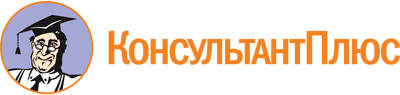 Постановление Правительства Чеченской Республики от 21.12.2022 N 303
(ред. от 06.07.2023)
"Об утверждении государственной программы Чеченской Республики "Развитие культуры в Чеченской Республике" на 2023 - 2030 годы"Документ предоставлен КонсультантПлюс

www.consultant.ru

Дата сохранения: 04.12.2023
 Список изменяющих документов(в ред. Постановления Правительства Чеченской Республикиот 06.07.2023 N 168)Список изменяющих документов(в ред. Постановления Правительства Чеченской Республикиот 06.07.2023 N 168)Ответственный исполнитель программыМинистерство культуры Чеченской РеспубликиМинистерство культуры Чеченской РеспубликиСоисполнители программыКомитет Правительства Чеченской Республики по охране и использованию культурного наследияКомитет Правительства Чеченской Республики по охране и использованию культурного наследияУчастники программыМинистерство финансов Чеченской РеспубликиМинистерство финансов Чеченской РеспубликиУчастники программыОрганы местного самоуправления муниципальных образований Чеченской РеспубликиОрганы местного самоуправления муниципальных образований Чеченской РеспубликиУчастники программыСоциально ориентированные некоммерческие организацииСоциально ориентированные некоммерческие организацииПодпрограммы программыПодпрограмма 1 "Развитие культуры Чеченской Республики"Подпрограмма 1 "Развитие культуры Чеченской Республики"Подпрограммы программыПодпрограмма 2 "Сохранение объектов культурного наследия Чеченской Республики"Подпрограмма 2 "Сохранение объектов культурного наследия Чеченской Республики"Подпрограммы программыПодпрограмма 3 "Обеспечение реализации государственной программы "Развитие культуры в Чеченской Республике" в сфере культуры"Подпрограмма 3 "Обеспечение реализации государственной программы "Развитие культуры в Чеченской Республике" в сфере культуры"Подпрограммы программыПодпрограмма 4 "Обеспечение реализации государственной программы "Развитие культуры в Чеченской Республике" в сфере охраны объектов культурного наследия"Подпрограмма 4 "Обеспечение реализации государственной программы "Развитие культуры в Чеченской Республике" в сфере охраны объектов культурного наследия"Программно-целевые инструменты программыОтсутствуютОтсутствуютЦели программыСоздание условий для сохранения культурного наследия и развития культурного потенциала Чеченской РеспубликиСоздание условий для сохранения культурного наследия и развития культурного потенциала Чеченской РеспубликиЗадачи программыСоздание благоприятных условий для развития сферы культурыСоздание благоприятных условий для развития сферы культурыЗадачи программыСохранение, эффективное использование и популяризация объектов культурного наследия, расположенных на территории Чеченской РеспубликиСохранение, эффективное использование и популяризация объектов культурного наследия, расположенных на территории Чеченской РеспубликиЗадачи программыСоздание благоприятных условий для сохранения объектов культурного наследия Чеченской РеспубликиСоздание благоприятных условий для сохранения объектов культурного наследия Чеченской РеспубликиЦелевые индикаторы и показатели программыДоля объектов культурного наследия, находящихся в удовлетворительном состоянии, в общем количестве объектов культурного наследия Чеченской РеспубликиДоля объектов культурного наследия, находящихся в удовлетворительном состоянии, в общем количестве объектов культурного наследия Чеченской РеспубликиЦелевые индикаторы и показатели программыУвеличение объема книжного фонда в библиотеках Чеченской РеспубликиУвеличение объема книжного фонда в библиотеках Чеченской РеспубликиЦелевые индикаторы и показатели программыЧисленность лиц, размещенных в коллективных средствах размещенияЧисленность лиц, размещенных в коллективных средствах размещенияЦелевые индикаторы и показатели программыДоходы от услуг, предоставляемых коллективными средствами размещенияДоходы от услуг, предоставляемых коллективными средствами размещенияЦелевые индикаторы и показатели программыУровень удовлетворенности граждан, проживающих на территории Чеченской Республики, качеством предоставления государственных и муниципальных услуг в сфере культурыУровень удовлетворенности граждан, проживающих на территории Чеченской Республики, качеством предоставления государственных и муниципальных услуг в сфере культурыЦелевые индикаторы и показатели программыПосещаемость музейных учреждений (на 1 жителя в год)Посещаемость музейных учреждений (на 1 жителя в год)Целевые индикаторы и показатели программыКоличество проведенных региональных, всероссийских и международных фестивалей, конференций, круглых столов в сфере культурыКоличество проведенных региональных, всероссийских и международных фестивалей, конференций, круглых столов в сфере культурыЭтапы и сроки реализации программы2023 - 2030 годы2023 - 2030 годыОбъемы бюджетных ассигнований программыОбщий объем финансирования программы (в тыс. руб.)5 258 322,3Объемы бюджетных ассигнований программыв том числе по годам:Объемы бюджетных ассигнований программыв 2023 году2 204 574,0Объемы бюджетных ассигнований программыв 2024 году1 641 562,8Объемы бюджетных ассигнований программыв 2025 году1 412 185,5Объемы бюджетных ассигнований программыв 2026 году0,0Объемы бюджетных ассигнований программыв 2027 году0,0Объемы бюджетных ассигнований программыв 2028 году0,0Объемы бюджетных ассигнований программыв 2029 году0,0Объемы бюджетных ассигнований программыв 2030 году0,0Объемы бюджетных ассигнований программыФедеральный бюджет (в тыс. руб.)786 187,2Объемы бюджетных ассигнований программыв том числе по годам:Объемы бюджетных ассигнований программыв 2023 году490 491,2Объемы бюджетных ассигнований программыв 2024 году257 398,7Объемы бюджетных ассигнований программыв 2025 году38 297,2Объемы бюджетных ассигнований программыв 2026 году0,0Объемы бюджетных ассигнований программыв 2027 году0,0Объемы бюджетных ассигнований программыв 2028 году0,0Объемы бюджетных ассигнований программыв 2029 году0,0Объемы бюджетных ассигнований программыв 2030 году0,0Объемы бюджетных ассигнований программыРеспубликанский бюджет (в тыс. руб.)4 470 443,8Объемы бюджетных ассигнований программыв том числе по годам:Объемы бюджетных ассигнований программыв 2023 году1 713 356,5Объемы бюджетных ассигнований программыв 2024 году1 383 228,5Объемы бюджетных ассигнований программыв 2025 году1 373 858,8Объемы бюджетных ассигнований программыв 2026 году0,0Объемы бюджетных ассигнований программыв 2027 году0,0Объемы бюджетных ассигнований программыв 2028 году0,0Объемы бюджетных ассигнований программыв 2029 году0,0Объемы бюджетных ассигнований программыв 2030 году0,0Объемы бюджетных ассигнований программыВнебюджетные источники (в тыс. руб.)0,0Объемы бюджетных ассигнований программыв том числе по годам:Объемы бюджетных ассигнований программыв 2023 году0,0Объемы бюджетных ассигнований программыв 2024 году0,0Объемы бюджетных ассигнований программыв 2025 году0,0Объемы бюджетных ассигнований программыв 2026 году0,0Объемы бюджетных ассигнований программыв 2027 году0,0Объемы бюджетных ассигнований программыв 2028 году0,0Объемы бюджетных ассигнований программыв 2029 году0,0Объемы бюджетных ассигнований программыв 2030 году0,0Объемы бюджетных ассигнований программыСредства местных бюджетов (в тыс. руб.)1 691,4Объемы бюджетных ассигнований программыв 2023 году726,3Объемы бюджетных ассигнований программыв 2024 году935,6Объемы бюджетных ассигнований программыв 2025 году29,5Объемы бюджетных ассигнований программыв 2026 году0,0Объемы бюджетных ассигнований программыв 2027 году0,0Объемы бюджетных ассигнований программыв 2028 году0,0Объемы бюджетных ассигнований программыв 2029 году0,0Объемы бюджетных ассигнований программыв 2030 году0,0Ожидаемые результаты реализации программыВыравнивание уровня доступности и качества культурных благ и художественного образования независимо от места проживания (например, в малых городах и сельской местности), размера доходов, социального статуса граждан Российской ФедерацииВыравнивание уровня доступности и качества культурных благ и художественного образования независимо от места проживания (например, в малых городах и сельской местности), размера доходов, социального статуса граждан Российской ФедерацииОжидаемые результаты реализации программыФормирование культурной среды, отвечающей растущим потребностям личности и общества, повышение качества, разнообразия и эффективности услуг в сфере культурыФормирование культурной среды, отвечающей растущим потребностям личности и общества, повышение качества, разнообразия и эффективности услуг в сфере культурыОжидаемые результаты реализации программыСоздание условий для доступности участия всего населения в культурной жизни, а также вовлеченности детей и молодежи, лиц пожилого возраста и людей с ограниченными возможностями в активную социокультурную деятельностьСоздание условий для доступности участия всего населения в культурной жизни, а также вовлеченности детей и молодежи, лиц пожилого возраста и людей с ограниченными возможностями в активную социокультурную деятельностьОжидаемые результаты реализации программыСоздание благоприятных условий для улучшения культурно-досугового обслуживания населения, укрепления материально-технической базы отрасли, развития самодеятельного художественного творчестваСоздание благоприятных условий для улучшения культурно-досугового обслуживания населения, укрепления материально-технической базы отрасли, развития самодеятельного художественного творчестваОжидаемые результаты реализации программыСтимулирование потребления культурных благСтимулирование потребления культурных благОжидаемые результаты реализации программыОбеспечение широкого, без каких-либо ограничений, доступа каждого гражданина к национальным и мировым культурным ценностям через формирование публичных электронных библиотек, музейных, театральных и иных интернет-ресурсов в сфере культурыОбеспечение широкого, без каких-либо ограничений, доступа каждого гражданина к национальным и мировым культурным ценностям через формирование публичных электронных библиотек, музейных, театральных и иных интернет-ресурсов в сфере культурыОжидаемые результаты реализации программыУвеличение в 2030 году в 2,7 раза числа посещений организаций культуры (по отношению к уровню 2021 года)Увеличение в 2030 году в 2,7 раза числа посещений организаций культуры (по отношению к уровню 2021 года)Ожидаемые результаты реализации программыУвеличение в 2030 году числа обращений к цифровым ресурсам в сфере культуры в 3 раза (по сравнению с уровнем 2021 года)Увеличение в 2030 году числа обращений к цифровым ресурсам в сфере культуры в 3 раза (по сравнению с уровнем 2021 года)Ожидаемые результаты реализации программыУвеличение доли объектов культурного наследия (являющихся объектами недвижимости), находящихся в удовлетворительном состоянии, в общем количестве объектов культурного наследия федерального, регионального и местного (муниципального) значения, включенных в Единый государственный реестр объектов культурного наследия (памятников истории и культуры) народов Российской Федерации, до 50 процентовУвеличение доли объектов культурного наследия (являющихся объектами недвижимости), находящихся в удовлетворительном состоянии, в общем количестве объектов культурного наследия федерального, регионального и местного (муниципального) значения, включенных в Единый государственный реестр объектов культурного наследия (памятников истории и культуры) народов Российской Федерации, до 50 процентовОтветственный исполнитель подпрограммыМинистерство культуры Чеченской РеспубликиМинистерство культуры Чеченской РеспубликиЦели подпрограммыСоздание условий для сохранения культурного наследия и развития культурного потенциала Чеченской РеспубликиСоздание условий для сохранения культурного наследия и развития культурного потенциала Чеченской РеспубликиЗадачи подпрограммыСоздание условий для ускоренного развития сферы культуры и искусства Чеченской РеспубликиСоздание условий для ускоренного развития сферы культуры и искусства Чеченской РеспубликиЗадачи подпрограммыСохранение культурного наследия Чеченской РеспубликиСохранение культурного наследия Чеченской РеспубликиЦелевые индикаторы и показатели подпрограммыУвеличение объема книжного фонда в библиотеках Чеченской РеспубликиУвеличение объема книжного фонда в библиотеках Чеченской РеспубликиЦелевые индикаторы и показатели подпрограммыПополнение музейного фонда Чеченской РеспубликиПополнение музейного фонда Чеченской РеспубликиЦелевые индикаторы и показатели подпрограммыКоличество международных, всероссийских и межрегиональных культурных форумов, в которых приняли участие творческие коллективы Чеченской РеспубликиКоличество международных, всероссийских и межрегиональных культурных форумов, в которых приняли участие творческие коллективы Чеченской РеспубликиЦелевые индикаторы и показатели подпрограммыКоличество учреждений сферы культуры, в которых улучшена материально-техническая базаКоличество учреждений сферы культуры, в которых улучшена материально-техническая базаСроки реализации подпрограммы2023 - 2030 годы2023 - 2030 годыОбъем и источники финансирования подпрограммыСредства бюджета Чеченской Республики, средства федерального бюджета в объемах, определяемых и выделяемых в установленном порядкеСредства бюджета Чеченской Республики, средства федерального бюджета в объемах, определяемых и выделяемых в установленном порядкеОбъем и источники финансирования подпрограммыОбщий объем финансирования подпрограммы (тыс. рублей)850 410,9Объем и источники финансирования подпрограммыв том числе по годам:Объем и источники финансирования подпрограммыв 2023 году558 904,4Объем и источники финансирования подпрограммыв 2024 году254 906,8Объем и источники финансирования подпрограммыв 2025 году36 599,7Объем и источники финансирования подпрограммыв 2026 году0,0Объем и источники финансирования подпрограммыв 2027 году0,0Объем и источники финансирования подпрограммыв 2028 году0,0Объем и источники финансирования подпрограммыв 2029 году0,0Объем и источники финансирования подпрограммыв 2030 году0,0Объем и источники финансирования подпрограммыФедеральный бюджет (в тыс. руб.)762 941,3Объем и источники финансирования подпрограммыв том числе по годам:Объем и источники финансирования подпрограммыв 2023 году483 653,8Объем и источники финансирования подпрограммыв 2024 году244 517,8Объем и источники финансирования подпрограммыв 2025 году34 769,7Объем и источники финансирования подпрограммыв 2026 году0,0Объем и источники финансирования подпрограммыв 2027 году0,0Объем и источники финансирования подпрограммыв 2028 году0,0Объем и источники финансирования подпрограммыв 2029 году0,0Объем и источники финансирования подпрограммыв 2030 году0,0Объем и источники финансирования подпрограммыРеспубликанский бюджет (в тыс. руб.)87 469,6Объем и источники финансирования подпрограммыв том числе по годам:Объем и источники финансирования подпрограммыв 2023 году75 250,6Объем и источники финансирования подпрограммыв 2024 году10 389,0Объем и источники финансирования подпрограммыв 2025 году1 830,0Объем и источники финансирования подпрограммыв 2026 году0,0Объем и источники финансирования подпрограммыв 2027 году0,0Объем и источники финансирования подпрограммыв 2028 году0,0Объем и источники финансирования подпрограммыв 2029 году0,0Объем и источники финансирования подпрограммыв 2030 году0,0Объем и источники финансирования подпрограммыСредства местных бюджетов (в тыс. руб.)1 691,4Объем и источники финансирования подпрограммыв 2023 годуОбъем и источники финансирования подпрограммыв 2024 году726,3Объем и источники финансирования подпрограммыв 2025 году935,6Объем и источники финансирования подпрограммыв 2026 году29,5Объем и источники финансирования подпрограммыв 2027 году0,0Объем и источники финансирования подпрограммыв 2028 году0,0Объем и источники финансирования подпрограммыв 2029 году0,0Объем и источники финансирования подпрограммыв 2030 году0,0Ожидаемые результаты реализации подпрограммыПополнение музейных и библиотечных фондов, музейных учреждений и библиотек Чеченской РеспубликиПополнение музейных и библиотечных фондов, музейных учреждений и библиотек Чеченской РеспубликиОжидаемые результаты реализации подпрограммыГосударственная поддержка лучшим муниципальным учреждениям культуры, находящимся на территориях сельских поселений, и их работникамГосударственная поддержка лучшим муниципальным учреждениям культуры, находящимся на территориях сельских поселений, и их работникамОжидаемые результаты реализации подпрограммыУлучшение материально-технической базы учреждений сферы культуры Чеченской РеспубликиУлучшение материально-технической базы учреждений сферы культуры Чеченской РеспубликиОжидаемые результаты реализации подпрограммыСоздание к концу 2030 года 30 модельных муниципальных библиотекСоздание к концу 2030 года 30 модельных муниципальных библиотекОжидаемые результаты реализации подпрограммыУвеличение к концу 2030 года количества участников программы "Волонтеры культуры" до 2 100 человекУвеличение к концу 2030 года количества участников программы "Волонтеры культуры" до 2 100 человекОтветственный исполнитель подпрограммыКомитет Правительства Чеченской Республики по охране и использованию культурного наследияКомитет Правительства Чеченской Республики по охране и использованию культурного наследияЦели подпрограммыСохранение, эффективное использование и популяризация объектов культурного наследия, расположенных на территории Чеченской РеспубликиСохранение, эффективное использование и популяризация объектов культурного наследия, расположенных на территории Чеченской РеспубликиЗадачи подпрограммыСохранение, использование, популяризация и охрана объектов культурного наследия (памятников истории и культуры) народов Российской Федерации, находящихся на территории Чеченской РеспубликиСохранение, использование, популяризация и охрана объектов культурного наследия (памятников истории и культуры) народов Российской Федерации, находящихся на территории Чеченской РеспубликиЗадачи подпрограммыФормирование и совершенствование нормативно-правовой базы культурного наследия на территории Чеченской РеспубликиФормирование и совершенствование нормативно-правовой базы культурного наследия на территории Чеченской РеспубликиЗадачи подпрограммыГосударственная охрана объектов культурного наследия, выявленных объектов культурного наследияГосударственная охрана объектов культурного наследия, выявленных объектов культурного наследияЗадачи подпрограммыФормирование единого государственного реестра объектов культурного наследия (памятников истории и культуры) народов Российской ФедерацииФормирование единого государственного реестра объектов культурного наследия (памятников истории и культуры) народов Российской ФедерацииЗадачи подпрограммыМониторинг современного состояния и использования объектов культурного наследия (памятников истории и культуры) на территории Чеченской РеспубликиМониторинг современного состояния и использования объектов культурного наследия (памятников истории и культуры) на территории Чеченской РеспубликиЗадачи подпрограммыОрганизация и проведение государственной историко-культурной экспертизы памятников истории и культурыОрганизация и проведение государственной историко-культурной экспертизы памятников истории и культурыЗадачи подпрограммыУстановление предмета охраны объекта культурного наследия, включенного в реестр, и границ территории такого объектаУстановление предмета охраны объекта культурного наследия, включенного в реестр, и границ территории такого объектаЗадачи подпрограммыУстановка информационных надписей на объектах культурного наследияУстановка информационных надписей на объектах культурного наследияЗадачи подпрограммыПроведение реставрационно-восстановительных работ объектов культурного наследияПроведение реставрационно-восстановительных работ объектов культурного наследияЦелевые индикаторы и показатели подпрограммыУвеличение доли объектов культурного наследия, информация о которых внесена в электронную базу данных единого государственного реестра объектов культурного наследия (памятников истории и культуры) народов Российской Федерации, в общем количестве объектов культурного наследия Чеченской РеспубликиУвеличение доли объектов культурного наследия, информация о которых внесена в электронную базу данных единого государственного реестра объектов культурного наследия (памятников истории и культуры) народов Российской Федерации, в общем количестве объектов культурного наследия Чеченской РеспубликиЦелевые индикаторы и показатели подпрограммыУвеличение доли объектов культурного наследия, находящихся в удовлетворительном состоянии, в общем количестве объектов культурного наследия Чеченской РеспубликиУвеличение доли объектов культурного наследия, находящихся в удовлетворительном состоянии, в общем количестве объектов культурного наследия Чеченской РеспубликиЦелевые индикаторы и показатели подпрограммыУвеличение доли объектов культурного наследия, на которые утверждены границы территории и описан правовой режим использования земельных участков в границах территории объекта культурного наследия, в общем количестве объектов культурного наследия регионального значения, расположенных на территории Чеченской РеспубликиУвеличение доли объектов культурного наследия, на которые утверждены границы территории и описан правовой режим использования земельных участков в границах территории объекта культурного наследия, в общем количестве объектов культурного наследия регионального значения, расположенных на территории Чеченской РеспубликиЦелевые индикаторы и показатели подпрограммыДоля объектов, по которым проведен мониторинг состояния и использования объектов культурного наследияДоля объектов, по которым проведен мониторинг состояния и использования объектов культурного наследияСроки реализации подпрограммы2023 - 2030 годы2023 - 2030 годыОбъем и источники финансирования подпрограммыСредства бюджета Чеченской Республики, внебюджетных источников, средства федерального бюджета в объемах, определяемых и выделяемых в установленном порядкеСредства бюджета Чеченской Республики, внебюджетных источников, средства федерального бюджета в объемах, определяемых и выделяемых в установленном порядкеОбъем и источники финансирования подпрограммыОбщий объем финансирования подпрограммы (тыс. рублей)16 399,0Объем и источники финансирования подпрограммыв том числе по годам:Объем и источники финансирования подпрограммыв 2023 году -13 003,9Объем и источники финансирования подпрограммыв 2024 году -3 395,1Объем и источники финансирования подпрограммыв 2025 году -0,0Объем и источники финансирования подпрограммыв 2026 году -0,0Объем и источники финансирования подпрограммыв 2027 году -0,0Объем и источники финансирования подпрограммыв 2028 году -0,0Объем и источники финансирования подпрограммыв 2029 году -0,0Объем и источники финансирования подпрограммыв 2030 году -0,0Объем и источники финансирования подпрограммыФедеральный бюджет (в тыс. руб.)6 721,2Объем и источники финансирования подпрограммыв том числе по годам:Объем и источники финансирования подпрограммыв 2023 году -3 665,6Объем и источники финансирования подпрограммыв 2024 году -3 055,6Объем и источники финансирования подпрограммыв 2025 году -0,0Объем и источники финансирования подпрограммыв 2026 году -0,0Объем и источники финансирования подпрограммыв 2027 году -0,0Объем и источники финансирования подпрограммыв 2028 году -0,0Объем и источники финансирования подпрограммыв 2029 году -0,0Объем и источники финансирования подпрограммыв 2030 году -0,0Объем и источники финансирования подпрограммыРеспубликанский бюджет (в тыс. руб.)9 677,8Объем и источники финансирования подпрограммыв том числе по годам:Объем и источники финансирования подпрограммыв 2023 году -9 338,3Объем и источники финансирования подпрограммыв 2024 году -339,5Объем и источники финансирования подпрограммыв 2025 году -0,0Объем и источники финансирования подпрограммыв 2026 году -0,0Объем и источники финансирования подпрограммыв 2027 году -0,0Объем и источники финансирования подпрограммыв 2028 году -0,0Объем и источники финансирования подпрограммыв 2029 году -0,0Объем и источники финансирования подпрограммыв 2030 году -0,0Объем и источники финансирования подпрограммыВнебюджетные источники (в тыс. руб.)0,0Объем и источники финансирования подпрограммыСредства местных бюджетов (в тыс. руб.)0,0Ожидаемые результаты реализации подпрограммыСохранение и рациональное использование богатого историко-культурного наследия и уникальных природно-ландшафтных особенностей Чеченской Республики для будущих поколенийСохранение и рациональное использование богатого историко-культурного наследия и уникальных природно-ландшафтных особенностей Чеченской Республики для будущих поколенийОжидаемые результаты реализации подпрограммыУвеличение доли объектов культурного наследия до 96%, в отношении которых определены границы территории и режим использования территории объектов культурного наследия, предмет охраныУвеличение доли объектов культурного наследия до 96%, в отношении которых определены границы территории и режим использования территории объектов культурного наследия, предмет охраныОжидаемые результаты реализации подпрограммыПовышение значимости объектов культурного наследия как одного из важнейших ресурсов культурного и экономического роста Чеченской РеспубликиПовышение значимости объектов культурного наследия как одного из важнейших ресурсов культурного и экономического роста Чеченской РеспубликиОжидаемые результаты реализации подпрограммыУвеличение доли восстановленных памятников до 56%, предотвращение разрушений объектов культурного наследияУвеличение доли восстановленных памятников до 56%, предотвращение разрушений объектов культурного наследияОжидаемые результаты реализации подпрограммыПроведение государственной историко-культурной экспертизы памятников истории и культуры до 48% выявленных объектовПроведение государственной историко-культурной экспертизы памятников истории и культуры до 48% выявленных объектовОжидаемые результаты реализации подпрограммыПовышение уровня доступности к объектам культурного наследия, как базы для туристической деятельностиПовышение уровня доступности к объектам культурного наследия, как базы для туристической деятельностиОтветственный исполнитель подпрограммыМинистерство культуры Чеченской РеспубликиМинистерство культуры Чеченской РеспубликиЦели подпрограммыСоздание благоприятных условий для развития сферы культурыСоздание благоприятных условий для развития сферы культурыЗадачи подпрограммыСовершенствование системы управления сферой культуры Чеченской РеспубликиСовершенствование системы управления сферой культуры Чеченской РеспубликиЗадачи подпрограммыСоздание условий для развития профессионального искусства и народного творчества, улучшение качества предоставления государственных услугСоздание условий для развития профессионального искусства и народного творчества, улучшение качества предоставления государственных услугЗадачи подпрограммыОбеспечение деятельности Министерства культуры Чеченской РеспубликиОбеспечение деятельности Министерства культуры Чеченской РеспубликиЗадачи подпрограммыСохранение, использование и популяризация культурно-исторического наследия Чеченской РеспубликиСохранение, использование и популяризация культурно-исторического наследия Чеченской РеспубликиЦелевые индикаторы и показатели подпрограммыУвеличение количества посещений театрально-концертных мероприятийУвеличение количества посещений театрально-концертных мероприятийЦелевые индикаторы и показатели подпрограммыУвеличение количества библиографических записей библиотек Чеченской Республики в сводном электронном каталоге библиотек РоссииУвеличение количества библиографических записей библиотек Чеченской Республики в сводном электронном каталоге библиотек РоссииЦелевые индикаторы и показатели подпрограммыУровень удовлетворенности граждан, проживающих на территории Чеченской Республики, качеством предоставления государственных и муниципальных услуг в сфере культурыУровень удовлетворенности граждан, проживающих на территории Чеченской Республики, качеством предоставления государственных и муниципальных услуг в сфере культурыЦелевые индикаторы и показатели подпрограммыПосещаемость музейных учреждений (на 1 жителя в год)Посещаемость музейных учреждений (на 1 жителя в год)Целевые индикаторы и показатели подпрограммыОхват населения библиотечным обслуживаниемОхват населения библиотечным обслуживаниемСроки реализации подпрограммы2023 - 2030 годы2023 - 2030 годыОбъем и источники финансирования подпрограммыСредства бюджета Чеченской Республики, средства федерального бюджета в объемах, определяемых и выделяемых в установленном порядкеСредства бюджета Чеченской Республики, средства федерального бюджета в объемах, определяемых и выделяемых в установленном порядкеОбъем и источники финансирования подпрограммыОбщий объем финансирования подпрограммы (тыс. рублей)4 337 808,3Объем и источники финансирования подпрограммыв том числе по годам:Объем и источники финансирования подпрограммыв 2023 году -1 613 703,8Объем и источники финансирования подпрограммыв 2024 году -1 365 441,1Объем и источники финансирования подпрограммыв 2025 году -1 358 663,4Объем и источники финансирования подпрограммыв 2026 году -0,0Объем и источники финансирования подпрограммыв 2027 году -0,0Объем и источники финансирования подпрограммыв 2028 году -0,0Объем и источники финансирования подпрограммыв 2029 году -0,0Объем и источники финансирования подпрограммыв 2030 году -0,0Объем и источники финансирования подпрограммыФедеральный бюджет (в тыс. руб.)15 812,0Объем и источники финансирования подпрограммыв том числе по годам:Объем и источники финансирования подпрограммыв 2023 году -2 943,6Объем и источники финансирования подпрограммыв 2024 году -9 587,4Объем и источники финансирования подпрограммыв 2025 году -3 281,0Объем и источники финансирования подпрограммыв 2026 году -0,0Объем и источники финансирования подпрограммыв 2027 году -0,0Объем и источники финансирования подпрограммыв 2028 году -0,0Объем и источники финансирования подпрограммыв 2029 году -0,0Объем и источники финансирования подпрограммыв 2030 году -0,0Объем и источники финансирования подпрограммыРеспубликанский бюджет (в тыс. руб.)4 321 996,3Объем и источники финансирования подпрограммыв том числе по годам:Объем и источники финансирования подпрограммыв 2023 году -1 610 760,2Объем и источники финансирования подпрограммыв 2024 году -1 355 853,7Объем и источники финансирования подпрограммыв 2025 году -1 355 382,4Объем и источники финансирования подпрограммыв 2026 году -0,0Объем и источники финансирования подпрограммыв 2027 году -0,0Объем и источники финансирования подпрограммыв 2028 году -0,0Объем и источники финансирования подпрограммыв 2029 году -0,0Объем и источники финансирования подпрограммыв 2030 году -0,0Объем и источники финансирования подпрограммыВнебюджетные источники (в тыс. руб.)0,0Объем и источники финансирования подпрограммыСредства местных бюджетов (в тыс. руб.)0,0Ожидаемые результаты реализации подпрограммыФормирование у граждан, проживающих в Чеченской Республике, чувства гражданского патриотизма и межнационального согласияФормирование у граждан, проживающих в Чеченской Республике, чувства гражданского патриотизма и межнационального согласияОжидаемые результаты реализации подпрограммыУлучшение качества оказания государственных услуг в сфере исполнительского искусства, дальнейшее развитие сценического искусства и кинематографииУлучшение качества оказания государственных услуг в сфере исполнительского искусства, дальнейшее развитие сценического искусства и кинематографииОжидаемые результаты реализации подпрограммыПовышение квалификации к концу 2030 года 2 100 специалистов сферы культуры на базе Центров непрерывного образования и повышения квалификации творческих и управленческих кадров в сфере культурыПовышение квалификации к концу 2030 года 2 100 специалистов сферы культуры на базе Центров непрерывного образования и повышения квалификации творческих и управленческих кадров в сфере культурыОжидаемые результаты реализации подпрограммыОбеспечение эффективного управления государственными финансами в сфере культуры, организация выполнения мероприятий Программы, обеспечение эффективного управления кадрами в сфере культуры, информационное обеспечение реализации ПрограммыОбеспечение эффективного управления государственными финансами в сфере культуры, организация выполнения мероприятий Программы, обеспечение эффективного управления кадрами в сфере культуры, информационное обеспечение реализации ПрограммыОтветственный исполнитель подпрограммыКомитет Правительства Чеченской Республики по охране и использованию культурного наследияКомитет Правительства Чеченской Республики по охране и использованию культурного наследияЦели подпрограммыСоздание благоприятных условий для сохранения культурного наследия Чеченской РеспубликиСоздание благоприятных условий для сохранения культурного наследия Чеченской РеспубликиЗадачи подпрограммыСовершенствование системы управления в области охраны культурного наследияСовершенствование системы управления в области охраны культурного наследияЗадачи подпрограммыСовершенствование механизмов территориального, межведомственного, межрегионального и международного взаимодействия в сфере охраны объектов культурного наследияСовершенствование механизмов территориального, межведомственного, межрегионального и международного взаимодействия в сфере охраны объектов культурного наследияЗадачи подпрограммыСоздание условий для сохранения культурного наследия Чеченской Республики, улучшение качества предоставления государственных услугСоздание условий для сохранения культурного наследия Чеченской Республики, улучшение качества предоставления государственных услугЦелевые индикаторы и показатели подпрограммыДоля объектов культурного наследия, по которым проведены плановые проверки соблюдения собственниками и пользователями объектов культурного наследия требований законодательства в области охраны объектов культурного наследияДоля объектов культурного наследия, по которым проведены плановые проверки соблюдения собственниками и пользователями объектов культурного наследия требований законодательства в области охраны объектов культурного наследияЦелевые индикаторы и показатели подпрограммыДоля объектов культурного наследия, находящихся в удовлетворительном состоянии, в общем количестве объектов культурного наследия Чеченской РеспубликиДоля объектов культурного наследия, находящихся в удовлетворительном состоянии, в общем количестве объектов культурного наследия Чеченской РеспубликиСроки реализации подпрограммы2023 - 2030 годы2023 - 2030 годыОбъем и источники финансирования подпрограммыСредства бюджета Чеченской Республики, внебюджетных источников, средства федерального бюджета в объемах, определяемых и выделяемых в установленном порядкеСредства бюджета Чеченской Республики, внебюджетных источников, средства федерального бюджета в объемах, определяемых и выделяемых в установленном порядкеОбъем и источники финансирования подпрограммыОбщий объем финансирования подпрограммы (тыс. рублей)52 012,8Объем и источники финансирования подпрограммыв том числе по годам:Объем и источники финансирования подпрограммыв 2023 году18 235,6Объем и источники финансирования подпрограммыв 2024 году16 884,3Объем и источники финансирования подпрограммыв 2025 году16 892,9Объем и источники финансирования подпрограммыв 2026 году0,0Объем и источники финансирования подпрограммыв 2027 году0,0Объем и источники финансирования подпрограммыв 2028 году0,0Объем и источники финансирования подпрограммыв 2029 году0,0Объем и источники финансирования подпрограммыв 2030 году0,0Объем и источники финансирования подпрограммыФедеральный бюджет (в тыс. руб.)712,7Объем и источники финансирования подпрограммыв том числе по годам:Объем и источники финансирования подпрограммыв 2023 году228,2Объем и источники финансирования подпрограммыв 2024 году237,9Объем и источники финансирования подпрограммыв 2025 году246,5Объем и источники финансирования подпрограммыв 2026 году0,0Объем и источники финансирования подпрограммыв 2027 году0,0Объем и источники финансирования подпрограммыв 2028 году0,0Объем и источники финансирования подпрограммыв 2029 году0,0Объем и источники финансирования подпрограммыв 2030 году0,0Объем и источники финансирования подпрограммыРеспубликанский бюджет (в тыс. руб.)51 300,1Объем и источники финансирования подпрограммыв том числе по годам:Объем и источники финансирования подпрограммыв 2023 году18 007,4Объем и источники финансирования подпрограммыв 2024 году16 646,3Объем и источники финансирования подпрограммыв 2025 году16 646,3Объем и источники финансирования подпрограммыв 2026 году0,0Объем и источники финансирования подпрограммыв 2027 году0,0Объем и источники финансирования подпрограммыв 2028 году0,0Объем и источники финансирования подпрограммыв 2029 году0,0Объем и источники финансирования подпрограммыв 2030 году0,0Объем и источники финансирования подпрограммыВнебюджетные источники (в тыс. руб.)0,0Объем и источники финансирования подпрограммыСредства местных бюджетов (в тыс. руб.)0,0Ожидаемые результаты реализации подпрограммыФормирование у граждан, проживающих в Чеченской Республике, чувства гражданского патриотизмаФормирование у граждан, проживающих в Чеченской Республике, чувства гражданского патриотизмаОжидаемые результаты реализации подпрограммыУлучшение качества оказания государственных услуг в сфере охраны объектов культурного наследияУлучшение качества оказания государственных услуг в сфере охраны объектов культурного наследияОжидаемые результаты реализации подпрограммыОбеспечение эффективного управления государственными финансами в сфере охраны объектов культурного наследия, организация выполнения мероприятий подпрограммы, обеспечение эффективного управления кадрами в сфере охраны объектов культурного наследия, информационное обеспечение реализации подпрограммыОбеспечение эффективного управления государственными финансами в сфере охраны объектов культурного наследия, организация выполнения мероприятий подпрограммы, обеспечение эффективного управления кадрами в сфере охраны объектов культурного наследия, информационное обеспечение реализации подпрограммыNп/пПоказатель (индикатор) (наименование)Единица измеренияСправочноСправочноСправочноЗначения показателейЗначения показателейЗначения показателейЗначения показателейЗначения показателейЗначения показателейЗначения показателейЗначения показателейNп/пПоказатель (индикатор) (наименование)Единица измерения2020 год2021 год2022 год2023 год2024 год2025 год2026 год2027 год2028 год2029 год2030 год1234567891011121314Государственная программа "Развитие культуры в Чеченской Республике"Государственная программа "Развитие культуры в Чеченской Республике"Государственная программа "Развитие культуры в Чеченской Республике"Государственная программа "Развитие культуры в Чеченской Республике"Государственная программа "Развитие культуры в Чеченской Республике"Государственная программа "Развитие культуры в Чеченской Республике"Государственная программа "Развитие культуры в Чеченской Республике"Государственная программа "Развитие культуры в Чеченской Республике"Государственная программа "Развитие культуры в Чеченской Республике"Государственная программа "Развитие культуры в Чеченской Республике"Государственная программа "Развитие культуры в Чеченской Республике"Государственная программа "Развитие культуры в Чеченской Республике"Государственная программа "Развитие культуры в Чеченской Республике"Государственная программа "Развитие культуры в Чеченской Республике"1.Доля объектов культурного наследия, находящихся в удовлетворительном состоянии, в общем количестве объектов культурного наследия Чеченской Республикипроцент39,840,842,343,556,056,056,056,056,056,056,02.Увеличение объема книжного фонда в библиотеках Чеченской Республики (по сравнению с предыдущим годом)процент1,01,01,01,01,01,01,01,01,01,01,03.Уровень удовлетворенности граждан, проживающих на территории Чеченской Республики, качеством предоставления государственных и муниципальных услуг в сфере культурыпроцент93,593,593,593,593,593,593,593,593,593,593,54.Посещаемость музейных учреждений (на 1 жителя в год)посещений0,300,300,300,300,300,300,300,300,300,300,305.Охват населения библиотечным обслуживаниемпроцент31,031,031,031,031,031,031,031,031,031,031,01. Подпрограмма "Развитие культуры Чеченской Республики"1. Подпрограмма "Развитие культуры Чеченской Республики"1. Подпрограмма "Развитие культуры Чеченской Республики"1. Подпрограмма "Развитие культуры Чеченской Республики"1. Подпрограмма "Развитие культуры Чеченской Республики"1. Подпрограмма "Развитие культуры Чеченской Республики"1. Подпрограмма "Развитие культуры Чеченской Республики"1. Подпрограмма "Развитие культуры Чеченской Республики"1. Подпрограмма "Развитие культуры Чеченской Республики"1. Подпрограмма "Развитие культуры Чеченской Республики"1. Подпрограмма "Развитие культуры Чеченской Республики"1. Подпрограмма "Развитие культуры Чеченской Республики"1. Подпрограмма "Развитие культуры Чеченской Республики"1. Подпрограмма "Развитие культуры Чеченской Республики"1.2.Увеличение объема книжного фонда в библиотеках Чеченской Республики (по сравнению с предыдущим годом)процент1,01,01,01,01,01,01,01,01,01,01,01.3.Пополнение музейного фонда Чеченской Республикиединица75808085909090909090901.4.Количество международных, всероссийских и межрегиональных культурных форумов, на территории Российской Федерации, в которых было организовано участие творческих коллективов Чеченской Республикиединица444555555551.5.Доля средств, выделяемых СОНКО, на оказание социальных услуг в сфере культуры, в общем объеме средств подпрограммы, выделяемых на оказание услугпроцент2,52,73,03,03,03,03,03,03,03,03,01.6.Количество учреждений сферы культуры, в которых улучшена материально-техническая базаединица19191919191919191919191.7.Доля публичных библиотек, подключенных к информационно-телекоммуникационной сети "Интернет" в общем количестве библиотек Чеченской Республикипроцент39,944,949,954,959,962,364,867,470,172,975,81.8.Количество стипендиатов среди выдающихся деятелей культуры и искусства и молодых талантливых авторовчеловек666666666661.9.Средняя численность участников клубных формирований в расчете на 1 тыс. человек (в домах культуры с числом жителей до 50 тысяч человек)человек30303030303030303030301.10.Средняя численность участников клубных формирований в расчете на 1 тыс. человек (в муниципальных домах культуры)человек20,220,220,220,220,220,220,220,220,220,220,21.11.Доля образовательных организаций культуры, оснащенных материально-техническим оборудованием (с учетом детских школ искусств), в общем количестве образовательных организаций в сфере культурычеловек5,1-5,1-5,15,15,15,15,15,15,11.12.Количество посещений библиотек (на 1 жителя в год)посещение1,92,02,12,22,32,32,32,32,32,32,31.13.Ввод в действие учреждений культурно-досугового типаместо-4004004004004004004004004004001.14.Доля зданий учреждений культурно-досугового типа в сельской местности, находящихся в неудовлетворительном состоянии от общего количества зданий учреждений культурно-досугового типа в сельской местностипроцент21,619,318,917,416,515,515,014,514,514,014,01.15.Количество созданных (реконструированных) и капитально отремонтированных объектов организаций культурыединица13213642465050505050501.16.Количество организаций культуры, получивших современное оборудованиеединица14183136384043464952551.17.Количество специалистов сферы культуры, повысивших квалификацию на базе Центров непрерывного образования и повышения квалификации творческих и управленческих кадров в сфере культурыединица324622920121815161 5771 6771 7371 8871 9472 0071.18.Количество поддержанных творческих инициатив и проектовединица-163248646464646464641.19.Количество граждан, принимающих участие в добровольческой деятельностиединица2493985977969951075112511951275132513751.20.Количество созданных виртуальных концертных заловединица2----------2. Подпрограмма "Сохранение культурного наследия Чеченской Республики"2. Подпрограмма "Сохранение культурного наследия Чеченской Республики"2. Подпрограмма "Сохранение культурного наследия Чеченской Республики"2. Подпрограмма "Сохранение культурного наследия Чеченской Республики"2. Подпрограмма "Сохранение культурного наследия Чеченской Республики"2. Подпрограмма "Сохранение культурного наследия Чеченской Республики"2. Подпрограмма "Сохранение культурного наследия Чеченской Республики"2. Подпрограмма "Сохранение культурного наследия Чеченской Республики"2. Подпрограмма "Сохранение культурного наследия Чеченской Республики"2. Подпрограмма "Сохранение культурного наследия Чеченской Республики"2. Подпрограмма "Сохранение культурного наследия Чеченской Республики"2. Подпрограмма "Сохранение культурного наследия Чеченской Республики"2. Подпрограмма "Сохранение культурного наследия Чеченской Республики"2. Подпрограмма "Сохранение культурного наследия Чеченской Республики"2.1.Доля объектов культурного наследия, находящихся в удовлетворительном состоянии, в общем количестве объектов культурного наследия Чеченской Республикипроцент39,840,842,343,544,844,844,844,844,844,844,82.2.Количество объектов культурного наследия, на которых установлены информационные надписиединиц-----------2.3.Доля объектов культурного наследия, по которым подготовлена учетная документацияпроцент59,460,962,963,965,363,963,963,963,963,963,92.4.Доля объектов культурного наследия, находящихся в удовлетворительном состоянии, в общем количестве объектов культурного наследия Чеченской Республикипроцент39,840,842,343,544,844,844,844,844,844,844,82.5.Доля объектов, по которым проведен мониторинг состояния и использования памятников истории, расположенных в предгорно-плоскостной части территории Чеченской Республикипроцент25,025,025,025,025,025,025,025,025,025,025,02.6.Количество объектов культурного наследия, по которым подготовлена учетная документацияединиц10101010101010101010102.7.Количество объектов культурного наследия, на которых установлены информационные надписиединиц-----------2.8.Доля объектов культурного наследия, по которым подготовлена учетная документацияпроцент59,460,962,963,965,363,963,963,963,963,963,93. Подпрограмма "Обеспечение реализации государственной программы "Развитие культуры в Чеченской Республике" в сфере культуры"3. Подпрограмма "Обеспечение реализации государственной программы "Развитие культуры в Чеченской Республике" в сфере культуры"3. Подпрограмма "Обеспечение реализации государственной программы "Развитие культуры в Чеченской Республике" в сфере культуры"3. Подпрограмма "Обеспечение реализации государственной программы "Развитие культуры в Чеченской Республике" в сфере культуры"3. Подпрограмма "Обеспечение реализации государственной программы "Развитие культуры в Чеченской Республике" в сфере культуры"3. Подпрограмма "Обеспечение реализации государственной программы "Развитие культуры в Чеченской Республике" в сфере культуры"3. Подпрограмма "Обеспечение реализации государственной программы "Развитие культуры в Чеченской Республике" в сфере культуры"3. Подпрограмма "Обеспечение реализации государственной программы "Развитие культуры в Чеченской Республике" в сфере культуры"3. Подпрограмма "Обеспечение реализации государственной программы "Развитие культуры в Чеченской Республике" в сфере культуры"3. Подпрограмма "Обеспечение реализации государственной программы "Развитие культуры в Чеченской Республике" в сфере культуры"3. Подпрограмма "Обеспечение реализации государственной программы "Развитие культуры в Чеченской Республике" в сфере культуры"3. Подпрограмма "Обеспечение реализации государственной программы "Развитие культуры в Чеченской Республике" в сфере культуры"3. Подпрограмма "Обеспечение реализации государственной программы "Развитие культуры в Чеченской Республике" в сфере культуры"3. Подпрограмма "Обеспечение реализации государственной программы "Развитие культуры в Чеченской Республике" в сфере культуры"3.1.Увеличение количества библиографических записей библиотек Чеченской Республики в сводном электронном каталоге библиотек России (по сравнению с предыдущим годом)процент1121141161181201201201201201201203.2.Уровень удовлетворенности граждан, проживающих на территории Чеченской Республики, качеством предоставления государственных и муниципальных услуг в сфере культурыпроцент93,593,593,593,593,593,593,593,593,593,593,53.3.Количество проведенных республиканских, региональных, всероссийских и международных фестивалей и конкурсовединица999999999993.4.Охват населения библиотечным обслуживаниемпроцент31313131313131313131313.5.Общее количество мероприятий, проведенных концертными организациямиединица7597617627637647657667677687697703.6.Среднее количество зрителей одного мероприятия, проведенного концертными организациямичеловек5395395395395395395395395395395393.7.Общее количество мероприятий, проведенных театрамиединица7357367367367407407407407407407403.8.Среднее количество зрителей одного мероприятия, проведенного театрамичеловек3903913923923933933933933933933933.9.Доля новых постановок в текущем репертуаре театровпроцент20,020,020,020,020,020,020,020,020,020,020,03.10.Общее количество выставок, открытых в отчетном годуединица1991991991991991991991991991991993.11.Количество посещений музеевчеловек443 111443 111444 000444 500444 500444 500444 500444 500444 500444 500444 5003.12.Доля студентов выпускных курсов, успешно окончивших обучение в Чеченском государственном колледже культуры и искусствапроцент95,095,095,095,095,095,095,095,095,095,095,03.13.Количество работников, прошедших курсы повышения квалификациичеловек4004004004004004004004004004004003.14.Количество работников, прошедших переподготовкучеловек555555555553.15.Количество проведенных коллегийединица444444444443.16.Количество разработанных нормативно-правовых актов в сфере культурыединица999999999993.17.Количество организованных конкурсов, творческих работ на соискание грантовой поддержки в сфере культуры искусства, а также материальной поддержки за высокие достижения в сфере культуры и искусстваединица333333333333.18.Количество проведенных выставочных проектов музеев Российской Федерации в Чеченской Республике, в том числе в рамках "передвижного фонда"единица555677777773.19.Количество мероприятий по контролю за состоянием музейного фонда Российской Федерацииединица203200000003.20.Посещаемость музейных учреждений (на 1 жителя в год)посещений0,30,30,30,30,30,30,30,30,30,30,34. Подпрограмма "Обеспечение реализации государственной программы "Развитие культуры в Чеченской Республике" в сфере охраны объектов культурного наследия"4. Подпрограмма "Обеспечение реализации государственной программы "Развитие культуры в Чеченской Республике" в сфере охраны объектов культурного наследия"4. Подпрограмма "Обеспечение реализации государственной программы "Развитие культуры в Чеченской Республике" в сфере охраны объектов культурного наследия"4. Подпрограмма "Обеспечение реализации государственной программы "Развитие культуры в Чеченской Республике" в сфере охраны объектов культурного наследия"4. Подпрограмма "Обеспечение реализации государственной программы "Развитие культуры в Чеченской Республике" в сфере охраны объектов культурного наследия"4. Подпрограмма "Обеспечение реализации государственной программы "Развитие культуры в Чеченской Республике" в сфере охраны объектов культурного наследия"4. Подпрограмма "Обеспечение реализации государственной программы "Развитие культуры в Чеченской Республике" в сфере охраны объектов культурного наследия"4. Подпрограмма "Обеспечение реализации государственной программы "Развитие культуры в Чеченской Республике" в сфере охраны объектов культурного наследия"4. Подпрограмма "Обеспечение реализации государственной программы "Развитие культуры в Чеченской Республике" в сфере охраны объектов культурного наследия"4. Подпрограмма "Обеспечение реализации государственной программы "Развитие культуры в Чеченской Республике" в сфере охраны объектов культурного наследия"4. Подпрограмма "Обеспечение реализации государственной программы "Развитие культуры в Чеченской Республике" в сфере охраны объектов культурного наследия"4. Подпрограмма "Обеспечение реализации государственной программы "Развитие культуры в Чеченской Республике" в сфере охраны объектов культурного наследия"4. Подпрограмма "Обеспечение реализации государственной программы "Развитие культуры в Чеченской Республике" в сфере охраны объектов культурного наследия"4. Подпрограмма "Обеспечение реализации государственной программы "Развитие культуры в Чеченской Республике" в сфере охраны объектов культурного наследия"4.1.Количество проведенных мероприятий по контролю за состоянием объектов культурного наследияединиц100110110110110110110110110110110Nп/пНаименование подпрограммы/основного мероприятияОтветственный исполнительСрок реализацииСрок реализацииОжидаемый результат (краткое описание)Последствия нереализации мероприятийNп/пНаименование подпрограммы/основного мероприятияОтветственный исполнительначалоокончаниеОжидаемый результат (краткое описание)Последствия нереализации мероприятий1234567Государственная программа "Развитие культуры в Чеченской Республике"Государственная программа "Развитие культуры в Чеченской Республике"Государственная программа "Развитие культуры в Чеченской Республике"Государственная программа "Развитие культуры в Чеченской Республике"Государственная программа "Развитие культуры в Чеченской Республике"Государственная программа "Развитие культуры в Чеченской Республике"Государственная программа "Развитие культуры в Чеченской Республике"1. Подпрограмма "Развитие культуры Чеченской Республики"1. Подпрограмма "Развитие культуры Чеченской Республики"1. Подпрограмма "Развитие культуры Чеченской Республики"1. Подпрограмма "Развитие культуры Чеченской Республики"1. Подпрограмма "Развитие культуры Чеченской Республики"1. Подпрограмма "Развитие культуры Чеченской Республики"1. Подпрограмма "Развитие культуры Чеченской Республики"1.1Основное мероприятие 1.01. Сохранение, использование, популяризация исторического и культурного наследияМинистерство культуры Чеченской Республики; Министерство финансов Чеченской Республики;Министерство образования и науки Чеченской Республики;Государственное казенное научное учреждение "Академия наук Чеченской Республики"20142030Пополнение музейных и библиотечных фондов музейных и библиотечных учреждений Чеченской Республики. Создание условий для развития субъектов малого и среднего предпринимательства, осуществляющих деятельность в области ремесел, народных художественных промыслов, сельского и экологического туризма.Ухудшение материального состояния элементов историко-культурного наследия Чеченской Республики, которого может привести к их разрушению. Ухудшение условий для развития субъектов малого и среднего предпринимательства.1.2Основное мероприятие 1.02. Развитие библиотечного делаМинистерство культуры Чеченской Республики20142030Пополнение библиотечных фондов библиотек Чеченской Республики. Подключение общедоступных библиотек Чеченской Республики к сети Интернет и развитие системы библиотечного дела с учетом задачи расширения информационных технологий и оцифровки.Снижение качества предоставляемых библиотечными учреждениями услуг.1.3Основное мероприятие 1.03. Поддержка творческих инициатив населения, а также выдающихся деятелей, организаций в сфере культуры, творческих союзовМинистерство культуры Чеченской Республики20142030Улучшение материально-технической базы учреждений культуры Чеченской Республики. Государственная поддержка лучшим муниципальным учреждениям культуры, находящимся на территориях сельских поселений, и их работникам.Снижение качества предоставления услуг, ввиду отсутствия должных условий, в том числе, неудовлетворительной материально-технической база учреждений культуры, низкого уровня профессионального мастерства работников сферы культуры.1.4Основное мероприятие 1.04. Организация и проведение мероприятий, а также работ по строительству, реконструкции, реставрации, в том числе посвященных значимым событиям российской культурыМинистерство культуры Чеченской Республики; Министерство Чеченской Республики по национальной политике, внешним связям, печати и информации;Мэрия города Грозного;Департамент культуры Мэрии г. Грозного20142030Строительство и реконструкция объектов культуры, улучшение их технического состояния.Разрушение объектов культуры.1.5Основное мероприятие 1.05. Создание творческого, уникального креативного продуктаМинистерство культуры Чеченской Республики20232030Создание школ креативных индустрий.Снижение качества предоставления услуг1.6Основное мероприятие 1.А1. Региональный проект "Культурная среда Чеченской Республики"Министерство культуры Чеченской Республики20192030Создание (реконструкция) и капитальный ремонт культурно-досуговых учреждений в сельской местности. Оснащение образовательных учреждений в сфере культуры (детских школ искусств по видам искусств и училищ) музыкальными инструментами, оборудованием и учебными материалами. Обеспечение передвижными многофункциональными культурными центрами (автоклубами) для обслуживания сельского населения. Создание модельных библиотек. Реновация региональных и (или) муниципальных организаций отрасли культуры, направленная на улучшение качества культурной среды. Реконструкция и (или) капитальный ремонт региональных и муниципальных детских школ искусств по видам искусств. Модернизация региональных и муниципальных театров юного зрителя и театров кукол путем их реконструкции, капитального ремонта.Невозможность обеспечения организаций в сфере культуры современными зданиями и оборудованием. Ограниченность в предоставлении современного культурного продукта жителям удаленных и труднодоступных сельских территорий1.7Основное мероприятие 1.А2. Региональный проект "Творческие люди Чеченской Республики"Министерство культуры Чеченской Республики20192030Проведение фестивалей детского творчества всех жанров. повышение квалификации творческих и управленческих кадров в сфере культуры (нарастающим итогом) на базе 15 Центров непрерывного образования и повышения квалификации творческих и управленческих кадров в сфере культуры;поддержка творческих проектов некоммерческих организаций, направленных на укрепление российской гражданской идентичности на основе духовно-нравственных и культурных ценностей народов Российской Федерации, включая мероприятия, направленные на популяризацию языков и литературы народов, проживающих на территории Чеченской Республики, народных художественных промыслов и ремесел;поддержка творческих проектов некоммерческих организаций в области музыкального, театрального, изобразительного искусства и народного творчества;проведение выставочных проектов о культурных ценностях народов, проживающих на территории Чеченской РеспубликиСнижение общего уровня развития культуры, представительности и участия творческих коллективов и СОНКО в сфере культуры в реализации творческих проектов различной направленности.1.8Основное мероприятие 1.А3. Региональный проект "Цифровая культура Чеченской Республики"Министерство культуры Чеченской Республики20192030Создание виртуальных концертных заловОтсутствие возможности использования современного цифрового для приобщения к шедеврам мировой и отечественной культурной индустрии2. Подпрограмма "Сохранение объектов культурного наследия Чеченской Республики"2. Подпрограмма "Сохранение объектов культурного наследия Чеченской Республики"2. Подпрограмма "Сохранение объектов культурного наследия Чеченской Республики"2. Подпрограмма "Сохранение объектов культурного наследия Чеченской Республики"2. Подпрограмма "Сохранение объектов культурного наследия Чеченской Республики"2. Подпрограмма "Сохранение объектов культурного наследия Чеченской Республики"2. Подпрограмма "Сохранение объектов культурного наследия Чеченской Республики"2.1Основное мероприятие 2.01. Сохранение объектов культурного наследияКомитет Правительства Чеченской Республики по охране и использованию культурного наследия20172030Увеличение доли восстановленных памятников. Осуществление комплекса мероприятий, предотвращающих разрушение и причинение вреда объектам культурного наследия, повышение уровня доступности к ним, как базы для туристической деятельностиУхудшение материального состояния элементов историко-культурного наследия Чеченской Республики, которого может привести к их разрушению2.2Основное мероприятие 2.02. Государственная охрана объектов культурного наследияКомитет Правительства Чеченской Республики по охране и использованию культурного наследия20172030Формирование государственного реестра объектов недвижимого культурного наследия. Создание правовой основы по установлению предмета охраны, ограничений и границ памятников истории и культуры. Проведение государственной историко-культурной экспертизыОтсутствие исчерпывающей информации о состоянии и использовании объектов культурного наследия, находящихся на территории наследия Чеченской Республики2.3Основное мероприятие 2.03. Популяризация объектов культурного наследияКомитет Правительства Чеченской Республики по охране и использованию культурного наследия20172030Популяризация объектов культурного наследия с целью вовлечения их в работу по духовно-нравственному и эстетическому воспитанию, повышению образовательного уровня граждан. Повышение информированности населения о культурном наследииУхудшение сохранности объектов культурного наследия и включения их в инфраструктуру туризма3. Подпрограмма "Обеспечение реализации государственной программы "Развитие культуры в Чеченской Республике" в сфере культуры"3. Подпрограмма "Обеспечение реализации государственной программы "Развитие культуры в Чеченской Республике" в сфере культуры"3. Подпрограмма "Обеспечение реализации государственной программы "Развитие культуры в Чеченской Республике" в сфере культуры"3. Подпрограмма "Обеспечение реализации государственной программы "Развитие культуры в Чеченской Республике" в сфере культуры"3. Подпрограмма "Обеспечение реализации государственной программы "Развитие культуры в Чеченской Республике" в сфере культуры"3. Подпрограмма "Обеспечение реализации государственной программы "Развитие культуры в Чеченской Республике" в сфере культуры"3. Подпрограмма "Обеспечение реализации государственной программы "Развитие культуры в Чеченской Республике" в сфере культуры"3.1Основное мероприятие 3.01. Реализация функций аппаратов исполнителей и участников государственной программыМинистерство культуры Чеченской Республики20142030Обеспечение эффективного управления государственными финансами в сфере культуры, организация выполнения мероприятий Программы, обеспечение эффективного управления кадрами в сфере культуры, информационное обеспечение реализации государственной программыМожет привести к не реализации основных мероприятий государственной программы3.2Основное мероприятие 3.02. Обеспечение реализации функций государственных учрежденийМинистерство культуры Чеченской Республики; Министерство финансов Чеченской Республики20142030Сохранение культурного наследия Чеченской Республики, пополнение музейных и библиотечных фондов, формирование у граждан, проживающих в Чеченской Республике, чувства гражданского патриотизма и межнационального согласия. Улучшение качества оказания государственных услуг в сфере исполнительского искусства, дальнейшее развитие сценического искусства и кинематографии. Подготовка квалифицированных специалистов для работы в учреждениях культуры Чеченской Республики, переподготовка кадров в условиях современных изменений в учреждениях культуры Чеченской РеспубликиНе реализация мероприятий повлечет за собой утрату накопленного многолетиями, народные традиции, обычаи, утрату нематериального культурного наследия чеченского народа и других народов, проживающих в Чеченской Республике. Снижение профессионального уровня произведений сценического искусства, низкое качество предоставляемых услуг. Дефицит профессиональных кадров в учреждениях культуры и искусства, риск невыполнения государственных заданий3.3Основное мероприятие 3.03. Поддержка творческих инициатив населения, а также выдающихся деятелей, организаций в сфере культуры, творческих союзовМинистерство культуры Чеченской Республики20142030Улучшение материального состояния творческих работников хореографических коллективов, улучшение качества оказываемых услуг.Ухудшение качества оказываемых услуг хореографическими коллективами.3.4Основное мероприятие 3.04. Руководство и управление в сфере установленных функцийМинистерство культуры Чеченской Республики20142030Обеспечение организационных и координационных мероприятий при реализации крупных проектов в сфере культуры.Срыв реализации крупных проектов в сфере культуры.3.5Основное мероприятие 3.А1. Региональный проект "Культурная среда Чеченской Республики"Министерство культуры Чеченской Республики20202030Оснащение образовательных учреждений в сфере культуры (детских школ искусств по видам искусств и училищ) музыкальными инструментами, оборудованием и учебными материалами.Невозможность обеспечения организаций в сфере культуры современным оборудованием.3.6Основное мероприятие 3.А2. Региональный проект "Творческие люди Чеченской Республики"Министерство культуры Чеченской Республики20202030Государственная поддержка лучших работников сельских учреждений культуры.Снижение общего уровня развития культуры.4. Подпрограмма "Обеспечение реализации государственной программы "Развитие культуры в Чеченской Республике" в сфере охраны объектов культурного наследия"4. Подпрограмма "Обеспечение реализации государственной программы "Развитие культуры в Чеченской Республике" в сфере охраны объектов культурного наследия"4. Подпрограмма "Обеспечение реализации государственной программы "Развитие культуры в Чеченской Республике" в сфере охраны объектов культурного наследия"4. Подпрограмма "Обеспечение реализации государственной программы "Развитие культуры в Чеченской Республике" в сфере охраны объектов культурного наследия"4. Подпрограмма "Обеспечение реализации государственной программы "Развитие культуры в Чеченской Республике" в сфере охраны объектов культурного наследия"4. Подпрограмма "Обеспечение реализации государственной программы "Развитие культуры в Чеченской Республике" в сфере охраны объектов культурного наследия"4. Подпрограмма "Обеспечение реализации государственной программы "Развитие культуры в Чеченской Республике" в сфере охраны объектов культурного наследия"4.1Основное мероприятие 4.01. Реализация функций аппаратов исполнителей и участников государственной программыКомитет Правительства Чеченской Республики по охране и использованию культурного наследия20172030Кадровое, административно-правовое, материально-техническое и информационное обеспечение деятельности Комитета Правительства Чеченской Республики по охране и использованию культурного наследияНеэффективная система управления кадрами в сфере сохранения культурного наследия. Снижения качества предоставления услуг, в том числе неудовлетворительной материально-технической базы Комитета Правительства Чеченской Республики по охране и использованию культурного наследия4.3Основное мероприятие 4.02. Совершенствование механизмов территориального, межведомственного, межрегионального и международного взаимодействия в сфере охраны объектов культурного наследияКомитет Правительства Чеченской Республики по охране и использованию культурного наследия20172030Формирование государственного реестра объектов недвижимого культурного наследия. Создание правовой основы по установлению предмета охраны, ограничений и границ памятников истории и культуры. Проведение государственной историко-культурной экспертизыОтсутствие исчерпывающей информации о состоянии и использовании объектов культурного наследия, находящихся на территории наследия Чеченской Республики4.4Основное мероприятие 4.03. Осуществление государственного надзора соблюдения законодательства в сфере охраны объектов культурного наследия Чеченской РеспубликиКомитет Правительства Чеченской Республики по охране и использованию культурного наследия20172030Популяризация объектов культурного наследия с целью вовлечения их в работу по духовно-нравственному и эстетическому воспитанию, повышению образовательного уровня граждан. Повышение информированности населения о культурном наследииУхудшение сохранности объектов культурного наследия и включения их в инфраструктуру туризмаNп/пВид нормативного правового актаОсновные положения нормативного правового актаОтветственный исполнитель и соисполнителиОжидаемые сроки принятияГосударственная программа "Развитие культуры в Чеченской Республике"Государственная программа "Развитие культуры в Чеченской Республике"Государственная программа "Развитие культуры в Чеченской Республике"Государственная программа "Развитие культуры в Чеченской Республике"----Код государственной услуги (работы)Nп/пНаименование государственной услуги (работы), показателя объема услуги, подпрограммыСправочноСправочноСправочноСводное значение показателя объема услуги (работ)Сводное значение показателя объема услуги (работ)Сводное значение показателя объема услуги (работ)Сводное значение показателя объема услуги (работ)Сводное значение показателя объема услуги (работ)Сводное значение показателя объема услуги (работ)Сводное значение показателя объема услуги (работ)Сводное значение показателя объема услуги (работ)СправочноСправочноСправочноРасходы республиканского бюджета на оказание государственной услуги (работ) (тыс. рублей)Расходы республиканского бюджета на оказание государственной услуги (работ) (тыс. рублей)Расходы республиканского бюджета на оказание государственной услуги (работ) (тыс. рублей)Расходы республиканского бюджета на оказание государственной услуги (работ) (тыс. рублей)Расходы республиканского бюджета на оказание государственной услуги (работ) (тыс. рублей)Расходы республиканского бюджета на оказание государственной услуги (работ) (тыс. рублей)Расходы республиканского бюджета на оказание государственной услуги (работ) (тыс. рублей)Расходы республиканского бюджета на оказание государственной услуги (работ) (тыс. рублей)Код государственной услуги (работы)Nп/пНаименование государственной услуги (работы), показателя объема услуги, подпрограммы2020202120222023202420252026202720282029203020202021202220232024202520262027202820292030123456789101112131415161718192021222324Подпрограмма "Обеспечение реализации государственной программы "Развитие культуры в Чеченской Республике" в сфере культуры"Подпрограмма "Обеспечение реализации государственной программы "Развитие культуры в Чеченской Республике" в сфере культуры"Подпрограмма "Обеспечение реализации государственной программы "Развитие культуры в Чеченской Республике" в сфере культуры"Подпрограмма "Обеспечение реализации государственной программы "Развитие культуры в Чеченской Республике" в сфере культуры"Подпрограмма "Обеспечение реализации государственной программы "Развитие культуры в Чеченской Республике" в сфере культуры"Подпрограмма "Обеспечение реализации государственной программы "Развитие культуры в Чеченской Республике" в сфере культуры"Подпрограмма "Обеспечение реализации государственной программы "Развитие культуры в Чеченской Республике" в сфере культуры"Подпрограмма "Обеспечение реализации государственной программы "Развитие культуры в Чеченской Республике" в сфере культуры"Подпрограмма "Обеспечение реализации государственной программы "Развитие культуры в Чеченской Республике" в сфере культуры"Подпрограмма "Обеспечение реализации государственной программы "Развитие культуры в Чеченской Республике" в сфере культуры"Подпрограмма "Обеспечение реализации государственной программы "Развитие культуры в Чеченской Республике" в сфере культуры"Подпрограмма "Обеспечение реализации государственной программы "Развитие культуры в Чеченской Республике" в сфере культуры"Подпрограмма "Обеспечение реализации государственной программы "Развитие культуры в Чеченской Республике" в сфере культуры"Подпрограмма "Обеспечение реализации государственной программы "Развитие культуры в Чеченской Республике" в сфере культуры"Подпрограмма "Обеспечение реализации государственной программы "Развитие культуры в Чеченской Республике" в сфере культуры"Подпрограмма "Обеспечение реализации государственной программы "Развитие культуры в Чеченской Республике" в сфере культуры"Подпрограмма "Обеспечение реализации государственной программы "Развитие культуры в Чеченской Республике" в сфере культуры"Подпрограмма "Обеспечение реализации государственной программы "Развитие культуры в Чеченской Республике" в сфере культуры"Подпрограмма "Обеспечение реализации государственной программы "Развитие культуры в Чеченской Республике" в сфере культуры"Подпрограмма "Обеспечение реализации государственной программы "Развитие культуры в Чеченской Республике" в сфере культуры"Подпрограмма "Обеспечение реализации государственной программы "Развитие культуры в Чеченской Республике" в сфере культуры"Подпрограмма "Обеспечение реализации государственной программы "Развитие культуры в Чеченской Республике" в сфере культуры"Подпрограмма "Обеспечение реализации государственной программы "Развитие культуры в Чеченской Республике" в сфере культуры"Подпрограмма "Обеспечение реализации государственной программы "Развитие культуры в Чеченской Республике" в сфере культуры"1Мероприятие 3.02.1 Обеспечение реализации функций государственных учреждений в сфере культуры, искусства и кинематографии951 667,01 131 440,91 162 855,31 182 956,4959 779,2959 779,20,00,00,00,00,01.1Государственная услуга: Библиотечное, библиографическое и информационное обслуживание пользователей библиотеки-----------1.1.1Количество посещений, ед.195 609196 524215 169275 299316 086364 816292 258,7327 329,8369 882,7425 365,1488 412-----------1.2Государственная работа: Формирование, учет, изучение, обеспечение физического сохранения и безопасности фондов библиотеки-----------1.2.1Количество документов, ед.252 027275 780265 647294 544303 199312 938290 549,4296 360,4302 287,6308 333,3314 500,0-----------1.3Государственная работа: Библиографическая обработка документов и создание каталогов-----------1.3.1Количество документов, ед.9 1019 1919 29211 91712 04012 1649 6009 6009 6009 6009 600-----------1.4Государственная услуга: Публичный показ музейных предметов, музейных коллекций-----------1.4.1Число посетителей, чел.455 485456 251457 346474 403484 522485 377556 935,2612 628,7673 891,6741 280,7797 598-----------1.5Государственная работа: Создание экспозиций (выставок) музеев, организация выездных выставок-----------1.5.1Количество экспозиций, ед.20921421520821621622020212023225227-----------1.6Государственная работа: Формирование, учет, изучение, обеспечение физического сохранения и безопасности музейных предметов, музейных коллекций-----------1.6.1Количество предметов, ед.38 59738 99139 08539 13039 14639 16539 31039 34039 35039 36039 400-----------1.7Государственная услуга: Показ концертных (организация показа) и концертных программ-----------1.7.1Число зрителей, чел.396 797340 410270 374256 243256 716257 191287 649,8293 402,8322 743,1355 017,4372 768,2-----------1.7.2Количество публичных выступлений, ед.768757804764772775828834836840842-----------1.8Государственная работа: Создание концертов и концертных программ-----------1.8.1Количество новых (капитально-возобновленных) концертов, ед.23244422222-----------1.8.2Количество новых концертов, ед.1011108881010101010-----------1.9Государственная услуга: Показ кинофильмов-----------1.9.1Число зрителей, чел.25 34325 34326 35629 86329 86329 863302 42,02311 49,28320 83,75330 46,27340 37,65-----------1.10Государственная услуга: Прокат кино и видеофильмов-----------1.10.1Количество выданных копий из Фильмофонда, ед.3 6003 6003 6003600360036003 6003 6003 6003 6003 600-----------1.11Государственная работа: Формирование, учет и сохранение фильмофонда-----------1.11.1Количество фильмокопий, ед.2 3522 3522 3522352235223522 3522 3522 3522 3522 352-----------1.12Государственная услуга: Организация и проведение культурно-массовых мероприятий-----------1.12.1Количество мероприятий, ед.148148148149149149156156160170175-----------1.12.2Количество участников мероприятий, чел.16 11516 11516 76016 26416 26416 26421 370,9124 576,5528 263,0333 915,6340 698,76-----------1.13Государственная услуга: Показ (организация показа) спектаклей (театральных постановок)-----------1.13.1Количество публичных выступлений, ед.720723731673673676767783798838880-----------1.13.2Число зрителей, чел.277 609286 805258 509282 444283 102283 763268 753,4274 128,5279 611,1293 591,6331 359,6-----------1.14Государственная работа: Создание спектаклей-----------1.14.1Количество новых (капитально-возобновленных) постановок, ед.22222222222-----------1.14.2Количество новых постановок, ед.1212121010101212121212-----------2Мероприятие 3.02.2 Обеспечение реализации функций прочих государственных учреждений37 417,237 771,440 210,953 666,240 016,340 016,30,00,00,00,00,02.1Государственная работа: Выявление, изучение, сохранение, развитие и популяризация объектов нематериального культурного наследия народов Российской Федерации в области традиционной народной культуры-----------2.1.1Количество объектов, ед.708090100110120110115120125130-----------2.2Государственная услуга: Содержание (эксплуатация) имущества, находящегося в государственной (муниципальной) собственности-----------2.2.1Эксплуатируемая площадь, всего, в т.ч. зданий прилегающей территории, тыс. м26,246,246,246,246,246,246,246,246,246,246,24-----------3Мероприятие 3.02.3 Повышение квалификации работников сферы культуры и искусства Чеченской Республики9 291,49 185,09 855,510 284,09 810,19 810,10,00,00,00,00,03.1Государственная услуга: Реализация дополнительных профессиональных образовательных программ повышения квалификации-----------3.1.1Количество человеко-часов, человеко-час4 5004 5004 5004 5004 5004 5004 5004 5004 5004 5004 500-----------4Мероприятие 3.02.4 Предоставление среднего профессионального образования в области культуры48 578,550 741,751 232,060 155,958 028,058 028,00,00,00,00,00,04.1Государственная услуга: Реализация образовательных программ среднего профессионального образования - программ подготовки специалистов среднего звена-----------4.1.1Число обучающихся, чел.450409443450470480480480480480480-----------5Мероприятие 3.02.5 Предоставление дополнительного образования детям в государственных учреждениях культуры176 741,7174 754,0189 480,9200 447,3196 997,7196 997,70,00,00,00,00,05.1Государственная услуга: Реализация дополнительных общеобразовательных предпрофессиональных программ-----------5.1.1Число обучающихся, чел.3 0933 0593 05031003100315031503150315031503200-----------Наименование государственной программы, подпрограммы, мероприятий (региональных, ведомственных проектов)ГРБС (ответственный исполнитель, соисполнитель, участник)Источник финансирования (наименования источников финансирования)Оценка расходов по годам реализации государственной программы (тыс. рублей)Оценка расходов по годам реализации государственной программы (тыс. рублей)Оценка расходов по годам реализации государственной программы (тыс. рублей)Оценка расходов по годам реализации государственной программы (тыс. рублей)Оценка расходов по годам реализации государственной программы (тыс. рублей)Оценка расходов по годам реализации государственной программы (тыс. рублей)Оценка расходов по годам реализации государственной программы (тыс. рублей)Оценка расходов по годам реализации государственной программы (тыс. рублей)Наименование государственной программы, подпрограммы, мероприятий (региональных, ведомственных проектов)ГРБС (ответственный исполнитель, соисполнитель, участник)Источник финансирования (наименования источников финансирования)2023 год2024 год2025 год2026 год2027 год2028 год2029 год2030 год123678910111213Государственная программа "Развитие культуры в Чеченской Республике"Ответственный исполнитель государственной программы: Министерство культуры Чеченской Республики Соисполнители: Комитет Правительства Чеченской Республики по охране и использованию культурного наследияВсего, в том числе по отдельным источникам финансирования:2 204 574,01 641 562,81 412 185,50,00,00,00,00,0Государственная программа "Развитие культуры в Чеченской Республике"Ответственный исполнитель государственной программы: Министерство культуры Чеченской Республики Соисполнители: Комитет Правительства Чеченской Республики по охране и использованию культурного наследияфедеральный бюджет490 491,2257 398,738 297,20,00,00,00,00,0Государственная программа "Развитие культуры в Чеченской Республике"Ответственный исполнитель государственной программы: Министерство культуры Чеченской Республики Соисполнители: Комитет Правительства Чеченской Республики по охране и использованию культурного наследияреспубликанский бюджет1 713 356,51 383 228,51 373 858,80,00,00,00,00,0Государственная программа "Развитие культуры в Чеченской Республике"Ответственный исполнитель государственной программы: Министерство культуры Чеченской Республики Соисполнители: Комитет Правительства Чеченской Республики по охране и использованию культурного наследиясредства юридических лиц0,00,00,00,00,00,00,00,0Государственная программа "Развитие культуры в Чеченской Республике"Ответственный исполнитель государственной программы: Министерство культуры Чеченской Республики Соисполнители: Комитет Правительства Чеченской Республики по охране и использованию культурного наследиясредства муниципальных районов и городских округов Чеченской Республики726,3935,629,50,00,00,00,00,0Государственная программа "Развитие культуры в Чеченской Республике"Министерство культуры Чеченской РеспубликиВсего, в том числе по отдельным источникам финансирования:2 204 574,01 641 562,81 412 185,50,00,00,00,00,0Государственная программа "Развитие культуры в Чеченской Республике"Министерство культуры Чеченской Республикифедеральный бюджет490 491,2257 398,738 297,20,00,00,00,00,0Государственная программа "Развитие культуры в Чеченской Республике"Министерство культуры Чеченской РеспубликиРеспубликанский бюджет1 713 356,51 383 228,51 373 858,80,00,00,00,00,0Государственная программа "Развитие культуры в Чеченской Республике"Министерство культуры Чеченской Республикисредства муниципальных районов и городских округов Чеченской Республики726,3935,629,50,00,00,00,00,0Государственная программа "Развитие культуры в Чеченской Республике"Комитет Правительства Чеченской Республики по охране и использованию культурного наследияВсего, в том числе по отдельным источникам финансирования:31 239,520 279,416 892,90,00,00,00,00,0Государственная программа "Развитие культуры в Чеченской Республике"Комитет Правительства Чеченской Республики по охране и использованию культурного наследияфедеральный бюджет3 893,83 293,5246,50,00,00,00,00,0Государственная программа "Развитие культуры в Чеченской Республике"Комитет Правительства Чеченской Республики по охране и использованию культурного наследияреспубликанский бюджет27 345,716 985,816 646,30,00,00,00,00,01. Подпрограмма "Развитие культуры Чеченской Республики"Министерство культуры Чеченской РеспубликиВсего, в том числе по отдельным источникам финансирования:558 904,4254 906,836 599,70,00,00,00,00,01. Подпрограмма "Развитие культуры Чеченской Республики"Министерство культуры Чеченской Республикифедеральный бюджет483 653,8244 517,834 769,70,00,00,00,00,01. Подпрограмма "Развитие культуры Чеченской Республики"Министерство культуры Чеченской Республикиреспубликанский бюджет75 250,610 389,01 830,00,00,00,00,00,01. Подпрограмма "Развитие культуры Чеченской Республики"Министерство культуры Чеченской Республикисредства муниципальных районов и городских округов Чеченской Республики726,3935,629,50,00,00,00,00,01. Подпрограмма "Развитие культуры Чеченской Республики"Министерство культуры Чеченской РеспубликиВсего, в том числе по отдельным источникам финансирования:558 904,4254 906,836 599,70,00,00,00,00,01. Подпрограмма "Развитие культуры Чеченской Республики"Министерство культуры Чеченской Республикифедеральный бюджет483 653,8244 517,834 769,70,00,00,00,00,01. Подпрограмма "Развитие культуры Чеченской Республики"Министерство культуры Чеченской Республикиреспубликанский бюджет75 250,610 389,01 830,00,00,00,00,00,01. Подпрограмма "Развитие культуры Чеченской Республики"Министерство культуры Чеченской Республикисредства муниципальных районов и городских округов Чеченской Республики726,3935,629,50,00,00,00,00,0Основное мероприятие 1.01 Сохранение, использование, популяризация исторического и культурного наследияМинистерство культуры Чеченской РеспубликиВсего, в том числе по отдельным источникам финансирования:15 871,30,00,00,00,00,00,00,0Основное мероприятие 1.01 Сохранение, использование, популяризация исторического и культурного наследияМинистерство культуры Чеченской Республикифедеральный бюджет0,00,00,00,00,00,00,00,0Основное мероприятие 1.01 Сохранение, использование, популяризация исторического и культурного наследияМинистерство культуры Чеченской Республикиреспубликанский бюджет15 871,30,00,00,00,00,00,00,0Мероприятие 1.01.1 Сохранение, использование и популяризация объектов исторического и культурного наследия, расположенных на территории Аргунского государственного историко-архитектурного и природного музея-заповедникаМинистерство культуры Чеченской РеспубликиВсего, в том числе по отдельным источникам финансирования:3 973,80,00,00,00,00,00,00,0Мероприятие 1.01.1 Сохранение, использование и популяризация объектов исторического и культурного наследия, расположенных на территории Аргунского государственного историко-архитектурного и природного музея-заповедникаМинистерство культуры Чеченской Республикиреспубликанский бюджет3 973,80,00,00,00,00,00,00,0Мероприятие 1.01.2Реставрация музейных предметов и музейных коллекций, входящих в состав музейного фонда Чеченской РеспубликиМинистерство культуры Чеченской РеспубликиВсего, в том числе по отдельным источникам финансирования:1 301,61 301,60,00,00,00,00,00,0Мероприятие 1.01.2Реставрация музейных предметов и музейных коллекций, входящих в состав музейного фонда Чеченской РеспубликиМинистерство культуры Чеченской Республикиреспубликанский бюджет1 301,61 301,60,00,00,00,00,00,0-Министерство культуры Чеченской РеспубликиВсего, в том числе по отдельным источникам финансирования:9 596,010 596,024 616,30,00,00,00,00,0-Министерство культуры Чеченской Республикифедеральный бюджет0,00,00,00,00,00,00,00,0-Министерство культуры Чеченской Республикиреспубликанский бюджет9 596,010 596,024 616,30,00,00,00,00,0Мероприятие 1.01.6Обеспечение участия СОНКО в оказании социальных услуг в сфере культурыМинистерство культуры Чеченской РеспубликиВсего, в том числе по отдельным источникам финансирования:1 000,00,00,00,00,00,00,00,0Мероприятие 1.01.6Обеспечение участия СОНКО в оказании социальных услуг в сфере культурыМинистерство культуры Чеченской Республикиреспубликанский бюджет1 000,00,00,00,00,00,00,00,0Основное мероприятие 1.02. Развитие библиотечного делаМинистерство культуры Чеченской РеспубликиВсего, в том числе по отдельным источникам финансирования:7 441,07 441,07 450,60,00,00,00,00,0Основное мероприятие 1.02. Развитие библиотечного делаМинистерство культуры Чеченской Республикифедеральный бюджет7 062,67 062,67 070,90,00,00,00,00,0Основное мероприятие 1.02. Развитие библиотечного делаМинистерство культуры Чеченской Республикиреспубликанский бюджет371,7371,7372,20,00,00,00,00,0Основное мероприятие 1.02. Развитие библиотечного делаМинистерство культуры Чеченской Республикисредства муниципальных районов и городских округов Чеченской Республики6,76,77,50,00,00,00,00,0Мероприятие 1.02.1Модернизация библиотек в части комплектования книжных фондов муниципальных образований и государственных общедоступных библиотек Чеченской РеспубликиМинистерство культуры Чеченской РеспубликиВсего, в том числе по отдельным источникам финансирования:7 441,07 441,07 450,60,00,00,00,00,0Мероприятие 1.02.1Модернизация библиотек в части комплектования книжных фондов муниципальных образований и государственных общедоступных библиотек Чеченской РеспубликиМинистерство культуры Чеченской Республикифедеральный бюджет7 062,67 062,67 070,90,00,00,00,00,0Мероприятие 1.02.1Модернизация библиотек в части комплектования книжных фондов муниципальных образований и государственных общедоступных библиотек Чеченской РеспубликиМинистерство культуры Чеченской Республикиреспубликанский бюджет371,7371,7372,20,00,00,00,00,0Мероприятие 1.02.1Модернизация библиотек в части комплектования книжных фондов муниципальных образований и государственных общедоступных библиотек Чеченской РеспубликиМинистерство культуры Чеченской Республикисредства муниципальных районов и городских округов Чеченской Республики6,76,77,50,00,00,00,00,0Основное мероприятие 1.03. Поддержка творческих инициатив населения, а также выдающихся деятелей, организаций в сфере культуры, творческих союзовМинистерство культуры Чеченской РеспубликиВсего, в том числе по отдельным источникам финансирования:28 098,430 433,829 178,60,00,00,00,00,0Основное мероприятие 1.03. Поддержка творческих инициатив населения, а также выдающихся деятелей, организаций в сфере культуры, творческих союзовМинистерство культуры Чеченской Республикифедеральный бюджет26 676,828 890,427 698,80,00,00,00,00,0Основное мероприятие 1.03. Поддержка творческих инициатив населения, а также выдающихся деятелей, организаций в сфере культуры, творческих союзовМинистерство культуры Чеченской Республикиреспубликанский бюджет1 404,01 520,51 457,80,00,00,00,00,0Основное мероприятие 1.03. Поддержка творческих инициатив населения, а также выдающихся деятелей, организаций в сфере культуры, творческих союзовМинистерство культуры Чеченской Республикисредства муниципальных районов и городских округов Чеченской Республики17,622,922,00,00,00,00,00,0Мероприятие 1.03.1Обеспечение развития и укрепления материально-технической базы домов культуры в населенных пунктах с численностью жителей до 50 тыс. человекМинистерство культуры Чеченской РеспубликиВсего, в том числе по отдельным источникам финансирования:8 313,18 313,18 273,80,00,00,00,00,0Мероприятие 1.03.1Обеспечение развития и укрепления материально-технической базы домов культуры в населенных пунктах с численностью жителей до 50 тыс. человекМинистерство культуры Чеченской Республикифедеральный бюджет7 889,67 889,67 852,30,00,00,00,00,0Мероприятие 1.03.1Обеспечение развития и укрепления материально-технической базы домов культуры в населенных пунктах с численностью жителей до 50 тыс. человекМинистерство культуры Чеченской Республикиреспубликанский бюджет415,20415,2413,30,00,00,00,00,0Мероприятие 1.03.1Обеспечение развития и укрепления материально-технической базы домов культуры в населенных пунктах с численностью жителей до 50 тыс. человекМинистерство культуры Чеченской Республикисредства муниципальных районов и городских округов Чеченской Республики8,38,38,30,00,00,00,00,0Мероприятие 1.03.2Поддержка творческой деятельности муниципальных театров в населенных пунктах с численностью населения до 300 тыс. человекМинистерство культуры Чеченской РеспубликиВсего, в том числе по отдельным источникам финансирования:6 520,36 814,96 548,40,00,00,00,00,0Мероприятие 1.03.2Поддержка творческой деятельности муниципальных театров в населенных пунктах с численностью населения до 300 тыс. человекМинистерство культуры Чеченской Республикифедеральный бюджет6 188,16 467,606 214,80,00,00,00,00,0Мероприятие 1.03.2Поддержка творческой деятельности муниципальных театров в населенных пунктах с численностью населения до 300 тыс. человекМинистерство культуры Чеченской Республикиреспубликанский бюджет325,70340,40327,10,00,00,00,00,0Мероприятие 1.03.2Поддержка творческой деятельности муниципальных театров в населенных пунктах с численностью населения до 300 тыс. человекМинистерство культуры Чеченской Республикисредства муниципальных районов и городских округов Чеченской Республики6,56,96,60,00,00,00,00,0Мероприятие 1.03.3Поддержка творческой деятельности и техническое оснащение детских и кукольных театровМинистерство культуры Чеченской РеспубликиВсего, в том числе по отдельным источникам финансирования:13 265,015 305,814 356,30,00,00,00,00,0Мероприятие 1.03.3Поддержка творческой деятельности и техническое оснащение детских и кукольных театровМинистерство культуры Чеченской Республикифедеральный бюджет12 599,114 533,213 631,70,00,00,00,00,0Мероприятие 1.03.3Поддержка творческой деятельности и техническое оснащение детских и кукольных театровМинистерство культуры Чеченской Республикиреспубликанский бюджет663,1764,9717,50,00,00,00,00,0Мероприятие 1.03.3Поддержка творческой деятельности и техническое оснащение детских и кукольных театровМинистерство культуры Чеченской Республикисредства муниципальных районов и городских округов Чеченской Республикифедеральный бюджет2,87,77,20,00,00,00,00,0Основное мероприятие 1.04. Организация и проведение мероприятий, а также работ по строительству, реконструкции, реставрации, в том числе посвященных значимым событиям российской культурыМинистерство культуры Чеченской РеспубликиВсего, в том числе по отдельным источникам финансирования:20 000,00,00,00,00,00,00,00,0Основное мероприятие 1.04. Организация и проведение мероприятий, а также работ по строительству, реконструкции, реставрации, в том числе посвященных значимым событиям российской культурыМинистерство культуры Чеченской Республикифедеральный бюджет0,00,00,00,00,00,00,00,0Основное мероприятие 1.04. Организация и проведение мероприятий, а также работ по строительству, реконструкции, реставрации, в том числе посвященных значимым событиям российской культурыМинистерство культуры Чеченской Республикиреспубликанский бюджет20 000,00,00,00,00,00,00,00,0Мероприятие 1.04.1Организация и проведение работ по строительству, реконструкции, капитальному ремонту и реставрации объектов культуры, в том числе в сельской местностиМинистерство культуры Чеченской РеспубликиВсего, в том числе по отдельным источникам финансирования:0,00,00,00,00,00,00,00,0Мероприятие 1.04.1Организация и проведение работ по строительству, реконструкции, капитальному ремонту и реставрации объектов культуры, в том числе в сельской местностиМинистерство культуры Чеченской Республикифедеральный бюджет0,00,00,00,00,00,00,00,0Мероприятие 1.04.1Организация и проведение работ по строительству, реконструкции, капитальному ремонту и реставрации объектов культуры, в том числе в сельской местностиМинистерство культуры Чеченской Республикиреспубликанский бюджет0,00,00,00,00,00,00,00,0Мероприятие 1.04.2Организация и проведение мероприятий, а также работ по строительству, реконструкции, реставрации, посвященных значимым событиям российской культурыМинистерство культуры Чеченской РеспубликиВсего, в том числе по отдельным источникам финансирования:20 000,00,00,00,00,00,00,00,0Мероприятие 1.04.2Организация и проведение мероприятий, а также работ по строительству, реконструкции, реставрации, посвященных значимым событиям российской культурыМинистерство культуры Чеченской Республикифедеральный бюджет0,00,00,00,00,00,00,00,0Мероприятие 1.04.2Организация и проведение мероприятий, а также работ по строительству, реконструкции, реставрации, посвященных значимым событиям российской культурыМинистерство культуры Чеченской Республикиреспубликанский бюджет20 000,00,00,00,00,00,00,00,0Основное мероприятие 1.05. Создание творческого, уникального креативного продуктаМинистерство культуры Чеченской РеспубликиВсего, в том числе по отдельным источникам финансирования:44 123,90,00,00,00,00,00,00,0Основное мероприятие 1.05. Создание творческого, уникального креативного продуктаМинистерство культуры Чеченской Республикифедеральный бюджет41 917,70,00,00,00,00,00,00,0Основное мероприятие 1.05. Создание творческого, уникального креативного продуктаМинистерство культуры Чеченской Республикиреспубликанский бюджет2 206,20,00,00,00,00,00,00,0Мероприятие 1.05.1Создание школ креативных индустрийМинистерство культуры Чеченской РеспубликиВсего, в том числе по отдельным источникам финансирования:44 123,90,00,00,00,00,00,00,0Мероприятие 1.05.1Создание школ креативных индустрийМинистерство культуры Чеченской Республикифедеральный бюджет41 917,70,00,00,00,00,00,00,0Мероприятие 1.05.1Создание школ креативных индустрийМинистерство культуры Чеченской Республикиреспубликанский бюджет2 206,20,00,00,00,00,00,00,0Региональный проект 1.А1. "Культурная среда Чеченской Республики"Министерство культуры Чеченской РеспубликиВсего, в том числе по отдельным источникам финансирования:425 489,4217 361,40,00,00,00,00,00,0Региональный проект 1.А1. "Культурная среда Чеченской Республики"Министерство культуры Чеченской Республикифедеральный бюджет407 396,7207 964,80,00,00,00,00,00,0Региональный проект 1.А1. "Культурная среда Чеченской Республики"Министерство культуры Чеченской Республикиреспубликанский бюджет17 391,38 490,70,00,00,00,00,00,0Региональный проект 1.А1. "Культурная среда Чеченской Республики"Министерство культуры Чеченской Республикисредства муниципальных районов и городских округов Чеченской Республики701,4906,00,00,00,00,00,00,0Мероприятие 1.А1.1Строительство центров культурного развитияМинистерство культуры Чеченской РеспубликиВсего, в том числе по отдельным источникам финансирования:0,00,00,00,00,00,00,00,0Мероприятие 1.А1.1Строительство центров культурного развитияМинистерство культуры Чеченской Республикифедеральный бюджет0,00,00,00,00,00,00,00,0Мероприятие 1.А1.1Строительство центров культурного развитияМинистерство культуры Чеченской Республикиреспубликанский бюджет0,00,00,00,00,00,00,00,0Мероприятие 1.А1.1Строительство центров культурного развитияМинистерство культуры Чеченской Республикисредства муниципальных районов и городских округов Чеченской Республики0,00,00,00,00,00,00,00,0Мероприятие 1.А1.2Оснащение образовательных учреждений в сфере культуры (детских школ искусств и училищ) музыкальными инструментами, оборудованием и учебными материаламиМинистерство культуры Чеченской РеспубликиВсего, в том числе по отдельным источникам финансирования:0,00,00,00,00,00,00,00,0Мероприятие 1.А1.2Оснащение образовательных учреждений в сфере культуры (детских школ искусств и училищ) музыкальными инструментами, оборудованием и учебными материаламиМинистерство культуры Чеченской Республикифедеральный бюджет0,00,00,00,00,00,00,00,0Мероприятие 1.А1.2Оснащение образовательных учреждений в сфере культуры (детских школ искусств и училищ) музыкальными инструментами, оборудованием и учебными материаламиМинистерство культуры Чеченской Республикиреспубликанский бюджет0,00,00,00,00,00,00,00,0Мероприятие 1.А1.2Оснащение образовательных учреждений в сфере культуры (детских школ искусств и училищ) музыкальными инструментами, оборудованием и учебными материаламиМинистерство культуры Чеченской Республикисредства муниципальных районов и городских округов Чеченской Республики0,00,00,00,00,00,00,00,0Мероприятие 1.А1.3Приобретение передвижных многофункциональных культурных центров (автоклубов) для обслуживания сельского населения Чеченской РеспубликиМинистерство культуры Чеченской РеспубликиВсего, в том числе по отдельным источникам финансирования:18 978,60,00,00,00,00,00,00,0Мероприятие 1.А1.3Приобретение передвижных многофункциональных культурных центров (автоклубов) для обслуживания сельского населения Чеченской РеспубликиМинистерство культуры Чеченской Республикифедеральный бюджет15 587,00,00,00,00,00,00,00,0Мероприятие 1.А1.3Приобретение передвижных многофункциональных культурных центров (автоклубов) для обслуживания сельского населения Чеченской РеспубликиМинистерство культуры Чеченской Республикиреспубликанский бюджет141,70,00,00,00,00,00,00,0Мероприятие 1.А1.3Приобретение передвижных многофункциональных культурных центров (автоклубов) для обслуживания сельского населения Чеченской РеспубликиМинистерство культуры Чеченской Республикисредства муниципальных районов и городских округов Чеченской Республики17,70,00,00,00,00,00,00,0Мероприятие 1.А1.4Строительство (реконструкция) и капитальный ремонт культурно-досуговых учреждений в сельской местностиМинистерство культуры Чеченской РеспубликиВсего, в том числе по отдельным источникам финансирования:114 639,8196 776,80,00,00,00,00,00,0Мероприятие 1.А1.4Строительство (реконструкция) и капитальный ремонт культурно-досуговых учреждений в сельской местностиМинистерство культуры Чеченской Республикифедеральный бюджет108 907,8134 820,90,00,00,00,00,00,0Мероприятие 1.А1.4Строительство (реконструкция) и капитальный ремонт культурно-досуговых учреждений в сельской местностиМинистерство культуры Чеченской Республикиреспубликанский бюджет5 158,86 386,30,00,00,00,00,00,0Мероприятие 1.А1.4Строительство (реконструкция) и капитальный ремонт культурно-досуговых учреждений в сельской местностиМинистерство культуры Чеченской Республикисредства муниципальных районов и городских округов Чеченской Республики573,2713,10,00,00,00,00,00,0Мероприятие 1.А1.5Реконструкция и (или) капитальный ремонт региональных и муниципальных детских школ искусств по видам искусствМинистерство культуры Чеченской РеспубликиВсего, в том числе по отдельным источникам финансирования:21 962,938 570,30,00,00,00,00,00,0Мероприятие 1.А1.5Реконструкция и (или) капитальный ремонт региональных и муниципальных детских школ искусств по видам искусствМинистерство культуры Чеченской Республикифедеральный бюджет20 864,736 641,900,00,00,00,00,00,0Мероприятие 1.А1.5Реконструкция и (или) капитальный ремонт региональных и муниципальных детских школ искусств по видам искусствМинистерство культуры Чеченской Республикиреспубликанский бюджет988,31 735,600,00,00,00,00,00,0Мероприятие 1.А1.5Реконструкция и (или) капитальный ремонт региональных и муниципальных детских школ искусств по видам искусствМинистерство культуры Чеченской Республикисредства муниципальных районов и городских округов Чеченской Республики109,9192,80,00,00,00,00,00,0Мероприятие 1.А1.6Реновация региональных и (или) муниципальных организаций отрасли культуры, направленная на улучшение качества культурной средыМинистерство культуры Чеченской РеспубликиВсего, в том числе по отдельным источникам финансирования:210 526,30,00,00,00,00,00,00,0Мероприятие 1.А1.6Реновация региональных и (или) муниципальных организаций отрасли культуры, направленная на улучшение качества культурной средыМинистерство культуры Чеченской Республикифедеральный бюджет200 000,00,00,00,00,00,00,00,0Мероприятие 1.А1.6Реновация региональных и (или) муниципальных организаций отрасли культуры, направленная на улучшение качества культурной средыМинистерство культуры Чеченской Республикиреспубликанский бюджет10 526,30,00,00,00,00,00,00,0Мероприятие 1.А1.7Создание модельных муниципальных библиотекМинистерство культуры Чеченской РеспубликиВсего, в том числе по отдельным источникам финансирования:10 000,00,00,00,00,00,00,00,0Мероприятие 1.А1.7Создание модельных муниципальных библиотекМинистерство культуры Чеченской Республикифедеральный бюджет10 000,00,00,00,00,00,00,00,0Мероприятие 1.А1.7Создание модельных муниципальных библиотекМинистерство культуры Чеченской Республикиреспубликанский бюджет0,00,00,00,00,00,00,00,0Мероприятие 1.А1.8Техническое оснащение муниципальных и региональных музеевМинистерство культуры Чеченской РеспубликиВсего, в том числе по отдельным источникам финансирования:18 611,120 303,00,00,00,00,00,00,0Мероприятие 1.А1.8Техническое оснащение муниципальных и региональных музеевМинистерство культуры Чеченской Республикифедеральный бюджет18 425,020 100,00,00,00,00,00,00,0Мероприятие 1.А1.8Техническое оснащение муниципальных и региональных музеевМинистерство культуры Чеченской Республикиреспубликанский бюджет186,1203,00,00,00,00,00,00,0Мероприятие 1.А1.9Техническое оснащение региональных театровМинистерство культуры Чеченской РеспубликиВсего, в том числе по отдельным источникам финансирования:39 002,216 567,70,00,00,00,00,00,0Мероприятие 1.А1.9Техническое оснащение региональных театровМинистерство культуры Чеченской Республикифедеральный бюджет38 612,216 402,00,00,00,00,00,00,0Мероприятие 1.А1.9Техническое оснащение региональных театровМинистерство культуры Чеченской Республикиреспубликанский бюджет390,0165,70,00,00,00,00,00,0Мероприятие 1.А1.9Техническое оснащение региональных театровМинистерство культуры Чеченской Республикисредства муниципальных районов и городских округов Чеченской Республики0,000,00,00,00,00,00,00,0Региональный проект 1.А2. "Творческие люди Чеченской Республики"Министерство культуры Чеченской РеспубликиВсего, в том числе по отдельным источникам финансирования:18 606,7606,70,00,00,00,00,00,0Региональный проект 1.А2. "Творческие люди Чеченской Республики"Министерство культуры Чеченской Республикифедеральный бюджет600,0600,00,00,00,00,00,00,0Региональный проект 1.А2. "Творческие люди Чеченской Республики"Министерство культуры Чеченской Республикиреспубликанский бюджет18 006,16,10,00,00,00,00,00,0Региональный проект 1.А2. "Творческие люди Чеченской Республики"Министерство культуры Чеченской Республикисредства муниципальных районов и городских округов Чеченской Республики0,60,60,00,00,00,00,00,0Мероприятие 1.А2.1Проведение фестивалей детского творчества всех жанровМинистерство культуры Чеченской РеспубликиВсего, в том числе по отдельным источникам финансирования:11 000,00,00,00,00,00,00,00,0Мероприятие 1.А2.1Проведение фестивалей детского творчества всех жанровМинистерство культуры Чеченской Республикиреспубликанский бюджет11 000,00,00,00,00,00,00,00,0Мероприятие 1.А2.2Государственная поддержка лучших сельских учреждений культурыМинистерство культуры Чеченской РеспубликиВсего, в том числе по отдельным источникам финансирования:606,7606,70,00,00,00,00,00,0Мероприятие 1.А2.2Государственная поддержка лучших сельских учреждений культурыМинистерство культуры Чеченской Республикифедеральный бюджет600,0600,00,00,00,00,00,00,0Мероприятие 1.А2.2Государственная поддержка лучших сельских учреждений культурыМинистерство культуры Чеченской Республикиреспубликанский бюджет6,16,10,00,00,00,00,00,0Мероприятие 1.А2.2Государственная поддержка лучших сельских учреждений культурыМинистерство культуры Чеченской Республикисредства муниципальных районов и городских округов Чеченской Республики0,60,60,00,00,00,00,00,0Мероприятие 1.А2.3Повышение квалификации творческих и управленческих кадров в сфере культуры (нарастающим итогом) на базе 15 Центров непрерывного образования и повышения квалификации творческих и управленческих кадров в сфере культурыМинистерство культуры Чеченской РеспубликиВсего, в том числе по отдельным источникам финансирования:0,00,00,00,00,00,00,00,0Мероприятие 1.А2.3Повышение квалификации творческих и управленческих кадров в сфере культуры (нарастающим итогом) на базе 15 Центров непрерывного образования и повышения квалификации творческих и управленческих кадров в сфере культурыМинистерство культуры Чеченской Республикиреспубликанский бюджет0,00,00,00,00,00,00,00,0Мероприятие 1.А2.4Поддержка творческих проектов некоммерческих организаций, направленных на укрепление российской гражданской идентичности на основе духовно-нравственных и культурных ценностей народов Российской Федерации, включая мероприятия, направленные на популяризацию языков и литературы народов, проживающих на территории Чеченской Республики, народных художественных промыслов и ремеселМинистерство культуры Чеченской РеспубликиВсего, в том числе по отдельным источникам финансирования:400,00,00,00,00,00,00,00,0Мероприятие 1.А2.4Поддержка творческих проектов некоммерческих организаций, направленных на укрепление российской гражданской идентичности на основе духовно-нравственных и культурных ценностей народов Российской Федерации, включая мероприятия, направленные на популяризацию языков и литературы народов, проживающих на территории Чеченской Республики, народных художественных промыслов и ремеселМинистерство культуры Чеченской Республикиреспубликанский бюджет400,00,00,00,00,00,00,00,0Мероприятие 1.А2.5Поддержка творческих проектов некоммерческих организаций в области музыкального, театрального, изобразительного искусства и народного творчестваМинистерство культуры Чеченской РеспубликиВсего, в том числе по отдельным источникам финансирования:5 400,00,00,00,00,00,00,00,0Мероприятие 1.А2.5Поддержка творческих проектов некоммерческих организаций в области музыкального, театрального, изобразительного искусства и народного творчестваМинистерство культуры Чеченской Республикиреспубликанский бюджет5 400,00,00,00,00,00,00,00,0Мероприятие 1.А2.6Проведение выставочных проектов о культурных ценностях народов, проживающих на территории Чеченской РеспубликиМинистерство культуры Чеченской РеспубликиВсего, в том числе по отдельным источникам финансирования:1 000,00,00,00,00,00,00,00,0Мероприятие 1.А2.6Проведение выставочных проектов о культурных ценностях народов, проживающих на территории Чеченской РеспубликиМинистерство культуры Чеченской Республикиреспубликанский бюджет1 000,00,00,00,00,00,00,00,0Мероприятие 1.А2.7Поддержка социокультурных проектов некоммерческих и (или) добровольческих (волонтерских) организацийМинистерство культуры Чеченской РеспубликиВсего, в том числе по отдельным источникам финансирования:200,00,00,00,00,00,00,00,0Мероприятие 1.А2.7Поддержка социокультурных проектов некоммерческих и (или) добровольческих (волонтерских) организацийМинистерство культуры Чеченской Республикиреспубликанский бюджет200,00,00,00,00,00,00,00,0Региональный проект 1.А3. "Цифровая культура Чеченской Республики"Министерство культуры Чеченской РеспубликиВсего, в том числе по отдельным источникам финансирования:0,00,00,00,00,00,00,00,0Региональный проект 1.А3. "Цифровая культура Чеченской Республики"Министерство культуры Чеченской Республикифедеральный бюджет0,00,00,00,00,00,00,00,0Мероприятие 1.А3.1Создание виртуальных концертных заловМинистерство культуры Чеченской РеспубликиВсего, в том числе по отдельным источникам финансирования:0,00,00,00,00,00,00,00,0Мероприятие 1.А3.1Создание виртуальных концертных заловМинистерство культуры Чеченской Республикифедеральный бюджет0,00,00,00,00,00,00,00,02. Подпрограмма "Сохранение объектов культурного наследия Чеченской Республики"Комитет Правительства Чеченской Республики по охране и использованию культурного наследияВсего, в том числе по отдельным источникам финансирования:13 003,93 395,10,00,00,00,00,00,02. Подпрограмма "Сохранение объектов культурного наследия Чеченской Республики"Комитет Правительства Чеченской Республики по охране и использованию культурного наследияфедеральный бюджет3 665,63 055,60,00,00,00,00,00,02. Подпрограмма "Сохранение объектов культурного наследия Чеченской Республики"Комитет Правительства Чеченской Республики по охране и использованию культурного наследияреспубликанский бюджет9 338,3339,50,00,00,00,00,00,0Основное мероприятие 2.01. Сохранение объектов культурного наследияКомитет Правительства Чеченской Республики по охране и использованию культурного наследияВсего, в том числе по отдельным источникам финансирования:13 003,93 395,10,00,00,00,00,00,0Основное мероприятие 2.01. Сохранение объектов культурного наследияКомитет Правительства Чеченской Республики по охране и использованию культурного наследияфедеральный бюджет3 665,63 055,60,00,00,00,00,00,0Основное мероприятие 2.01. Сохранение объектов культурного наследияКомитет Правительства Чеченской Республики по охране и использованию культурного наследияреспубликанский бюджет9 338,3339,50,00,00,00,00,00,0Мероприятие 2.01.1Обеспечение физической сохранности и сохранение историко-культурной ценности объекта культурного наследия (консервация, ремонт, реставрация, приспособление объекта культурного наследия для современного использования, научно-исследовательские, изыскательские, проектные и производственные работы, научное руководство проведением работ по сохранению объекта культурного наследия, технический и авторский надзор за проведением этих работ)Комитет Правительства Чеченской Республики по охране и использованию культурного наследияВсего, в том числе по отдельным источникам финансирования:13 003,93 395,10,00,00,00,00,00,0Мероприятие 2.01.1Обеспечение физической сохранности и сохранение историко-культурной ценности объекта культурного наследия (консервация, ремонт, реставрация, приспособление объекта культурного наследия для современного использования, научно-исследовательские, изыскательские, проектные и производственные работы, научное руководство проведением работ по сохранению объекта культурного наследия, технический и авторский надзор за проведением этих работ)Комитет Правительства Чеченской Республики по охране и использованию культурного наследияфедеральный бюджет3 665,63 055,60,00,00,00,00,00,0Мероприятие 2.01.1Обеспечение физической сохранности и сохранение историко-культурной ценности объекта культурного наследия (консервация, ремонт, реставрация, приспособление объекта культурного наследия для современного использования, научно-исследовательские, изыскательские, проектные и производственные работы, научное руководство проведением работ по сохранению объекта культурного наследия, технический и авторский надзор за проведением этих работ)Комитет Правительства Чеченской Республики по охране и использованию культурного наследияреспубликанский бюджет9 338,3339,50,00,00,00,00,00,0Основное мероприятие 2.02. Популяризация объектов культурного наследияКомитет Правительства Чеченской Республики по охране и использованию культурного наследияВсего, в том числе по отдельным источникам финансирования:0,00,00,00,00,00,00,00,0Основное мероприятие 2.02. Популяризация объектов культурного наследияКомитет Правительства Чеченской Республики по охране и использованию культурного наследияреспубликанский бюджет0,00,00,00,00,00,00,00,0Мероприятие 2.02.1Информационное обеспечение популяризации объектов культурного наследияКомитет Правительства Чеченской Республики по охране и использованию культурного наследияВсего, в том числе по отдельным источникам финансирования:0,00,00,00,00,00,00,00,0Мероприятие 2.02.1Информационное обеспечение популяризации объектов культурного наследияКомитет Правительства Чеченской Республики по охране и использованию культурного наследияреспубликанский бюджет0,00,00,00,00,00,00,00,0Основное мероприятие 2.03Формирование и совершенствование нормативно-правовой базы культурного наследия на территории Чеченской РеспубликиКомитет Правительства Чеченской Республики по охране и использованию культурного наследияВсего, в том числе по отдельным источникам финансирования:0,00,00,00,00,00,00,00,0Основное мероприятие 2.03Формирование и совершенствование нормативно-правовой базы культурного наследия на территории Чеченской РеспубликиКомитет Правительства Чеченской Республики по охране и использованию культурного наследияреспубликанский бюджет0,00,00,00,00,00,00,00,0Мероприятие 2.03.1Подготовка правовой базы развития культурного наследия на территории Чеченской РеспубликиКомитет Правительства Чеченской Республики по охране и использованию культурного наследияВсего, в том числе по отдельным источникам финансирования:0,00,00,00,00,00,00,00,0Мероприятие 2.03.1Подготовка правовой базы развития культурного наследия на территории Чеченской РеспубликиКомитет Правительства Чеченской Республики по охране и использованию культурного наследияреспубликанский бюджет0,00,00,00,00,00,00,00,03. Подпрограмма "Обеспечение реализации государственной программы "Развитие культуры в Чеченской Республике" в сфере культуры"Министерство культуры Чеченской РеспубликиВсего, в том числе по отдельным источникам финансирования:1 613 703,81 365 441,11 358 663,40,00,00,00,00,03. Подпрограмма "Обеспечение реализации государственной программы "Развитие культуры в Чеченской Республике" в сфере культуры"Министерство культуры Чеченской Республикифедеральный бюджет2 943,69 587,43 281,00,00,00,00,00,03. Подпрограмма "Обеспечение реализации государственной программы "Развитие культуры в Чеченской Республике" в сфере культуры"Министерство культуры Чеченской Республикиреспубликанский бюджет1 610 760,21 355 853,71 355 382,40,00,00,00,00,03. Подпрограмма "Обеспечение реализации государственной программы "Развитие культуры в Чеченской Республике" в сфере культуры"Министерство культуры Чеченской РеспубликиВсего, в том числе по отдельным источникам финансирования:1 613 703,81 365 441,11 358 663,40,00,00,00,00,03. Подпрограмма "Обеспечение реализации государственной программы "Развитие культуры в Чеченской Республике" в сфере культуры"Министерство культуры Чеченской Республикифедеральный бюджет2 943,69 587,43 281,00,00,00,00,00,03. Подпрограмма "Обеспечение реализации государственной программы "Развитие культуры в Чеченской Республике" в сфере культуры"Министерство культуры Чеченской Республикиреспубликанский бюджет1 610 760,21 355 853,71 355 382,40,00,00,00,00,03. Подпрограмма "Обеспечение реализации государственной программы "Развитие культуры в Чеченской Республике" в сфере культуры"Министерство финансов Чеченской РеспубликиВсего, в том числе по отдельным источникам финансирования:0,00,00,00,00,00,00,00,03. Подпрограмма "Обеспечение реализации государственной программы "Развитие культуры в Чеченской Республике" в сфере культуры"Министерство финансов Чеченской Республикиреспубликанский бюджет0,00,00,00,00,00,00,00,0Основное мероприятие 3.01. Реализация функций аппаратов исполнителей и участников государственной программыМинистерство культуры Чеченской РеспубликиВсего, в том числе по отдельным источникам финансирования:26 175,224 864,824 864,80,00,00,00,00,0Основное мероприятие 3.01. Реализация функций аппаратов исполнителей и участников государственной программыМинистерство культуры Чеченской Республикифедеральный бюджет0,00,00,00,00,00,00,00,0Основное мероприятие 3.01. Реализация функций аппаратов исполнителей и участников государственной программыМинистерство культуры Чеченской Республикиреспубликанский бюджет26 175,224 864,824 864,80,00,00,00,00,0Мероприятие 3.01.1Управление развитием сферы культурыМинистерство культуры Чеченской РеспубликиВсего, в том числе по отдельным источникам финансирования:26 175,224 864,824 864,80,00,00,00,00,0Мероприятие 3.01.1Управление развитием сферы культурыМинистерство культуры Чеченской Республикиреспубликанский бюджет26 175,224 864,824 864,80,00,00,00,00,0Основное мероприятие 3.02. Обеспечение реализации функций государственных учрежденийМинистерство культуры Чеченской РеспубликиВсего, в том числе по отдельным источникам финансирования:1 533 166,41 281 361,51 281 361,50,00,00,00,00,0Основное мероприятие 3.02. Обеспечение реализации функций государственных учрежденийМинистерство культуры Чеченской Республикифедеральный бюджет2 343,60,00,00,00,00,00,00,0Основное мероприятие 3.02. Обеспечение реализации функций государственных учрежденийМинистерство культуры Чеченской Республикиреспубликанский бюджет1 530 822,81 281 361,51 281 361,50,00,00,00,00,0Мероприятие 3.02.1Обеспечение реализации функций государственных учреждений в сфере культуры, искусства и кинематографииМинистерство культуры Чеченской РеспубликиВсего, в том числе по отдельным источникам финансирования:1 182 956,4959 779,2959 779,20,00,00,00,00,0Мероприятие 3.02.1Обеспечение реализации функций государственных учреждений в сфере культуры, искусства и кинематографииМинистерство культуры Чеченской Республикифедеральный бюджет0,00,00,00,00,00,00,00,0Мероприятие 3.02.1Обеспечение реализации функций государственных учреждений в сфере культуры, искусства и кинематографииМинистерство культуры Чеченской Республикиреспубликанский бюджет1 182 956,4959 779,2959 779,20,00,00,00,00,0Мероприятие 3.02.2Обеспечение реализации функций прочих государственных учрежденийМинистерство культуры Чеченской РеспубликиВсего, в том числе по отдельным источникам финансирования:53 666,240 016,340 016,30,00,00,00,00,0Мероприятие 3.02.2Обеспечение реализации функций прочих государственных учрежденийМинистерство культуры Чеченской Республикиреспубликанский бюджет53 666,240 016,340 016,30,00,00,00,00,0Мероприятие 3.02.3Повышение квалификации работников сферы культуры и искусства Чеченской РеспубликиМинистерство культуры Чеченской РеспубликиВсего, в том числе по отдельным источникам финансирования:10 284,09 810,19 810,10,00,00,00,00,0Мероприятие 3.02.3Повышение квалификации работников сферы культуры и искусства Чеченской РеспубликиМинистерство культуры Чеченской Республикиреспубликанский бюджет10 284,09 810,19 810,10,00,00,00,00,0Мероприятие 3.02.4Предоставление среднего профессионального образования в области культурыМинистерство культуры Чеченской РеспубликиВсего, в том числе по отдельным источникам финансирования:60 155,958 028,058 028,00,00,00,00,00,0Мероприятие 3.02.4Предоставление среднего профессионального образования в области культурыМинистерство культуры Чеченской Республикифедеральный бюджет2 343,63 281,03 281,00,00,00,00,00,0Мероприятие 3.02.4Предоставление среднего профессионального образования в области культурыМинистерство культуры Чеченской Республикиреспубликанский бюджет57 812,354 747,054 747,00,00,00,00,00,0Мероприятие 3.02.5Предоставление дополнительного образования детям в государственных учреждениях культурыМинистерство культуры Чеченской РеспубликиВсего, в том числе по отдельным источникам финансирования:200 447,3196 997,7196 997,70,00,00,00,00,0Мероприятие 3.02.5Предоставление дополнительного образования детям в государственных учреждениях культурыМинистерство культуры Чеченской Республикиреспубликанский бюджет200 447,3196 997,7196 997,70,00,00,00,00,0Мероприятие 3.02.6Обеспечение деятельности Министерства культуры Чеченской РеспубликиМинистерство культуры Чеченской РеспубликиВсего, в том числе по отдельным источникам финансирования:25 656,720 011,220 011,20,00,00,00,00,0Мероприятие 3.02.6Обеспечение деятельности Министерства культуры Чеченской РеспубликиМинистерство культуры Чеченской Республикиреспубликанский бюджет25 656,720 011,220 011,20,00,00,00,00,0Мероприятие 3.02.7Обеспечение деятельности вновь созданных учреждений культуры Чеченской РеспубликиМинистерство финансов Чеченской РеспубликиВсего, в том числе по отдельным источникам финансирования:10 750,70,00,00,00,00,00,00,0Мероприятие 3.02.7Обеспечение деятельности вновь созданных учреждений культуры Чеченской РеспубликиМинистерство финансов Чеченской Республикиреспубликанский бюджет10 750,70,00,00,00,00,00,00,0Основное мероприятие 3.03Поддержка творческих инициатив населения, а также выдающихся деятелей, организаций в сфере культуры, творческих союзовМинистерство культуры Чеченской РеспубликиВсего, в том числе по отдельным источникам финансирования:49 911,345 311,345 311,30,00,00,00,00,0Основное мероприятие 3.03Поддержка творческих инициатив населения, а также выдающихся деятелей, организаций в сфере культуры, творческих союзовМинистерство культуры Чеченской Республикиреспубликанский бюджет49 911,345 311,345 311,30,00,00,00,00,0Мероприятие 3.03.1Государственная поддержка в сфере культуры (государственные премии в области культуры, искусства, литературы; гранты Главы и Правительства Чеченской Республики) и иные поощрения за особые заслуги и др.Министерство культуры Чеченской РеспубликиВсего, в том числе по отдельным источникам финансирования:49 911,345 311,345 311,30,00,00,00,00,0Мероприятие 3.03.1Государственная поддержка в сфере культуры (государственные премии в области культуры, искусства, литературы; гранты Главы и Правительства Чеченской Республики) и иные поощрения за особые заслуги и др.Министерство культуры Чеченской Республикиреспубликанский бюджет49 911,345 311,345 311,30,00,00,00,00,0Основное мероприятие 3.04. Руководство и управление в сфере установленных функцийМинистерство культуры Чеченской РеспубликиВсего, в том числе по отдельным источникам финансирования:3 844,83 844,83 844,80,00,00,00,00,0Основное мероприятие 3.04. Руководство и управление в сфере установленных функцийМинистерство культуры Чеченской Республикиреспубликанский бюджет3 844,83 844,83 844,80,00,00,00,00,0Мероприятие 3.04.1Проведение и участие в международных, межрегиональных и республиканских фестивалях и конкурсах профессионального искусства, народного и детского творчества; проведение юбилейных мероприятий учреждений культуры и искусства; проведение юбилейных мероприятий и вечеров памяти выдающихся деятелей культуры и искусства Чеченской Республики и др.Министерство культуры Чеченской РеспубликиВсего, в том числе по отдельным источникам финансирования:0,00,00,00,00,00,00,00,0Мероприятие 3.04.1Проведение и участие в международных, межрегиональных и республиканских фестивалях и конкурсах профессионального искусства, народного и детского творчества; проведение юбилейных мероприятий учреждений культуры и искусства; проведение юбилейных мероприятий и вечеров памяти выдающихся деятелей культуры и искусства Чеченской Республики и др.Министерство культуры Чеченской Республикиреспубликанский бюджет0,00,00,00,00,00,00,00,0Мероприятие 3.04.2Субвенции бюджетам муниципальных образований на оказание мер социальной поддержки педагогическим работникамМинистерство культуры Чеченской РеспубликиВсего, в том числе по отдельным источникам финансирования:3 844,83 844,83 844,80,00,00,00,00,0Мероприятие 3.04.2Субвенции бюджетам муниципальных образований на оказание мер социальной поддержки педагогическим работникамМинистерство культуры Чеченской Республикиреспубликанский бюджет3 844,83 844,83 844,80,00,00,00,00,0Региональный проект 3.А1. "Культурная среда Чеченской Республики"Министерство культуры Чеченской РеспубликиВсего, в том числе по отдельным источникам финансирования:0,06 171,60,00,00,00,00,00,0Региональный проект 3.А1. "Культурная среда Чеченской Республики"Министерство культуры Чеченской Республикифедеральный бюджет0,05 706,40,00,00,00,00,00,0Региональный проект 3.А1. "Культурная среда Чеченской Республики"Министерство культуры Чеченской Республикиреспубликанский бюджет0,0465,20,00,00,00,00,00,0Мероприятие 3.А1.1.Оснащение образовательных учреждений в сфере культуры (детских школ искусств и училищ) музыкальными инструментами, оборудованием и учебными материаламиМинистерство культуры Чеченской РеспубликиВсего, в том числе по отдельным источникам финансирования:0,06 171,60,00,00,00,00,00,0Мероприятие 3.А1.1.Оснащение образовательных учреждений в сфере культуры (детских школ искусств и училищ) музыкальными инструментами, оборудованием и учебными материаламиМинистерство культуры Чеченской Республикифедеральный бюджет0,05 706,40,00,00,00,00,00,0Мероприятие 3.А1.1.Оснащение образовательных учреждений в сфере культуры (детских школ искусств и училищ) музыкальными инструментами, оборудованием и учебными материаламиМинистерство культуры Чеченской Республикиреспубликанский бюджет0,0465,20,00,00,00,00,00,0Региональный проект 3.А2. "Творческие люди Чеченской Республики"Министерство культуры Чеченской РеспубликиВсего, в том числе по отдельным источникам финансирования:606,1606,10,00,00,00,00,00,0Региональный проект 3.А2. "Творческие люди Чеченской Республики"Министерство культуры Чеченской Республикифедеральный бюджет600,0600,00,00,00,00,00,00,0Региональный проект 3.А2. "Творческие люди Чеченской Республики"Министерство культуры Чеченской Республикиреспубликанский бюджет6,16,10,00,00,00,00,00,0Мероприятие 3.А2.1. Государственная поддержка лучших работников сельских учреждений культурыМинистерство культуры Чеченской РеспубликиВсего, в том числе по отдельным источникам финансирования:606,1606,16,10,00,00,00,00,0Мероприятие 3.А2.1. Государственная поддержка лучших работников сельских учреждений культурыМинистерство культуры Чеченской Республикифедеральный бюджет600,0600,00,00,00,00,00,00,0Мероприятие 3.А2.1. Государственная поддержка лучших работников сельских учреждений культурыМинистерство культуры Чеченской Республикиреспубликанский бюджет6,16,16,10,00,00,00,00,04. Подпрограмма "Обеспечение реализации государственной программы "Развитие культуры в Чеченской Республике" в сфере охраны объектов культурного наследия"Комитет Правительства Чеченской Республики по охране и использованию культурного наследияВсего, в том числе по отдельным источникам финансирования:18 235,616 884,316 892,90,00,00,00,00,04. Подпрограмма "Обеспечение реализации государственной программы "Развитие культуры в Чеченской Республике" в сфере охраны объектов культурного наследия"Комитет Правительства Чеченской Республики по охране и использованию культурного наследияфедеральный бюджет228,2237,9246,50,00,00,00,00,04. Подпрограмма "Обеспечение реализации государственной программы "Развитие культуры в Чеченской Республике" в сфере охраны объектов культурного наследия"Комитет Правительства Чеченской Республики по охране и использованию культурного наследияреспубликанский бюджет18 007,416 646,316 646,30,00,00,00,00,0Основное мероприятие 4.01. Реализация функций аппаратов исполнителей и участников государственной программыКомитет Правительства Чеченской Республики по охране и использованию культурного наследияВсего, в том числе по отдельным источникам финансирования:18 235,616 884,316 892,90,00,00,00,00,0Основное мероприятие 4.01. Реализация функций аппаратов исполнителей и участников государственной программыКомитет Правительства Чеченской Республики по охране и использованию культурного наследияфедеральный бюджет228,2237,9246,50,00,00,00,00,0Основное мероприятие 4.01. Реализация функций аппаратов исполнителей и участников государственной программыКомитет Правительства Чеченской Республики по охране и использованию культурного наследияреспубликанский бюджет18 007,416 646,316 646,30,00,00,00,00,0Мероприятие 4.01.1Кадровое, административно-правовое, материально-техническое и информационное обеспечение деятельности и выполнение функций Комитета Правительства Чеченской Республики по охране и использованию культурного наследияКомитет Правительства Чеченской Республики по охране и использованию культурного наследияВсего, в том числе по отдельным источникам финансирования:18 235,616 884,316 892,90,00,00,00,00,0Мероприятие 4.01.1Кадровое, административно-правовое, материально-техническое и информационное обеспечение деятельности и выполнение функций Комитета Правительства Чеченской Республики по охране и использованию культурного наследияКомитет Правительства Чеченской Республики по охране и использованию культурного наследияфедеральный бюджет228,2237,9246,50,00,00,00,00,0Мероприятие 4.01.1Кадровое, административно-правовое, материально-техническое и информационное обеспечение деятельности и выполнение функций Комитета Правительства Чеченской Республики по охране и использованию культурного наследияКомитет Правительства Чеченской Республики по охране и использованию культурного наследияреспубликанский бюджет18 007,416 646,316 646,30,00,00,00,00,0Основное мероприятие 4.02. Обеспечение реализации функций государственных учрежденийКомитет Правительства Чеченской Республики по охране и использованию культурного наследияВсего, в том числе по отдельным источникам финансирования:4 983,44 067,24 067,20,00,00,00,00,0Основное мероприятие 4.02. Обеспечение реализации функций государственных учрежденийКомитет Правительства Чеченской Республики по охране и использованию культурного наследияреспубликанский бюджет4 983,44 067,24 067,20,00,00,00,00,0Мероприятие 4.02.1Обеспечение деятельности Комитета Правительства Чеченской Республики по охране и использованию культурного наследияКомитет Правительства Чеченской Республики по охране и использованию культурного наследияВсего, в том числе по отдельным источникам финансирования:4 983,44 067,24 067,20,00,00,00,00,0Мероприятие 4.02.1Обеспечение деятельности Комитета Правительства Чеченской Республики по охране и использованию культурного наследияКомитет Правительства Чеченской Республики по охране и использованию культурного наследияреспубликанский бюджет4 983,44 067,24 067,20,00,00,00,00,0Мероприятие 4.02.2Оказание практической и методической помощи органам государственной власти Чеченской Республики, органам местного самоуправления и организациям по вопросам, относящимся к сфере охраны объектов культурного наследияКомитет Правительства Чеченской Республики по охране и использованию культурного наследияВсего, в том числе по отдельным источникам финансирования:0,00,00,00,00,00,00,00,0Мероприятие 4.02.2Оказание практической и методической помощи органам государственной власти Чеченской Республики, органам местного самоуправления и организациям по вопросам, относящимся к сфере охраны объектов культурного наследияКомитет Правительства Чеченской Республики по охране и использованию культурного наследияреспубликанский бюджет0,00,00,00,00,00,00,00,0Мероприятие 4.02.3Представление интересов Чеченской Республики в различных организациях по вопросам сохранения объектов культурного наследияКомитет Правительства Чеченской Республики по охране и использованию культурного наследияВсего, в том числе по отдельным источникам финансирования:0,00,00,00,00,00,00,00,0Мероприятие 4.02.3Представление интересов Чеченской Республики в различных организациях по вопросам сохранения объектов культурного наследияКомитет Правительства Чеченской Республики по охране и использованию культурного наследияреспубликанский бюджет0,00,00,00,00,00,00,00,0Основное мероприятие 4.03. Осуществление государственного надзора соблюдения законодательства в сфере охраны объектов культурного наследия Чеченской РеспубликиКомитет Правительства Чеченской Республики по охране и использованию культурного наследияВсего, в том числе по отдельным источникам финансирования:0,00,00,00,00,00,00,00,0Основное мероприятие 4.03. Осуществление государственного надзора соблюдения законодательства в сфере охраны объектов культурного наследия Чеченской РеспубликиКомитет Правительства Чеченской Республики по охране и использованию культурного наследияреспубликанский бюджет0,00,00,00,00,00,00,00,0Мероприятие 4.03.1Проведение плановых проверок соблюдения собственниками и пользователями объектов культурного наследия требований законодательства в области охраны объектов культурного наследияКомитет Правительства Чеченской Республики по охране и использованию культурного наследияВсего, в том числе по отдельным источникам финансирования:0,00,00,00,00,00,00,00,0Мероприятие 4.03.1Проведение плановых проверок соблюдения собственниками и пользователями объектов культурного наследия требований законодательства в области охраны объектов культурного наследияКомитет Правительства Чеченской Республики по охране и использованию культурного наследияреспубликанский бюджет0,00,00,00,00,00,00,00,0Наименование государственной программы, подпрограммы, мероприятий (региональных, ведомственных проектов)Ответственный исполнительРасходы (тыс. рублей) (годы)Расходы (тыс. рублей) (годы)Расходы (тыс. рублей) (годы)Расходы (тыс. рублей) (годы)Расходы (тыс. рублей) (годы)Расходы (тыс. рублей) (годы)Расходы (тыс. рублей) (годы)Расходы (тыс. рублей) (годы)Наименование государственной программы, подпрограммы, мероприятий (региональных, ведомственных проектов)Ответственный исполнитель2023202420252026202720282029203012345678910Государственная программа "Развитие культуры в Чеченской Республике"Министерство культуры Чеченской Республик2 203 847,71 640 627,21 436 772,30,00,00,00,00,0Государственная программа "Развитие культуры в Чеченской Республике"Комитет Правительства Чеченской Республики по охране и использованию культурного наследия2 203 847,71 640 627,21 436 772,30,00,00,00,00,01. Подпрограмма "Развитие культуры Чеченской Республики"Министерство культуры Чеченской Республик558 904,40266 804,461 216,00,00,00,00,00,0Основное мероприятие 1.01 Сохранение, использование, популяризация исторического и культурного наследияМинистерство культуры Чеченской Республик15 871,311 897,624 616,30,00,00,00,00,0Мероприятие 1.01.1Сохранение, использование и популяризация объектов исторического и культурного наследия, расположенных на территории Аргунского государственного историко-архитектурного и природного музея-заповедникаМинистерство культуры Чеченской Республик3 973,80,00,00,00,00,00,00,0Мероприятие 1.01.2Реставрация музейных предметов и музейных коллекций, входящих в состав музейного фонда Чеченской РеспубликиМинистерство культуры Чеченской Республики1 301,61 301,60,00,00,00,00,00,0Мероприятие 1.01.3Проведение и участие в международных, межрегиональных и республиканских фестивалях и конкурсах профессионального искусства, народного и детского творчества; проведение юбилейных мероприятий учреждений культуры и искусства; проведение юбилейных мероприятий и вечеров памяти выдающихся деятелей культуры и искусства Чеченской Республики и др.Министерство культуры Чеченской Республики9 596,010 596,024 616,30,00,00,00,00,0Мероприятие 1.01.6Обеспечение участия СОНКО в оказании социальных услуг в сфере культурыМинистерство культуры Чеченской Республики1 000,00,00,00,00,00,00,00,0Основное мероприятие 1.02. Развитие библиотечного делаМинистерство культуры Чеченской Республики7 434,37 434,37 443,10,00,00,00,00,0Мероприятие 1.02.1Модернизация библиотек в части комплектования книжных фондов муниципальных образований и государственных общедоступных библиотек Чеченской РеспубликиМинистерство культуры Чеченской Республики7 434,37 434,37 443,10,00,00,00,00,0Основное мероприятие 1.03. Поддержка творческих инициатив населения, а также выдающихся деятелей, организаций в сфере культуры, творческих союзовМинистерство культуры Чеченской Республики28 080,830 410,929 156,60,00,00,00,00,0Мероприятие 1.03.1Обеспечение развития и укрепления материально-технической базы домов культуры в населенных пунктах с числом жителей до 50 тысяч человекМинистерство культуры Чеченской Республики8 304,88 304,88 265,60,00,00,00,00,0Мероприятие 1.03.2Поддержка творческой деятельности муниципальных театров в населенных пунктах с численностью населения до 300 тыс. человекМинистерство культуры Чеченской Республики6 513,86 808,06 541,90,00,00,00,00,0Мероприятие 1.03.3Поддержка творческой деятельности и техническое оснащение детских и кукольных театровМинистерство культуры Чеченской Республики13 262,215 298,114 349,20,00,00,00,00,0Основное мероприятие 1.04. Организация и проведение мероприятий, а также работ по строительству, реконструкции, реставрации, в том числе посвященных значимым событиям российской культурыМинистерство культуры Чеченской Республики20 000,00,00,00,00,00,00,00,0Мероприятие 1.04.2Организация и проведение мероприятий, а также работ по строительству, реконструкции, реставрации, посвященных значимым событиям российской культурыМинистерство культуры Чеченской Республики20 000,00,00,00,00,00,00,00,0Основное мероприятие 1.06. Создание творческого, уникального креативного продуктаМинистерство культуры Чеченской Республики44 123,90,00,00,00,00,00,00,0Мероприятие 1.06.1Создание школ креативных индустрийМинистерство культуры Чеченской Республики44 123,90,00,00,00,00,00,00,0Региональный проект 1.А1 "Культурная среда Чеченской Республики"Министерство культуры Чеченской Республики424 788,0216 455,40,00,00,00,00,00,0Мероприятие 1.А1.3Приобретение передвижных многофункциональных культурных центров (автоклубов) для обслуживания сельского населения Чеченской РеспубликиМинистерство культуры Чеченской Республики15 728,70,00,00,00,00,00,00,0Мероприятие 1.А1.4Строительство (реконструкция) и капитальный ремонт культурно-досуговых учреждений в сельской местностиМинистерство культуры Чеченской Республики114 066,6141 207,20,00,00,00,00,00,0Мероприятие 1.А1.5Реконструкция и (или) капитальный ремонт региональных и муниципальных детских школ искусств по видам искусствМинистерство культуры Чеченской Республики21 853,038 377,60,00,00,00,00,00,0Мероприятие 1.А1.6Реновация региональных и (или) муниципальных организаций отрасли культуры, направленная на улучшение качества культурной средыМинистерство культуры Чеченской Республики210 526,30,00,00,00,00,00,00,0Мероприятие 1.А1.7Создание модельных муниципальных библиотекМинистерство культуры Чеченской Республики5 000,00,00,00,00,00,00,00,0Мероприятие 1.А1.9Техническое оснащение региональных музеевМинистерство культуры Чеченской Республики18 611,120 303,00,00,00,00,00,00,0Мероприятие 1.А1.10Техническое оснащение региональных театровМинистерство культуры Чеченской Республики39 002,216 567,70,00,00,00,00,00,0Региональный проект 1.А2. "Творческие люди Чеченской Республики"Министерство культуры Чеченской Республики18 606,100606,1000,00,00,00,00,00,0Мероприятие 1.А2.1Проведение фестивалей детского творчества всех жанровМинистерство культуры Чеченской Республики11 000,00,00,00,00,00,00,00,0Мероприятие 1.А2.2Государственная поддержка лучших сельских учреждений культурыМинистерство культуры Чеченской Республики606,1606,10,00,00,00,00,00,0Мероприятие 1.А2.4Поддержка творческих проектов некоммерческих организаций, направленных на укрепление российской гражданской идентичности на основе духовно-нравственных и культурных ценностей народов Российской Федерации, включая мероприятия, направленные на популяризацию языков и литературы народов, проживающих на территории Чеченской Республики, народных художественных промыслов и ремеселМинистерство культуры Чеченской Республики400,00,00,00,00,00,00,00,0Мероприятие 1.А2.5Поддержка творческих проектов некоммерческих организаций в области музыкального, театрального, изобразительного искусства и народного творчестваМинистерство культуры Чеченской Республики5 400,00,00,00,00,00,00,00,0Мероприятие 1.А2.6Проведение выставочных проектов о культурных ценностях народов, проживающих на территории Чеченской РеспубликиМинистерство культуры Чеченской Республики1 000,00,00,00,00,00,00,00,0Мероприятие 1.А2.7Поддержка социокультурных проектов некоммерческих и (или) добровольческих (волонтерских) организацийМинистерство культуры Чеченской Республики200,00,00,00,00,00,00,00,02. Подпрограмма "Сохранение объектов культурного наследия Чеченской Республики"Комитет Правительства Чеченской Республики по охране и использованию культурного наследия13 003,93 395,10,00,00,00,00,00,0Основное мероприятие 2.01. Сохранение объектов культурного наследияКомитет Правительства Чеченской Республики по охране и использованию культурного наследия13 003,93 395,10,00,00,00,00,00,0Мероприятие 2.01.1Обеспечение физической сохранности и сохранение историко-культурной ценности объекта культурного наследия (консервация, ремонт, реставрация, приспособление объекта культурного наследия для современного использования, научно-исследовательские, изыскательские, проектные и производственные работы, научное руководство проведением работ по сохранению объекта культурного наследия, технический и авторский надзор за проведением этих работ)Комитет Правительства Чеченской Республики по охране и использованию культурного наследия13 003,93 395,10,00,00,00,00,00,03. Подпрограмма "Обеспечение реализации государственной программы "Развитие культуры в Чеченской Республике" в сфере культуры"Министерство культуры Чеченской Республики1 613 703,81 365 441,11 358 663,40,00,00,00,00,0Основное мероприятие 3.01. Реализация функций аппаратов исполнителей и участников государственной программыМинистерство культуры Чеченской Республики26 175,224 864,824 864,80,00,00,00,00,0Мероприятие 3.01.1Управление развитием сферы культурыМинистерство культуры Чеченской Республики26 175,224 864,824 864,80,00,00,00,00,0Основное мероприятие 3.02. Обеспечение реализации функций государственных учрежденийМинистерство культуры Чеченской Республики1 533 166,41 281 361,51 281 361,50,00,00,00,00,0Мероприятие 3.02.1Обеспечение реализации функций государственных учреждений в сфере культуры, искусства и кинематографииМинистерство культуры Чеченской Республики1 182 956,4959 779,2959 779,20,00,00,00,00,0Мероприятие 3.02.2Обеспечение реализации функций прочих государственных учрежденийМинистерство культуры Чеченской Республики53 666,240 016,340 016,30,00,00,00,00,0Мероприятие 3.02.3Повышение квалификации работников сферы культуры и искусства Чеченской РеспубликиМинистерство культуры Чеченской Республики10 284,09 810,19 810,10,00,00,00,00,0Мероприятие 3.02.Предоставление среднего профессионального образования в области культурыМинистерство культуры Чеченской Республики60 155,958 028,058 028,00,00,00,00,00,0Мероприятие 3.02.5Предоставление дополнительного образования детям в государственных учреждениях культурыМинистерство культуры Чеченской Республики200 447,3196 997,7196 997,70,00,00,00,00,0Мероприятие 3.02.6Обеспечение деятельности Министерства культуры Чеченской РеспубликиМинистерство культуры Чеченской Республики25 656,720 011,220 011,20,00,00,00,00,0Мероприятие 3.02.7Обеспечение деятельности вновь созданных учреждений культуры Чеченской РеспубликиМинистерство культуры Чеченской Республики10 750,70,00,00,00,00,00,00,0Основное мероприятие 3.03. Поддержка творческих инициатив населения, а также выдающихся деятелей, организаций в сфере культуры, творческих союзовМинистерство культуры Чеченской Республики49 911,345 311,345 311,30,00,00,00,00,0Мероприятие 3.03.1Государственная поддержка в сфере культуры (государственные премии в области культуры, искусства, литературы; гранты Главы и Правительства Чеченской Республики) и иные поощрения за особые заслуги и др.Министерство культуры Чеченской Республики49 911,345 311,345 311,30,00,00,00,00,0Основное мероприятие 4. Руководство и управление в сфере установленных функцийМинистерство культуры Чеченской Республики3 844,83 844,83 844,80,00,00,00,00,0Мероприятие 3.04.2Субвенции бюджетам муниципальных образований на оказание мер социальной поддержки педагогическим работникамМинистерство культуры Чеченской Республики3 844,83 844,83 844,80,00,00,00,00,0Основное мероприятие 3.А1. Региональный проект "Культурная среда Чеченской Республики"Министерство культуры Чеченской Республики0,06 171,60,00,00,00,00,00,0Мероприятие 3.А.1.1Оснащение образовательных учреждений в сфере культуры (детских школ искусств и училищ) музыкальными инструментами, оборудованием и учебными материаламиМинистерство культуры Чеченской Республики0,06 171,60,00,00,00,00,00,0Основное мероприятие 3.А2. Региональный проект "Творческие люди Чеченской Республики"Министерство культуры Чеченской Республики606,1606,10,00,00,00,00,00,0Мероприятие 3.А2.1Государственная поддержка лучших работников сельских учреждений культурыМинистерство культуры Чеченской Республики606,1606,10,00,00,00,00,00,04. Подпрограмма "Обеспечение реализации государственной программы "Развитие культуры в Чеченской Республике" в сфере охраны объектов культурного наследия"Комитет Правительства Чеченской Республики по охране и использованию культурного наследия18 235,616 884,316 892,90,00,00,00,00,0Основное мероприятие 4.01. Реализация функций аппаратов исполнителей и участников государственной деятельностиКомитет Правительства Чеченской Республики по охране и использованию культурного наследия13 252,212 817,112 825,70,00,00,00,00,0Мероприятие 4.01.1Кадровое, административно-правовое, материально-техническое и информационное обеспечение деятельности и выполнение функций Комитета Правительства Чеченской Республики по охране и использованию культурного наследияКомитет Правительства Чеченской Республики по охране и использованию культурного наследия13 252,212 817,112 825,70,00,00,00,00,0Основное мероприятие 4.02. Обеспечение реализации функций государственных учрежденийКомитет Правительства Чеченской Республики по охране и использованию культурного наследия4 983,44 067,24 067,20,00,00,00,00,0Мероприятие 4.02.1Обеспечение деятельности Комитета Правительства Чеченской Республики по охране и использованию культурного наследияКомитет Правительства Чеченской Республики по охране и использованию культурного наследия4 983,44 067,24 067,20,00,00,00,00,0